ЈАВНО ПРЕДУЗЕЋЕ «ЕЛЕКТРОПРИВРЕДА СРБИЈЕ» БЕОГРАДОГРАНАК ТЕНТ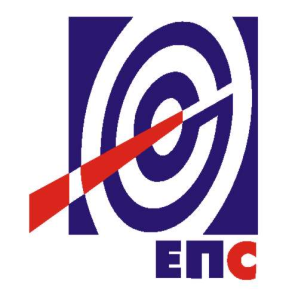 КОНКУРСНА ДОКУМЕНТАЦИЈАза подношење понуда у отвореном поступку за јавну набавку радова бр. 3000/0724/2017 (2125/2017)Занатско грађевински радови на обезбеђивању климатско-радних услова за несметан рад опреме и извршилаца у лабораторији - према постојећем пројектуК О М И С И Ј А                                                                   за спровођење ЈН 3000/0724/2017 (2125/2017)                                                       формирана Решењем бр.105-Е.03.01-655560/3-2017(заведено у ЈП ЕПС број 5364-Е.03.02-64768/2-2018 од 02.02.2018. године)Обреновац, јануар 2018. годинеНа основу члана 32. и 61. Закона о јавним набавкама („Сл. гласник РС” бр. 124/12, 14/15 и 68/15, у даљем текстуЗакон),члана2. Правилника о обавезним елементима конкурсне документације у поступцима јавних набавки и начину доказивања испуњености услова („Сл. гласник РС” бр. 86/15), Одлуке о покретању поступка јавне набавке број 105-Е.03.01-655560/2-2017 од 29.12.2017. године и Решења о образовању комисије за јавну набавку број 105-Е.03.01-655560/3-2017 од 29.12.2017. године припремљена је:КОНКУРСНА ДОКУМЕНТАЦИЈАза подношење понуда у отвореном поступку за јавну набавку радова бр. 3000/0724/2017 (2125/2017)Садржај конкурснедокументације:											страна	Укупан број страна документације: 102ОПШТИ ПОДАЦИ О ЈАВНОЈ НАБАВЦИПОДАЦИ О ПРЕДМЕТУ ЈАВНЕ НАБАВКЕ2.1 Опис предмета јавне набавке, назив и ознака из општег речника набавкеОпис предмета јавне набавке: Занатско грађевински радови на обезбеђивању климатско-радних услова за несметан рад опреме и извршилаца у лабораторији - према постојећем пројектуНазив из општег речника набавке: Грађевински радовиОзнака из општег речника набавке: 45000000Детаљни подаци о предмету набавке наведени су у техничкој спецификацији (поглавље 3. Конкурсне документације)ТЕХНИЧКА СПЕЦИФИКАЦИЈАПРЕДМЕР ЗАНАТСКО ГРАЂЕВИНСКИ РАДОВИ НА ОБЕЗБЕЂИВАЊУ КЛИМАТСКО-РАДНИХ УСЛОВА ЗА НЕСМЕТАН РАД ОПРЕМЕ И ИЗВРШИЛАЦА У ЛАБОРАТОРИЈИ.А) ГРАЂЕВИНСКО-ЗАНАТСКИ РАДОВИБ) ИНСТАЛАЦИЈЕ ВОДОВОДА И КАНАЛИЗАЦИЈЕВ) ЕЛЕКТРОИНСТАЛАЦИЈЕГ)  MAШИНСКE ИНСТАЛАЦИЈЕ  Д)  ИНСТАЛАЦИЈЕ ДОЈАВЕ ПОЖАРА  3.2 Квалитет, опис радова и начин спровођења контроле и обезбеђивања гаранције квалитетаИзабрани понуђач је дужан да на захтев Надзора достави атесте за све  елеменате који се уграђују и који су наведени у предмеру. Атестна документација мора бити  издата од стране  овлашћеног Института (лабораторије). Атести од стране сопствених лабараторија произвођача материјала неће се узимати у обзир.Изабрани понуђач је у обавези да квалитетно и у року изведе све радове који су наведени у предмеру и да се при томе придржава свих прописа предвиђених законом о безбедности и здрављу на раду и свих важећих прописа и норматива из области грађевинарства  предвиђених за ту врсту радова.Изабрани понуђач је у обавези да пре почетка радова достави решење директора фирме о именовању одговорних извођача радова,решење директора фирме о именовању шефа градилишта и решење директора фирме о имановању одговорног лица за безбедност на раду.Позиције у предмеру, које су предвиђене да се обрачунавају и плаћају по Нч, нормира Надзорни орган ТЕНТ-а пре почетка вршења радова.Радове Изабрани понуђач изводи са својим људством, материјалом, средствима за рад и целокупном потребном опремом. Цена по ј/м треба да садржи набавку свих потребних материјала, све транспорте Ф-цо градилиште, све хоризонталне транспорте материјала, људства и опреме и извођење наведених радова.Све примедбе које надзорни орган ТЕНТ-а упише у грађевински дневник, а које се односе на квалитет или квантитет урађених радова, Изабрани понуђач је дужан да отклони у најкраћем могућем року. Изабрани понуђач је у обавези да поседује сав потребан приручни алат за све врсте радова из предмера,Изабрани понуђач је у обавези да обезбеди привремене објекте за ускладиштење материјала, објекте за боравак, смештај и исхрану радника, објекте за смештај алата, објекте за смештај техничког особља и др. Локацију ,на којој привремени објекти могу да се поставе , одређује Надзорни орган. Врши сав транспорт новог материјала и транспорт старог демонтираног материјала до места које одреди Наручилац, у кругу термоелектране до 1 км даљине. Транспорт материјала Изабрани понуђач мора да врши без просипања,Сва осигурања: за транспорт, несреће, пожар, провалне крађе, обавеза је Изабраног понуђача и јемство иде на његов терет,Техничку документацију, администрацију и евиденцију на градилишту Изабрани понуђач систематски организује, тако да се она одвија упоредо са током радова без и најмањег закашњења, како би се преко ње пратио развој послова, кретање радне снаге, допрема материјала и контрола рокова извршења (грађевински дневник, грађевинска књига, оперативни планови, и др.). Изабрани понуђач је обавезан да свакодневно уредно води грађевински дневник у коме ће бити дат детаљан опис урађених радова и да, на крају сваког месеца, уради грађевинску књигу у којој ће навести тачне количине извршених радова. Оба документа потписује овлашћено лице извођача и надзорни орган ТЕНТ-а Б и то: грађевински дневник свакодневно на крају радног дана а грађевинску књигу на крају текућег месеца. У грађевинску књигу се уписују сви премерени подаци о извршеним радовима са потребним скицама. Обрачунски нацрти, су обавезни и чине саставни део грађевинске књиге. За радове који касније постају невидљиви треба обавезно уцртати у књигу и скице са тачним мерама. У грађевинској књизи не сме ништа бити брисано, већ се свака исправка врши повлачењем црте погрешног и дописује тачно. Поред сваке исправке мора бити параф лица које исправку уноси. Руководилац радова Изабраног понуђача и представник Наручиоца заједно врше премере радова, нарочито оне чије је премеравање по завршетку немогуће. Изабрани понуђач води грађевинску књигу под контролом Наручиоца и одговоран је за тачност података,На основу Правилника о безбедности на раду у ТЕНТ д.о.о Извођач је дужан да именује одговорно лице за безбедност на раду који ће бити на располагању у свако време током редовног времена Понуђача..Наручилац је обавезан:Да организује стручно-техничку контролу квалитета обављених радова,Пре почетка радова обезбеди Изабраном понуђачу сву неопходну техничку документацију (пројекте) за извођење радова3.3 Рок извођења радоваРок за извођење радова је 120 дана од увођења Изабраног понуђача у посао. Увођење у посао извршиће се најкасније у периоду од 2 месеца од закључења уговора.  Изабрани понуђач је дужан да достави Наручиоцу  на сагласност детаљан динамички план извођења радова пре увођења Изабраног понуђача у посао.3.4. Место извођења радоваМесто извођења радова је Огранак ТЕНТ, локација ТЕНТ Б, Ушће-Обреновац. 3.5. Гарантни рокЗа изведене радове, гарантни период не може бити краћи од 24 месеци од дана када је  извршен квантитативни и квалитативни пријем радова.Изабрани понуђач је дужан да се у гарантном периоду, а на писани захтев Наручиоца, у року од два дана, одазове и у најкраћем року отклони о свом трошку све недостатке, који су настали због његовог пропуста и неквалитетног рада.3.6.Посета објекту:Свaки пoнуђaч прe дaвaњa пoнудe може обавити посету TEНT- Б, у циљу сагледавања стварног стања и детаљног упознавања са објектом и предметом набавке. Особe за контакт ради заказивања посете је Љиљана Михаиловић e-mail:  ljiljana.mihailovic@eps.rs и инж. Сузана Продановић e-mail suzana.prodanovic@eps.rs.УСЛОВИ ЗА УЧЕШЋЕ У ПОСТУПКУ ЈАВНЕ НАБАВКЕ ИЗ ЧЛ. 75. И 76. ЗАКОНА О ЈАВНИМ НАБАВКАМА И УПУТСТВО КАКО СЕ ДОКАЗУЈЕ ИСПУЊЕНОСТ ТИХ УСЛОВАПонуда понуђача који не докаже да испуњава наведене обавезне и додатне услове из тачака 1.до 7 овог обрасца, биће одбијена као неприхватљива.1. Сваки подизвођач мора да испуњава услове из члана 75.став 1. тачка 1), 2) и 4) и члана 75. став 2. Закона, што доказује достављањем доказа наведених у овом одељку. Услове у вези са капацитетима из члана 76.Закона, понуђач испуњава самостално без обзира на ангажовање подизвођача.2. Сваки понуђач из групе понуђача  која подноси заједничку понуду мора да испуњава услове из члана 75. став 1. тачка 1), 2) и 4) и члана 75. став 2. Закона, што доказује достављањем доказа наведених у овом одељку. Услове у вези са капацитетима из члана 76.Закона понуђачи из групе испуњавају заједно, на основу достављених доказа у складу са овим одељком конкурсне документације.3. Докази о испуњености услова из члана 77.Закона могу се достављати у неовереним копијама.Наручилац може пре доношења одлуке о додели уговора, захтевати од понуђача, чија је понуда на основу извештаја комисије за јавну набавку оцењена као најповољнија да достави на увид оригинал или оверену копију свих или појединих доказа.Ако понуђач у остављеном, примереном року који не може бити краћи од пет дана, не достави на увид оригинал или оверену копију тражених доказа, наручилац ће његову понуду одбити као неприхватљиву.4.Лице уписано у Регистар понуђача није дужно да приликом подношења понуде доказује испуњеност обавезних услова за учешће у поступку јавне набавке, односно Наручилац не може одбити као неприхватљиву, понуду зато што не садржи доказ одређен Законом или Конкурсном документацијом, ако је понуђач, навео у понуди интернет страницу на којој су тражени подаци јавно доступни. У том случају понуђач може, да у Изјави (пожељно на меморандуму, која мора бити потписана и оверена), да наведе да је уписан у Регистар понуђача. Уз наведену Изјаву, понуђач може да достави и фотокопију Решења о упису понуђача у Регистар понуђача.  На основу члана 79.став 5. Закона понуђач није дужан да доставља следеће доказе који су јавно доступни на интернет страницама надлежних органа, и то:1)извод из регистра надлежног органа:-извод из регистра АПР: www.apr.gov.rs2)докази из члана 75. став 1. тачка 1) ,2) и 4) Закона-регистар понуђача: www.apr.gov.rs5. Уколико је доказ о испуњености услова електронски документ, понуђач доставља копију електронског документа у писаном облику, у складу са законом којим се уређује електронски документ.6. Ако понуђач има седиште у другој држави, наручилац може да провери да ли су документи којима понуђач доказује испуњеност тражених услова издати од стране надлежних органа те државе.7. Ако понуђач није могао да прибави тражена документа у року за подношење понуде, због тога што она до тренутка подношења понуде нису могла бити издата по прописима државе у којој понуђач има седиште и уколико уз понуду приложи одговарајући доказ за то, наручилац ће дозволити понуђачу да накнадно достави тражена документа у примереном року.8. Ако се у држави у којој понуђач има седиште не издају докази из члана 77. став 1. Закона, понуђач може, уместо доказа, приложити своју писану изјаву, дату под кривичном и материјалном одговорношћу оверену пред судским или управним органом, јавним бележником или другим надлежним органом те државе.9. Понуђач је дужан да без одлагања, а најкасније у року од пет дана од дана настанка промене у било којем од података које доказује, о тој промени писмено обавести наручиоца и да је документује на прописани начин.КРИТЕРИЈУМ ЗА ДОДЕЛУ УГОВОРАИзбор најповољније понуде ће се извршити применом критеријума „Најнижа понуђена цена“.Критеријум за оцењивање понуда Најнижа понуђена цена, заснива се на понуђеној цени као једином критеријуму.У ситуацији када постоје понуде домаћег и страног понуђача који изводе радове, наручилац мора изабрати понуду домаћег понуђача под условом да његова понуђена цена није већа од 5% у односу на нaјнижу понуђену цену страног понуђача.У понуђену цену страног понуђача урачунавају се и царинске дажбине.Домаћи понуђач је правно лице резидент у смислу закона којим се уређује порез на добит правних лица, односно физичко лице резидент у смислу закона којим се уређује порез на доходак грађана.Ако је поднета заједничка понуда, група понуђача се сматра домаћим понуђачем ако је сваки члан групе понуђача правно лице резидент у смислу закона којим се уређује порез на добит правних лица, односно физичко лице резидент у смислу закона којим се уређује порез на доходак грађана (лице из члана 86. става 6.ЗЈН).Ако је поднета понуда са подизвођачем, понуђач се сматра домаћим понуђачем, ако је понуђач и његов подизвођач правно лице резидент у смислу закона којим се уређује порез на добит правних лица, односно физичко лице резидент у смислу закона којим се уређује порез на доходак грађана (лице из члана 86. става 6.ЗЈН).Предност дата за домаће понуђаче и добра домаћег порекла (члан 86.став 1. до 4. ЗЈН) у поступцима јавних набавки у којима учествују понуђачи из држава потписница Споразума о слободној трговини у централној Европи (ЦЕФТА 2006) примењиваће се сходно одредбама тог споразума.Предност дата за домаће понуђаче и добра домаћег порекла (члан 86. став 1. до 4.ЗЈН) у поступцима јавних набавки у којима учествују понуђачи из држава потписница Споразума о стабилизацији и придруживању између Европских заједница и њихових држава чланица, са једне стране, и Републике Србије, са друге стране, примењиваће се сходно одредбама тог Споразума.Елементи критеријума односно начин на основу којих ће наручилац извршити доделу уговора у ситуацији када постоје две или више понуда са истом понуђеном ценом:Уколико две или више понуда имају исту понуђену цену, као повољнија биће изабрана понуда оног понуђача који је понудио дужи гарантни рок. Уколико две или више понуда имају исту гарантни рок, као повољнија биће изабрана понуда оног понуђача који је понудио краћи рок извршења. Уколико ни после примене резервних критеријума не буде могуће извршити рангирање понуда, повољнија понуда биће изабрана путем жреба.Извлачење путем жреба Наручилац ће извршити јавно, у присуству понуђача који имају исту понуђену цену.На посебним папирима који су исте величине и боје наручилац ће исписати називе Понуђача, те папире ставити у кутију, одакле ће један од чланова Комисије извући само један папир. Понуди Понуђача чији назив буде на извученом папиру биће додељен повољнији ранг. О извршеном жребању сачињава се записник који потписују представници наручиоца и присутних понуђача.. УПУТСТВО ПОНУЂАЧИМА КАКО ДА САЧИНЕ ПОНУДУКонкурсна документација садржи Упутство понуђачима како да сачине понуду и потребне податке о захтевима Наручиоца у погледу садржине понуде, као и услове под којима се спроводи поступак избора најповољније понуде у поступку јавне набавке.Понуђач мора да испуњава све услове одређене Законом о јавним набавкама (у даљем тексту: Закон) и конкурсном документацијом. Понуда се припрема и доставља на основу позива, у складу са конкурсном документацијом, у супротном, понуда се одбија као неприхватљива.Језик на којем понуда мора бити састављенаНаручилац је припремио конкурсну документацију на српском језику и водиће поступак јавне набавке на српском језику.Понуда са свим прилозима мора бити сачињена на српском језику.Прилози који чине саставни део понуде, достављају се на српском језику. Уколико је неки прилог (доказ или документ) на страном језику, он мора бити преведен на српски језик и оверен од стране овлашћеног преводиоца по захтеву наручиоца у фази стручне оцене понуда.Начин састављања и подношења понудеПонуђач је обавезан да сачини понуду тако што Понуђач уписује тражене податке у обрасце који су саставни део конкурсне документације и оверава је печатом и потписом законског заступника, другог заступника уписаног у регистар надлежног органа или лица овлашћеног од стране законског заступника уз доставу овлашћења у понуди. Доставља их заједно са осталим документима који представљају обавезну садржину понуде.Препоручује се да сви документи поднети у понуди  буду нумерисани и повезани у целину (јемствеником, траком и сл.), тако да се појединачни листови, односно прилози, не могу накнадно убацивати, одстрањивати или замењивати. Препоручује се да се нумерација поднете документације и образаца у понуди изврши на свакоj страни на којој има текста, исписивањем “1 од н“, „2 од н“ и тако све до „н од н“, с тим да „н“ представља укупан број страна понуде.Препоручује се да докази који се достављају уз понуду, а због своје важности не смеју бити оштећени, означени бројем (меница), стављају у посебну фолију, а на фолији се видно означава редни број странице листа из понуде. Фолија се мора залепити при врху како би се докази, који се због своје важности не смеју оштетити, заштитили.Понуђач подноси понуду у затвореној коверти или кутији, тако да се при отварању може проверити да ли је затворена, као и када, на адресу: Јавно предузеће „Електропривреда Србије“, огранак ТЕНТ, локација ТЕНТ Б Поштански фах 35, Ушће 11500 Обреновац, са назнаком: "Понуда за ЈН Занатско грађевински радови на обезбеђивању климатско-радних услова за несметан рад опреме и извршилаца у лабораторији - према постојећем пројекту бр. 3000/0724/2017 (2125/2017) не отварати, уручити Писарници ТЕНТ Б за Десу Ковачевић Покрајац“.“. На полеђини коверте обавезно се уписује тачан назив и адреса понуђача, телефон и факс понуђача, као и име и презиме овлашћеног лица за контакт.У случају да понуду подноси група понуђача, на полеђини коверте назначити да се ради о групи понуђача и навести називе и адресу свих чланова групе понуђача.Уколико понуђачи подносе заједничку понуду, група понуђача може да се определи да обрасце дате у конкурсној документацији потписују и печатом оверавају сви понуђачи из групе понуђача или група понуђача може да одреди једног понуђача из групе који ће потписивати и печатом оверавати обрасце дате у конкурсној документацији, изузев образаца који подразумевају давање изјава под материјалном и кривичном одговорношћу морају бити потписани и оверени печатом од стране сваког понуђача из групе понуђача.У случају да се понуђачи определе да један понуђач из групе потписује и печатом оверава обрасце дате у конкурсној документацији (изузев образаца који подразумевају давање изјава под материјалном и кривичном одговорношћу), наведено треба дефинисати споразумом којим се понуђачи из групе међусобно и према наручиоцу обавезују на извршење јавне набавке, а који чини саставни део заједничке понуде сагласно чл. 81. Закона. Уколико је неопходно да понуђач исправи грешке које је направио приликом састављања понуде и попуњавања образаца из конкурсне документације, дужан је да поред такве исправке стави потпис особе или особа које су потписале образац понуде и печат понуђача.Обавезна садржина понудеСадржину понуде, поред Обрасца понуде, чине и сви остали докази из чл. 75. и 76.Закона о јавним набавкама, предвиђени чл. 77. Закона, који су наведени у конкурсној документацији, као и сви тражени прилози и изјаве (попуњени, потписани и печатом оверени) на начин предвиђен следећим ставом ове тачке:Образац понуде Структура цене Образац трошкова припреме понуде, ако понуђач захтева надокнаду трошкова у складу са чл.88 ЗаконаИзјава о независној понуди Изјава у складу са чланом 75. став 2. Закона Обрасци, изјаве и докази одређене тачком 6.9 или 6.10 овог упутства у случају да понуђач подноси понуду са подизвођачем или заједничку понуду подноси група понуђачадокази о испуњености услова из чл. 75.и 76 Закона у складу са чланом 77. Закона и Одељком 4. конкурсне документацијеПотписан и печатом оверен образац „Модел уговора“ (пожељно је да буде попуњен)Овлашћење за потписника (ако не потписује заступник)Споразум којим се понуђачи из групе међусобно и према наручиоцу обавезују на извршење јавне набавке (у случају подношења заједничке понуде Меница за озбиљност понудеНаручилац ће одбити као неприхватљиве све понуде које не испуњавају услове из позива за подношење понуда и конкурсне документације.Наручилац ће одбити као неприхватљиву понуду понуђача, за коју се у поступку стручне оцене понуда утврди да докази који су саставни део понуде садрже неистините податке.Подношење и отварање понудаБлаговременим се сматрају понуде које су примљене, у складу са Позивом за подношење понуда објављеним на Порталу јавних набавки, без обзира на начин на који су послате.Ако је понуда поднета по истеку рока за подношење понуда одређеног у позиву, сматраће се неблаговременом, а Наручилац ће по окончању поступка отварања понуда, овакву понуду вратити неотворену понуђачу, са назнаком да је поднета неблаговремено.Комисија за јавне набавке ће благовремено поднете понуде јавно отворити дана наведеном у Позиву за подношење понуда у просторијама Јавног предузећа „Електропривреда Србије“ Београд, Огранак ТЕНТ, локација ТЕНТ Б Обреновац-Ушће, просторије ПКА, Сала 1 спрат.Представници понуђача који учествују у поступку јавног отварања понуда, морају да пре почетка поступка јавног отварања доставе Комисији за јавне набавке писано овлашћењеза учествовање у овом поступку,(пожељно је дабуде издато на меморандуму понуђача), заведено и оверено печатом и потписом законског заступника понуђача или другог заступника уписаног у регистар надлежног органа или лица овлашћеног од стране законског заступника уз доставу овлашћења у понуди.Комисија за јавну набавку води записник о отварању понуда у који се уносе подаци у складу са Законом.Записник о отварању понуда потписују чланови комисије и присутни овлашћени представници понуђача, који преузимају примерак записника.Наручилац ће у року од три (3) дана од дана окончања поступка отварања понуда поштом или електронским путем доставити записник о отварању понуда понуђачима који нису учествовали у поступку отварања понуда.Начин подношења понудеПонуђач може поднети само једну понуду.Понуду може поднети понуђач самостално, група понуђача, као и понуђач са подизвођачем.Понуђач који је самостално поднео понуду не може истовремено да учествује у заједничкој понуди или као подизвођач.У случају да понуђач поступи супротно наведеном упутству свака понуда понуђача у којој се појављује биће одбијена.Понуђач може бити члан само једне групе понуђача која подноси заједничку понуду, односно учествовати у само једној заједничкој понуди.Уколико је понуђач, у оквиру групе понуђача, поднео две или више заједничких понуда, Наручилац ће све такве понуде одбити.Понуђач који је члан групе понуђача не може истовремено да учествује као подизвођач.У случају да понуђач поступи супротно наведеном упутству свака понуда понуђача у којој се појављује биће одбијена.Измена, допуна и опозив понудеУ року за подношење понуде понуђач може да измени или допуни већ поднету понуду писаним путем, на адресу Наручиоца, са назнаком „ИЗМЕНА – ДОПУНА - Понуде за јавну набавку Занатско грађевински радови на обезбеђивању климатско-радних услова за несметан рад опреме и извршилаца у лабораторији - према постојећем пројекту - Јавна набавка број 3000/0724/2017 (2125/2017) – НЕ ОТВАРАТИ“.У случају измене или допуне достављене понуде, Наручилац ће приликом стручне оцене понуде узети у обзир измене и допуне само ако су извршене у целини и према обрасцу на који се, у већ достављеној понуди,измена или допуна односи.У року за подношење понуде понуђач може да опозове поднету понуду писаним путем, на адресу Наручиоца, са назнаком „ОПОЗИВ - Понуде за јавну набавку Занатско грађевински радови на обезбеђивању климатско-радних услова за несметан рад опреме и извршилаца у лабораторији - према постојећем пројекту - Јавна набавка број 3000/0724/2017 (2125/2017) – НЕ ОТВАРАТИ“.У случају опозива поднете понуде пре истека рока за подношење понуда, Наручилац такву понуду неће отварати, већ ће је неотворену вратити понуђачу.Уколико понуђач измени или опозове понуду поднету по истеку рока за подношење понуда, Наручилац ће наплатити средство финансијског обезбеђења дато на име озбиљности понуде.ПартијеНабавка није обликована по партијама.Понуда са варијантамаПонуда са варијантама није дозвољена.Подношење понуде са подизвођачимаПонуђач је дужан да у понуди наведе да ли ће извршење набавке делимично поверити подизвођачу. Ако понуђач у понуди наведе да ће делимично извршење набавке поверити подизвођачу, дужан је да наведе:- назив подизвођача, а уколико уговор између наручиоца и понуђача буде закључен, тај подизвођач ће бити наведен у уговору;- проценат укупне вредности набавке који ће поверити подизвођачу, а који не може бити већи од 50% као и део предметне набавке који ће извршити преко подизвођача.Понуђач у потпуности одговара наручиоцу за извршење уговорене набавке, без обзира на број подизвођача и обавезан је да наручиоцу, на његов захтев, омогући приступ код подизвођача ради утврђивања испуњености услова.Обавеза понуђача је да за подизвођача достави доказе о испуњености обавезних услова из члана 75. став 1. тачка 1), 2) и 4) и члана 75. став 2. Закона наведених у одељку Услови за учешће из члана 75. и 76. Закона и Упутство како се доказује испуњеност тих услова.Додатне услове понуђач испуњава самостално, без обзира на агажовање подизвођача.Све обрасце у понуди потписује и оверава понуђач, изузев образаца под пуном материјалном и кривичном одговорношћу, које попуњава, потписује и оверава сваки подизвођач у своје име.Понуђач не може ангажовати као подизвођача лице које није навео у понуди, у супротном наручилац ће реализовати средство обезбеђења и раскинути уговор, осим ако би раскидом уговора наручилац претрпео знатну штету.Добављач може ангажовати као подизвођача лице које није навео у понуди, ако је на страни подизвођача након подношења понуде настала трајнија неспособност плаћања, ако то лице испуњава све услове одређене за подизвођача и уколико добије претходну сагласност Наручиоца. Наручилац може на захтев подизвођача и где природа предмета набавке то дозвољава пренети доспела потраживања директно подизвођачу, за део набавке који се извршава преко тог подизвођача. Пре доношења одлуке  о преношењу доспелих потраживања директно подизвођачу наручилац ће омогућити добављачу да у року од 5 дана од дана добијања позива наручиоца приговори уколико потраживање није доспело. Све ово не утиче на правило да понуђач (добављач) у потпуности одговара наручиоцу за извршење обавеза из поступка јавне набавке, односно за извршење уговорних обавеза , без обзира на број подизвођача.Подношење заједничке понудеУ случају да више понуђача поднесе заједничку понуду, они као саставни део понуде морају доставити Споразум о заједничком извршењу набавке, којим се међусобно и према Наручиоцу обавезују на заједничко извршење набавке, који обавезно садржи податке прописане члан 81.став 4. и 5.Закона о јавним набавкама и то: податке о члану групе који ће бити Носилац посла, односно који ће поднети понуду и који ће заступати групу понуђача пред Наручиоцем;опис послова сваког од понуђача из групе понуђача у извршењу уговора.Сваки понуђач из групе понуђача  која подноси заједничку понуду мора да испуњава услове из члана 75.  став 1. тачка 1), 2) и 4) и члана 75. став 2. Закона, наведене у одељку Услови за учешће из члана 75. и 76. Закона и Упутство како се доказује испуњеност тих услова. Услове у вези са капацитетима, у складу са чланом 76.Закона, понуђачи из групе испуњавају заједно, на основу достављених доказа дефинисанихконкурсном документацијом.У случају заједничке понуде групе понуђача обрасце под пуном материјалном и кривичном одговорношћу попуњава, потписује и оверава сваки члан групе понуђача у своје име.( Образац Изјаве о независној понуди и Образац изјаве у складу са чланом 75. став 2. Закона)Понуђачи из групе понуђача одговорају неограничено солидарно према наручиоцу.Понуђена ценаЦена се исказује у динарима, без пореза на додату вредност.У случају да у достављеној понуди није назначено да ли је понуђена цена са или без пореза на додату вредност, сматраће се сагласно Закону, да је иста без пореза на додату вредност.Јединичне цене и укупно понуђена цена морају бити изражене са две децимале у складу са правилом заокруживања бројева.У случају рачунске грешке меродавна ће бити јединична цена.Понуђена цена мора садржати све трошкове рада, уграђеног материјала и опреме, ангажовања опреме и механизације, трошкови утовара опреме и материјала, транспорт, трошкове царине уколико је из увоза, трошкове шпедиције, комплетно осигурање до места испоруке и након испоруке до завршетка извођења радова, издавања атеста, трошкови испуњења обавеза у гарантном периоду, све евентуалне трошкове везане за испуњавање одредби Закона о безбедности и здрављу на раду и Закона о заштити животне средине, као и трошкове за прибављање средстава финансијског обезбеђења и све остале зависне трошкове.Ако понуђена цена укључује увозну царину и друге дажбине, понуђач је дужан да тај део одвојено искаже у динарима.Ако је у понуди исказана неуобичајено ниска цена, Наручилац ће поступити у складу са чланом 92.Закона.Корекција ценеЈединичне цене су фиксне за цео уговорени период и не подлежу никаквој промени. Рок извођења радоваРок за извођење радова је 120 дана од увођења  Изабраног понуђача у посао. Увођење у посао извршиће се најкасније у периоду од 2 месеца од закључења уговора.  Изабрани понуђач је дужан да достави Наручиоцу  на сагласност детаљан динамички план извођења радова пре увођења Изабраног понуђача у посао.. Гарантни рокЗа изведене радове, гарантни период не може бити краћи од 24 месеци од дана када је  извршен квантитативни и квалитативни пријем радова.Изабрани понуђач је дужан да се у гарантном периоду, а на писани захтев Наручиоца, у року од два дана, одазове и у најкраћем року отклони о свом трошку све недостатке, који су настали због његовог пропуста и неквалитетног рада..Начин и услови плаћањаНаручилац ће платити на следећи начин:сукцесивно  у року до 45 (четрдесетпет дана) дана од дана пријема привремених и окончане ситуације.Ситуација мора да гласи на : Јавно предузеће „Електропривреда Србије“ Београд, Царице Милице 2, ПИБ 103920327, Огранак ТЕНТ Београд-Обреновац, Богољуба Урошевића Црног 44.Ситуација мора бити достављена на адресу Корисника: Јавно предузеће „Електропривреда Србије“ Београд, огранак ТЕНТ, локација ТЕНТ Б Поштански фах 35, 11500 Обреновац, Ушће, са обавезним прилозима: потписане и оверене привремене или окончана ситуација и Записник о успешно извршеном пријему изведених радова. У испостављеној ситуацији, изабрани понуђач је дужан да наведе број уговора, број јавне набавке и ознаку делатности прописане Уредбом о класификацији делатности из области грађевинарства. Изабрани понуђач је дужан да се придржава тачно дефинисаних назива из конкурсне документације и прихваћене понуде (Структуре цене). Ситуације који не одговарају наведеним тачним називима, ће се сматрати неисправним. Уколико, због коришћења различитих шифрарника и софтверских решења није могуће у самој ситуацији навести горе наведени тачан назив, изабрани понуђач је обавезан да уз ситуацију достави прилог са упоредним прегледом назива из ситуације са захтеваним називима из конкурсне документације и прихваћене понуде.Рок важења понудеПонуда мора да важи најмање 60 дана дана од дана отварања понуда. У случају да понуђач наведе краћи рок важења понуде, понуда ће бити одбијена, као неприхватљива. Средства финансијског обезбеђењаСви трошкови око прибављања средстава обезбеђења падају на терет понуђача, а и исти могу бити наведени у Обрасцу трошкова припреме понуде.Члан групе понуђача може бити налогодавац СФО.СФО морају да буду у валути у којој је и понуда.Ако се за време трајања Уговора промене рокови за извршење уговорне обавезе, важност  СФО мора се продужити. Понуђач је дужан да достави следећа средства финансијског обезбеђења:У понуди:Меница за озбиљност понудеПонуђач је обавезан да уз понуду Наручиоцу достави:бланко сопствену меницу за озбиљност понуде која јеиздата са клаузулом „без протеста“ и „без извештаја“потписана од стране законског заступника или лица по овлашћењу  законског заступника, на начин који прописује Закон о меници ("Сл. лист ФНРЈ" бр. 104/46, "Сл. лист СФРЈ" бр. 16/65, 54/70 и 57/89 и "Сл. лист СРЈ" бр. 46/96, Сл. лист СЦГ бр. 01/03 Уст. повеља)евидентирана у Регистру меница и овлашћења кога води Народна банка Србије у складу са Одлуком о ближим условима, садржини и начину вођења регистра меница и овлашћења („Сл. гласник РС“ бр. 56/11 и 80/15) и то документује овереним захтевом пословној банци да региструје меницу са одређеним серијским бројем, основ на основу кога се издаје меница и менично овлашћење (број ЈН) и износ из основа (тачка 4. став 2. Одлуке).Менично писмо – овлашћење којим понуђач овлашћује наручиоца да може наплатити меницу  на износ од 10% од вредности понуде (без ПДВ-а) са роком важења минимално  мин.30 дана дужим од рока важења понуде, с тим да евентуални продужетак рока важења понуде има за последицу и продужење рока важења менице и меничног овлашћења, које мора бити издато на основу Закона о меници.овлашћење којим законски заступник овлашћује лица за потписивање менице и меничног овлашћења за конкретан посао, у случају да меницу и менично овлашћење не потписује законски заступник понуђача;фотокопију важећег Картона депонованих потписа овлашћених лица за располагање новчаним средствима понуђача код  пословне банке, оверену од стране банке на дан издавања менице и меничног овлашћења (потребно је да се поклапају датум са меничног овлашћења и датум овере банке на фотокопији депо картона),фотокопију ОП обрасца.Доказ о регистрацији менице у Регистру меница Народне банке Србије (фотокопија  Захтева за регистрацију менице од стране пословне банке која је извршила регистрацију менице или извод са интернет странице Регистра меница и овлашћења НБС) У  случају  да  изабрани  Понуђач  после  истека  рока  за  подношење  понуда,  а  у  року важења  опције  понуде,  повуче  или  измени  понуду,   не  потпише  Уговор  када  је његова  понуда  изабрана  као  најповољнија или не достави Сфо које је захтевано уговором, Наручилац  има  право  да  изврши  наплату бланко сопствене менице  за  озбиљност  понуде.Меница ће бити враћена Понуђачу у року од осам дана од дана предаје Наручиоцу средства финансијског обезбеђења која су захтевана у закљученом уговору.Меница ће бити враћена понуђачу са којим није закључен уговор одмах по закључењу уговора са понуђачем чија понуда буде изабрана као најповољнија.Уколико средство финансијског обезбеђења није достављено у складу са захтевом из Конкурсне документације понуда ће бити одбијена као неприхватљива због битних недостатака.Изабрани понуђач је обавезан да уз потписан уговор као средство финансијског обезбеђења за добро извршење посла Наручиоцу достави:Банкарска гаранција за добро извршење послаИзабрани понуђач је обавезан да уз потписан уговор као средство финансијског обезбеђења за добро извршење посла Наручиоцу банкарску гаранцију за добро извршење посла.Изабрани понуђач је дужан да Наручиоцу достави неопозиву,  безусловну (без права на приговор) и на први писани позив наплативу банкарску гаранцију за добро извршење посла у износу од 10%  вредности уговора без ПДВ. Банкарска гаранција мора трајати најмање 7 месеци од закључења уговора. Уколико 10 дана пре истека банкарске гаранције не буде извршен целокупан уговорени посао, Изабрани понуђач мора доставити продужење банкарске гаранције за наредни 1 месец.У случају да радови по овом уговору буду комплетно извршени пре истека банкарске гаранције за добро извршење посла иста ће бити враћена Изабраном понуђачу након достављања средства обезбеђења за отклањање грешака у гарантном року.Ако се за време трајања уговора промене рокови за извршење уговорне обавезе, важност банкарске гаранције за добро извршење посла мора да се продужи. Поднета банкарска гаранција не може да садржи додатне услове за исплату, краће рокове, мањи износ или промењену месну надлежност за решавање спорова.Наручилац ће уновчити дату банкарску гаранцију за добро извршење посла у случају да изабрани понуђач не буде извршавао своје уговорне обавезе у роковима и на начин предвиђен уговором. У случају да је пословно седиште банке гаранта у Републици Србији у случају спора по овој Гаранцији, утврђује се надлежност суда у Београду и примена материјалног права Републике Србије. У случају да је пословно седиште банке гаранта изван Републике Србије у случају спора по овој Гаранцији, утврђује се надлежност Спољнотрговинске арбитраже при ПКС уз примену Правилника ПКС и процесног и материјалног права Републике Србије.У случају да Изабрани понуђач поднесе банкарску гаранцију стране банке, изабрани понуђач може поднети гаранцију стране банке само ако је тој банци додељен кредитни рејтинг коме одговара најмање ниво кредитног квалитета 3 (инвестициони ранг).Меница као гаранција за  отклањање грешака у гарантном рокуИзабрани понуђач је обавезан да Наручиоцу у тренутку примопредаје предмета уговора, а најкасније уз рачун, достави:3 бланко сопствене менице за отклањање недостатака у гарантном року које су неопозиве, без права протеста и наплативе на први позив, потписане и оверене службеним печатом од стране овлашћеног  лица,3) менична писма – овлашћења којим понуђач овлашћује наручиоца да може наплатити меницу на износ од 2% од вредности уговора са роком важења минимално мин.30 дана дужим од гарантног рока, с тим да евентуални продужетак гарантног рока има за последицу и продужење рока важења менице и меничног овлашћења, фотокопију важећег Картона депонованих потписа овлашћених лица за располагање новчаним средствима понуђача код  пословне банке, оверену од стране банке на дан издавања менице и меничног овлашћења (потребно је да се поклапају датум са меничног овлашћења и датум овере банке на фотокопији депо картона),фотокопију ОП обрасца.Доказ о регистрацији менице у Регистру меница Народне банке Србије (фотокопија  Захтева за регистрацију менице од стране пословне банке која је извршила регистрацију менице или извод са интернет странице Регистра меница и овлашћења НБС) Меница може бити наплаћена у случају да изабрани понуђач не отклони недостатке у гарантном року. Уколико се средство финансијског обезбеђења не достави у уговореном року, Наручилац има право  да наплати средство финанасијског обезбеђења за добро извршење посла.У случају да у току трајања уговора достављена средства финансијског обезбеђења отклањање грешака у гарантном року буду реализована у износу мањем од уговореног, Пружалац услуге је дужан да их замени новим у року од 5 дана од позива Наручиоца да изврши замену.Достављање средстава финансијског обезбеђењаСредство финансијског обезбеђења за  озбиљност понуде доставља се као саставни део понуде и гласи на Јавно предузеће „Електропривреда Србије“ Београд, Улица царице Милице 2., 11000 Београд/ Огранак ТЕНТ, Богољуба Урошевића Црног бр.44., 11500 Обреновац.Средство финансијског обезбеђења за добро извршење посла и отклањање грешака у гарантом року гласи на Јавно предузеће „Електропривреда Србије“ Београд, Улица царице Милице 2., 11000 Београд/ Огранак ТЕНТ, Богољуба Урошевића Црног бр.44., 11500 Обреновац и доставља се поштом на адресу: Јавно предузеће „Електропривреда Србије“ Београд, Огранак ТЕНТ, локација ТЕНТ Б на адреси: Поштански фах 35, 11500 Обреновац, Ушћеили лично на Писарницу ТЕНТ Б, Обреновац-Ушће, односно наведеном лицу са назнаком: Средство финансијског обезбеђења за ЈН бр. 3000/0724/2017 (2125/2017) предати Деси Ковачевић Покрајац.Начин означавања поверљивих података у понудиПодаци које понуђач оправдано означи као поверљиве биће коришћени само у току поступка јавне набавке у складу са позивом и неће бити доступни ником изван круга лица која су укључена у поступак јавне набавке. Ови подаци неће бити објављени приликом отварања понуда и у наставку поступка. Наручилац може да одбије да пружи информацију која би значила повреду поверљивости података добијених у понуди. Као поверљива, понуђач може означити документа која садрже личне податке, а које не садржи ни један јавни регистар, или која на други начин нису доступна, као и пословне податке који су прописима одређени као поверљиви. Наручилац ће као поверљива третирати она документа која у десном горњем углу великим словима имају исписано „ПОВЕРЉИВО“.Наручилац не одговара за поверљивост података који нису означени на горе наведени начин.Ако се као поверљиви означе подаци који не одговарају горе наведеним условима, Наручилац ће позвати понуђача да уклони ознаку поверљивости. Понуђач ће то учинити тако што ће његов представник изнад ознаке поверљивости написати „ОПОЗИВ“, уписати датум, време и потписати се.Ако понуђач у року који одреди Наручилац не опозове поверљивост докумената, Наручилац ће третирати ову понуду као понуду без поверљивих података.Наручилац је дужан да доследно поштује законите интересе понуђача, штитећи њихове техничке и пословне тајне у смислу закона којим се уређује заштита пословне тајне.Неће се сматрати поверљивим докази о испуњености обавезних услова,цена и други подаци из понуде који су од значаја за примену критеријума и рангирање понуде. Поштовање обавеза које произлазе из прописа о заштити на раду и других прописаПонуђач је дужан да при састављању понуде изричито наведе да је поштовао обавезе које произлазе из важећих прописа о заштити на раду, запошљавању и условима рада, заштити животне средине, као и да нема забрану обављања делатности која је на снази у време подношења понуде (Образац 4 из конкурсне документације).Накнада за коришћење патенатаНакнаду за коришћење патената, као и одговорност за повреду заштићених права интелектуалне својине трећих лица сноси понуђач.Начело заштите животне средине и обезбеђивања енергетске ефикасностиНаручилац је дужан да изводи радови тако да не загађују, односно који минимално утичу на животну средину, односно који обезбеђују адекватно смањење потрошње енергије – енергетску ефикасност.Додатне информације и објашњењаЗаинтерсовано лице може, у писаном облику, тражити од Наручиоца додатне информације или појашњења у вези са припремањем понуде,при чему може да укаже Наручиоцу и на евентуално уочене недостатке и неправилности у конкурсној документацији, најкасније пет дана пре истека рока за подношење понуде, на адресу Наручиоца, са назнаком: „ОБЈАШЊЕЊА – позив за јавну набавку број 3000/0724/2017 (2125/2017)“ или електронским путем на е-mail адресу:  desa.pokrajac@eps.rs,радним данима (понедељак – петак) у времену од 07,00 до 14,00 часова. Захтев за појашњење примљен после наведеног времена или током викенда/нерадног дана биће евидентиран као примљен првог следећег радног дана.Наручилац ће у року од три дана по пријему захтева објавити Одговор на захтев на Порталу јавних набавки и својој интернет страници.Тражење додатних информација и појашњења телефоном није дозвољено.Ако је документ из поступка јавне набавке достављен од стране наручиоца или понуђача путем електронске поште или факсом, страна која је извршила достављање дужна је да од друге стране захтева да на исти начин потврди пријем тог документа, што је друга страна дужна и да учини када је то неопходно као доказ да је извршено достављање.Ако наручилац у року предвиђеном за подношење понуда измени или допуни конкурсну документацију, дужан је да без одлагања измене или допуне објави на Порталу јавних набавки и на својој интернет страници.Ако наручилац измени или допуни конкурсну документацију осам или мање дана пре истека рока за подношење понуда, наручилац је дужан да продужи рок за подношење понуда и објави обавештење о продужењу рока за подношење понуда.По истеку рока предвиђеног за подношење понуда наручилац не може да мења нити да допуњује конкурсну документацију.Комуникација у поступку јавне набавке се врши на начин одређен чланом 20. Закона.У зависности од изабраног вида комуникације, Наручилац ће поступати у складу са 13. начелним ставом који је Републичка комисија за заштиту права у поступцима јавних набавки заузела на 3. Општој седници, 14.04.2014. године (објављеним на интернет страници www.кjn.gov.rs).Трошкови понудеТрошкове припреме и подношења понуде сноси искључиво понуђач и не може тражити од наручиоца накнаду трошкова.Понуђач може да у оквиру понуде достави укупан износ и структуру трошкова припремања понуде тако што попуњава, потписује и оверава печатом Образац трошкова припреме понуде.Ако је поступак јавне набавке обустављен из разлога који су на страни наручиоца, наручилац је дужан да понуђачу надокнади трошкове израде узорка или модела, ако су израђени у складу са техничким спецификацијама наручиоца и трошкове прибављања средства обезбеђења, под условом да је понуђач тражио накнаду тих трошкова у својој понуди.Додатна објашњења, контрола и допуштене исправкеНаручилац може да захтева од понуђача додатна објашњења која ће му помоћи при прегледу, вредновању и упоређивању понуда, а може да врши и контролу (увид) код понуђача, односно његовог подизвођача.Уколико је потребно вршити додатна објашњења, наручилац ће понуђачу оставити примерени рок да поступи по позиву наручиоца, односно да омогући наручиоцу контролу (увид) код понуђача, као и код његовог подизвођача.Наручилац може, уз сагласност понуђача, да изврши исправке рачунских грешака уочених приликом разматрања понуде по окончаном поступку отварања понуда.У случају разлике између јединичне цене и укупне цене, меродавна је јединична цена. Ако се понуђач не сагласи са исправком рачунских грешака, Наручилац ће његову понуду одбити као неприхватљиву.Разлози за одбијање понудеПонуда ће бити одбијена ако:је неблаговремена, неприхватљива или неодговарајућа;ако се понуђач не сагласи са исправком рачунских грешака;ако има битне недостатке сходно члану 106. ЗЈНодносно ако:Понуђач не докаже да испуњава обавезне услове за учешће;понуђач не докаже да испуњава додатне услове;је понуђени рок важења понуде краћи од прописаног;понуђач није доставио тражено средство обезбеђења за озбиљност понуде;понуда садржи друге недостатке због којих није могуће утврдити стварну садржину понуде или није могуће упоредити је са другим понудамаНаручилац ће донети одлуку о обустави поступка јавне набавке у складу са чланом 109. Закона.Рок за доношење Одлуке о додели уговора/обуставиНаручилац ће одлуку о додели уговора/обустави поступка донети у року од максимално 25 (двадесетпет) дана од дана јавног отварања понуда.Одлуку о додели уговора/обустави поступка  Наручилац ће објавити на Порталу јавних набавки и на својој интернет страници у року од 3 (три) дана од дана доношења.Негативне референцеНаручилац може одбити понуду уколико поседује доказ да је понуђач у претходне три године пре објављивања позива за подношење понуда, у поступку јавне набавке:поступао супротно забрани из чл. 23. и 25. Закона;учинио повреду конкуренције;доставио неистините податке у понуди или без оправданих разлога одбио да закључи уговор о јавној набавци, након што му је уговор додељен;одбио да достави доказе и средства обезбеђења на шта се у понуди обавезао.Наручилац може одбити понуду уколико поседује доказ који потврђује да понуђач није испуњавао своје обавезе по раније закљученим уговорима о јавним набавкама који су се односили на исти предмет набавке, за период од претходне три годинепре објављивања позива за подношење понуда. Доказ наведеног може бити:правоснажна судска одлука или коначна одлука другог надлежног органа;исправа о реализованом средству обезбеђења испуњења обавеза у поступку јавне набавке или испуњења уговорних обавеза;исправа о наплаћеној уговорној казни;рекламације потрошача, односно корисника, ако нису отклоњене у уговореном року;изјава о раскиду уговора због неиспуњења битних елемената уговора дата на начин и под условима предвиђеним законом којим се уређују облигациони односи;доказ о ангажовању на извршењу уговора о јавној набавци лица која нису означена у понуди као подизвођачи, односно чланови групе понуђача;други одговарајући доказ примерен предмету јавне набавке који се односи на испуњење обавеза у ранијим поступцима јавне набавке или по раније закљученим уговорима о јавним набавкама.Наручилац може одбити понуду ако поседује доказ из става 3. тачка 1) члана 82. Закона, који се односи на поступак који је спровео или уговор који је закључио и други наручилац ако је предмет јавне набавке истоврсан. Наручилац ће поступити на наведене начине и у случају заједничке понуде групе понуђача уколико утврди да постоје напред наведени докази за једног или више чланова групе понуђача. Увид у документацијуПонуђач има право да изврши увид у документацију о спроведеном поступку јавне набавке после доношења одлуке о додели уговора, односно одлуке о обустави поступка о чему може поднети писмени захтев Наручиоцу.Наручилац је дужан да лицу из става 1. омогући увид у документацију и копирање документације из поступка о трошку подносиоца захтева, у року од два дана од дана пријема писаног захтева, уз обавезу да заштити податке у складу са чл.14. Закона.Заштита права понуђачаОбавештење о роковима и начину подношења захтева за заштиту права, са детаљним упутством о садржини потпуног захтева за заштиту права у складу са чланом 151. став 1. тач. 1)–7) Закона, као и износом таксе из члана 156. став 1. тач. 1)–3) Закона и детаљним упутством о потврди из члана 151. став 1. тачка 6) Закона којом се потврђује да је уплата таксе извршена, а која се прилаже уз захтев за заштиту права приликом подношења захтева наручиоцу, како би се захтев сматрао потпуним:Рокови и начин подношења захтева за заштиту права:Захтев за заштиту права подноси се лично или путем поште на адресу: ЈП „Електропривреда Србије“ Београд, - огранак ТЕНТ, локација ТЕНТ Б на адреси: Поштански фах 35, 11500 Обреновац, Ушће, са назнаком Захтев за заштиту права за  ЈН Занатско грађевински радови на обезбеђивању климатско-радних услова за несметан рад опреме и извршилаца у лабораторији - према постојећем пројекту бр. 3000/0724/2017 (2125/2017), а копија се истовремено доставља Републичкој комисији.Захтев за заштиту права се може доставити и путем електронске поште на e-mail: desa.pokrajac@eps.rs радним данима (понедељак-петак) од 7,00 до 14,00 часова.Захтев за заштиту права може се поднети у току целог поступка јавне набавке, против сваке радње наручиоца, осим ако овим законом није другачије одређено.Захтев за заштиту права којим се оспорава врста поступка, садржина позива за подношење понуда или конкурсне документације сматраће се благовременим ако је примљен од стране наручиоца најкасније 7 (седам) дана пре истека рока за подношење понуда, без обзира на начин достављања и уколико је подносилац захтева у складу са чланом 63. став 2. овог закона указао наручиоцу на евентуалне недостатке и неправилности, а наручилац исте није отклонио. Захтев за заштиту права којим се оспоравају радње које наручилац предузме пре истека рока за подношење понуда, а након истека рока из става 3. ове тачке, сматраће се благовременим уколико је поднет најкасније до истека рока за подношење понуда. После доношења одлуке о додели уговораи одлуке о обустави поступка, рок за подношење захтева за заштиту права је 10 (десет) дана од дана објављивања одлуке на Порталу јавних набавки. Захтев за заштиту права не задржава даље активности наручиоца у поступку јавне набавке у складу са одредбама члана 150. ЗЈН.Наручилац објављује обавештење о поднетом захтеву за заштиту права на Порталу јавних набавки и на својој интернет страници најкасније у року од два дана од дана пријема захтева за заштиту права, које садржи податке из Прилога 3Љ. Наручилац може да одлучи да заустави даље активности у случају подношења захтева за заштиту права, при чему је тад дужан да у обавештењу о поднетом захтеву за заштиту права наведе да зауставља даље активности у поступку јавне набавке. Детаљно упутство о садржини потпуног захтева за заштиту права у складу са чланом   151. став 1. тач. 1) – 7) ЗЈН:Захтев за заштиту права садржи:1) назив и адресу подносиоца захтева и лице за контакт2) назив и адресу наручиоца3) податке о јавној набавци која је предмет захтева, односно о одлуци наручиоца4) повреде прописа којима се уређује поступак јавне набавке5) чињенице и доказе којима се повреде доказују6) потврду о уплати таксе из члана 156. ЗЈН7) потпис подносиоца.Ако поднети захтев за заштиту права не садржи све обавезне елементе   наручилац ће такав захтев одбацити закључком. Закључак   наручилац доставља подносиоцу захтева и Републичкој комисији у року од три дана од дана доношења. Против закључка наручиоца подносилац захтева може у року од три дана од дана пријема закључка поднети жалбу Републичкој комисији, док копију жалбе истовремено доставља наручиоцу. Износ таксе из члана 156. став 1. тач. 1)- 3) ЗЈН:Подносилац захтева за заштиту права дужан је да на рачун буџета Републике Србије (број рачуна: 840-30678845-06, шифра плаћања 153 или 253, позив на број 3000/0724/2017, сврха: ЗЗП, ЈП ЕПС Београд-огранак ТЕНТ Београд-Обреновац, јн. бр. 3000/0724/2017 (2125/2017), прималац уплате: буџет Републике Србије) уплати таксу од: 1) 120.000 динара ако се захтев за заштиту права подноси пре отварања понуда 2) 120.000 динара ако се захтев за заштиту права подноси након отварања понуда Свака странка у поступку сноси трошкове које проузрокује својим радњама.Ако је захтев за заштиту права основан, наручилац мора подносиоцу захтева за заштиту права на писани захтев надокнадити трошкове настале по основу заштите права.Ако захтев за заштиту права није основан, подносилац захтева за заштиту права мора наручиоцу на писани захтев надокнадити трошкове настале по основу заштите права.Ако је захтев за заштиту права делимично усвојен, Републичка комисија одлучује да ли ће свака странка сносити своје трошкове или ће трошкови бити подељени сразмерно усвојеном захтеву за заштиту права.Странке у захтеву морају прецизно да наведу трошкове за које траже накнаду.Накнаду трошкова могуће је тражити до доношења одлуке наручиоца, односно Републичке комисије о поднетом захтеву за заштиту права.О трошковима одлучује Републичка комисија. Одлука Републичке комисије је извршни наслов.Детаљно упутство о потврди из члана 151. став 1. тачка 6) ЗЈНПотврда којом се потврђује да је уплата таксе извршена, а која се прилаже уз захтев за заштиту права приликом подношења захтева наручиоцу, како би се захтев сматрао потпуним.Чланом 151. Закона о јавним набавкама („Службени  гласник РС“, број 124/12, 14/15 и 68/15) је прописано да захтев за заштиту права мора да садржи, између осталог, и потврду о уплати таксе из члана 156. ЗЈН.Подносилац захтева за заштиту права је дужан да на одређени рачун буџета Републике Србије уплати таксу у износу прописаном чланом 156. ЗЈН.Као доказ о уплати таксе, у смислу члана 151. став 1. тачка 6) ЗЈН, прихватиће се:1. Потврда о извршеној уплати таксе из члана 156. ЗЈН која садржи следеће елементе:(1) да буде издата од стране банке и да садржи печат банке;(2) да представља доказ о извршеној уплати таксе, што значи да потврда мора да садржи податак да је налог за уплату таксе, односно налог за пренос средстава реализован, као и датум извршења налога. * Републичка комисија може да изврши увид у одговарајући извод евиденционог рачуна достављеног од стране Министарства финансија – Управе за трезор и на тај начин додатно провери чињеницу да ли је налог за пренос реализован.(3) износ таксе из члана 156. ЗЈН чија се уплата врши;(4) број рачуна: 840-30678845-06;(5) шифру плаћања: 153 или 253;(6) позив на број: подаци о броју или ознаци јавне набавке поводом које се подноси захтев за заштиту права;(7) сврха: ЗЗП; назив наручиоца; број или ознака јавне набавке поводом које се подноси захтев за заштиту права;(8) корисник: буџет Републике Србије;(9) назив уплатиоца, односно назив подносиоца захтева за заштиту права за којег је извршена уплата таксе;(10) потпис овлашћеног лица банке.2. Налог за уплату, први примерак, оверен потписом овлашћеног лица и печатом банке или поште, који садржи и све друге елементе из потврде о извршеној уплати таксе наведене под тачком 1.3. Потврда издата од стране Републике Србије, Министарства финансија, Управе за трезор, потписана и оверена печатом, која садржи све елементе из потврде о извршеној уплати таксе из тачке 1, осим оних наведених под (1) и (10), за подносиоце захтева за заштиту права који имају отворен рачун у оквиру припадајућег консолидованог рачуна трезора, а који се води у Управи за трезор (корисници буџетских средстава, корисници средстава организација за обавезно социјално осигурање и други корисници јавних средстава);4. Потврда издата од стране Народне банке Србије, која садржи све елементе из потврде о извршеној уплати таксе из тачке 1, за подносиоце захтева за заштиту права (банке и други субјекти) који имају отворен рачун код Народне банке Србије у складу са законом и другим прописом.Примерак правилно попуњеног налога за пренос и примерак правилно попуњеног налога за уплату могу се видети на сајту Републичке комисије за заштиту права у поступцима јавних набавки http://www.kjn.gov.rs/ci/uputstvo-o-uplati-republicke-administrativne-takse.htmlи http://www.kjn.gov.rs/download/Taksa-popunjeni-nalozi-ci.pdfУПЛАТА ИЗ ИНОСТРАНСТВАУплата таксе за подношење захтева за заштиту права из иностранства може се извршити на девизни рачун Министарства финансија – Управе за трезорНАЗИВ И АДРЕСА БАНКЕ:Народна банка Србије (НБС)11000 Београд, ул. Немањина бр. 17СрбијаSWIFT CODE: NBSRRSBGXXXНАЗИВ И АДРЕСА ИНСТИТУЦИЈЕ:Министарство финансијаУправа за трезорул. Поп Лукина бр. 7-911000 БеоградIBAN: RS 35908500103019323073НАПОМЕНА: Приликом уплата средстава потребно је навести следеће информације о плаћању - „детаљи плаћања“ (FIELD 70: DETAILS OF PAYMENT):– број у поступку јавне набавке на које се захтев за заштиту права односи иназив наручиоца у поступку јавне набавке.У прилогу су инструкције за уплате у валутама: EUR и USD.PAYMENT INSTRUCTIONS Закључивање уговораНаручилац ће доставити уговор о јавној набавци понуђачу којем је додељен уговор у року од 8(осам) дана од протека рока за подношење захтева за заштиту права.Понуђач којем буде додељен уговор, обавезан је да у року од 10 дана од пријема уговора достави уз потписан уговор средство финансијског обезбеђења за добро извршење посла.Ако понуђач којем је додељен уговор одбије да потпише уговор или уговор не потпише у року од 10 дана, Наручилац може закључити са првим следећим најповољнијим понуђачем.У том случају Наручилац има право да изврши  наплату средства финансијског обезбеђења  за  озбиљност  понуде.Уколико у року за подношење понуда пристигне само једна понуда и та понуда буде прихватљива, наручилац може сходно члану 112. став 2. тачка 5) ЗЈН-а закључити уговор са понуђачем и пре истека рока за подношење захтева за заштиту права. Измене током трајања уговораНаручилац може након закључења уговора о јавној набавци без спровођења поступка јавне набавке извршити измене на начин који је прописан чланом 115. Закона о јавним набавкама.Уговорне стране током трајања овог Уговора  због промењених околности ближе одређених у члану 115. Закона, могу у писменој форми путем Анекса извршити измене и допуне овог Уговора.У свим наведеним случајевима, Наручилац ће донети Одлуку о измени Уговора која садржи податке у складу са Прилогом 3Л Закона и у року од три дана од дана доношења исту објавити на Порталу јавних набавки, као и доставити извештај Управи за јавне набавке и Државној ревизорској институцији.ОБРАСЦИОБРАЗАЦ 1.ОБРАЗАЦ ПОНУДЕПонуда бр._________ од _______________ за  отворени поступак јавне набавке– радова Занатско грађевински радови на обезбеђивању климатско-радних услова за несметан рад опреме и извршилаца у лабораторији - према постојећем пројекту бр. 3000/0724/2017 (2125/2017)1)ОПШТИ ПОДАЦИ О ПОНУЂАЧУ2) ПОНУДУ ПОДНОСИ: Напомена: заокружити начин подношења понуде и уписати податке о подизвођачу, уколико се понуда подноси са подизвођачем, односно податке о свим учесницима заједничке понуде, уколико понуду подноси група понуђача3) ПОДАЦИ О ПОДИЗВОЂАЧУ Напомена:Табелу „Подаци о подизвођачу“ попуњавају само они понуђачи који подносе  понуду са подизвођачем, а уколико има већи број подизвођача од места предвиђених у табели, потребно је да се наведени образац копира у довољном броју примерака, да се попуни и достави за сваког подизвођача.4) ПОДАЦИ ЧЛАНУ ГРУПЕ ПОНУЂАЧАНапомена:Табелу „Подаци о учеснику у заједничкој понуди“ попуњавају само они понуђачи који подносе заједничку понуду, а уколико има већи број учесника у заједничкој понуди од места предвиђених у табели, потребно је да се наведени образац копира у довољном броју примерака, да се попуни и достави за сваког понуђача који је учесник у заједничкој понуди.5) ЦЕНА И КОМЕРЦИЈАЛНИ УСЛОВИ ПОНУДЕЦЕНАКОМЕРЦИЈАЛНИ УСЛОВИДатум 				Понуђач________________________        М.П.	_____________________                                      Напомене:-  Понуђач је обавезан да у обрасцу понуде попуни све комерцијалне услове (сва празна поља).- Уколико понуђачи подносе заједничку понуду,група понуђача може да овласти једног понуђача из групе понуђача који ће попунити, потписати и печатом оверити образац понуде или да образац понуде потпишу и печатом овере сви понуђачи из групе понуђача (у том смислу овај образац треба прилагодити већем броју потписника).ОБРАЗАЦ 2.ОБРАЗАЦ СТРУКТУРЕ ЦЕНЕ-ПРЕДМЕРА) ГРАЂЕВИНСКО-ЗАНАТСКИ РАДОВИБ) ИНСТАЛАЦИЈЕ ВОДОВОДА И КАНАЛИЗАЦИЈЕВ) ЕЛЕКТРОИНСТАЛАЦИЈЕГ)  MAШИНСКE ИНСТАЛАЦИЈЕ  Д)  ИНСТАЛАЦИЈЕ ДОЈАВЕ ПОЖАРА  Напомена:-Уколико група понуђача подноси заједничку понуду овај образац потписује и оверава Носилац посла.- Уколико понуђач подноси понуду са подизвођачем овај образац потписује и оверава печатом понуђач. Упутство за попуњавање Обрасца структуре ценеОбразац стурктуре цене састоји се од 5 целина које су означене словима А, Б, В, Г и Д.Целине су подељене по врстама радова који су означене римским бројевима.Понуђач треба да попуни образац структуре цене на следећи начин:-у колону „јединична цена“ уписати колико износи јединична цена без ПДВ за радове;-у колону „укупна вредност“ уписати укупну цену без ПДВ и то тако што ће помножити јединичну цену без ПДВ са траженим обимом-количином; - За сваку врсту радова уписује  се укупна вредност те врсте радова без ПДВ-а у последњем реду табеле за ту врсту радова.-у делу рекапитулација уписује се укупна цена за сваку целину радова.-у ред бр. I – уписује се укупно понуђена цена за све позиције  без ПДВ (збир А, Б, В, Г и Д,)-у ред бр. II – уписује се укупан износ ПДВ -у ред бр. III – уписује се укупно понуђена цена са ПДВ (ред бр. I + ред.бр. II)-на место предвиђено за место и датум уписује се место и датум попуњавања обрасца структуре цене.-на  место предвиђено за печат и потпис понуђач печатом оверава и потписује образац структуре цене.ОБРАЗАЦ 3.На основу члана 26. Закона о јавним набавкама ( „Службени гласник РС“, бр. 124/2012, 14/15 и 68/15), члана 2. став 1. тачка 6) подтачка (4) и члана 16. Правилника о обавезним елементима конкурсне документације у поступцима јавних набавки начину доказивања испуњености услова («Службени гласник РС», бр.86/15) понуђач/члан групе понуђача даје:ИЗЈАВУ О НЕЗАВИСНОЈ ПОНУДИи под пуном материјалном и кривичном одговорношћу потврђује да је Понуду број:________________ за јавну набавку радова Занатско грађевински радови на обезбеђивању климатско-радних услова за несметан рад опреме и извршилаца у лабораторији - према постојећем пројекту ЈН бр. 3000/0724/2017 (2125/2017) Наручиоца Јавно предузеће „Електропривреда Србије“ Београдпо Позиву за подношење понуда објављеном наПорталу јавних набавки и интернет страници Наручиоца дана __.__.2017. године, поднео независно, без договора са другим понуђачима или заинтересованим лицима.У супротном упознат је да ће сходно члану 168.став 1.тачка 2) Закона о јавним набавкама („Службени гласник РС“, бр.124/12, 14/15 и 68/15), уговор о јавној набавци бити ништав.Напомена:Уколико заједничку понуду подноси група понуђача Изјава се доставља за сваког члана групе понуђача. Изјава мора бити попуњена, потписана од стране овлашћеног лица за заступање понуђача из групе понуђача и оверена печатом. Приликом подношења понуде овај образац копирати у потребном броју примерака.ОБРАЗАЦ 4.На основу члана 75. став 2. Закона о јавним набавкама („Службени гласник РС“ бр.124/2012, 14/15  и 68/15) као понуђач/члан групе понуђача/подизвођач дајем:И З Ј А В Укојом изричито наводимо да смо у свом досадашњем раду и при састављању Понуде  број: ______________за јавну набавку радова Занатско грађевински радови на обезбеђивању климатско-радних услова за несметан рад опреме и извршилаца у лабораторији - према постојећем пројекту у отвореном поступкујавне набавке ЈН бр. 3000/0724/2017 (2125/2017) поштовали обавезе које произилазе из важећих прописа о заштити на раду, запошљавању и условима рада, заштити животне средине, као и да немамо забрану обављања делатности која је на снази у време подношења Понуде.Напомена: Уколико заједничку понуду подноси група понуђача Изјава се доставља за сваког члана групе понуђача. Изјава мора бити попуњена, потписана од стране овлашћеног лица за заступање понуђача из групе понуђача и оверена печатом. У случају да понуђач подноси понуду са подизвођачем, Изјава се доставља за понуђача и сваког подизвођача. Изјава мора бити попуњена, потписана и оверена од стране овлашћеног лица за заступање понуђача/подизвођача и оверена печатом.Приликом подношења понуде овај образац копирати у потребном броју примерака.ОБРАЗАЦ 5СПИСАК ИЗВЕДЕНИХ РАДОВА– СТРУЧНЕ РЕФЕРЕНЦЕНапомена: Уколико група понуђача подноси заједничку понуду овај образац потписује и оверава Носилац посла испред групе понуђача.Приликом подношења понуде овај образац копирати у потребном броју примерака.Понуђач који даје нетачне податке у погледу стручних референци, чини прекршај по члану 170. став 1. тачка 3. Закона о јавним набавкама. Давање неистинитих података у понуди је основ за негативну референцу у смислу члана 82. став 1. тачка 3) ЗаконаОБРАЗАЦ 6ПОТВРДА О РЕФЕРЕНТНИМ НАБАВКАМАНаручилац предметних радова:                                                   __________________________________________________________________(назив и седиште наручиоца)Лице за контакт:      ___________________________________________________________________(име, презиме,  контакт телефон)Овим путем потврђујем да је __________________________________________________________________(навести назив седиште  понуђача)за наше потребе извео следеће уговорене радове/услуге у уговореном року, обиму и квалитету и да до дана издавања ове потврде није прекршио своје обавезе из гарантног рока:НАПОМЕНА:Приликом подношења понуде овај образац копирати у потребном броју примерака.Понуђач који даје нетачне податке у погледу стручних референци, чини прекршај по члану 170. став 1. тачка 3. Закона о јавним набавкама. Давање неистинитих података у понуди је основ за негативну референцу у смислу члана 82. став 1. тачка 3) ЗаконаУколико је референтни уговор закључен у страној валути, у поступку стручне оцене понуда наручилац ће извршити прерачун (вредности изведених радова/услуга) у динаре по средњем курсу Народне Банке Србије на дан закључења референтног уговора.Потврда може бити достављена и у слободној форми, под условом да садржи захтеване податке. ОБРАЗАЦ 7ИЗЈАВА ПОНУЂАЧА – КАДРОВСКИ КАПАЦИТЕТНа основу члана 77. став 4. Закона о јавним набавкама („Службени гланик РС“, бр.124/12, 14/15 и 68/15) Понуђач даје следећу ИЗЈАВУ О КАДРОВСКОМ КАПАЦИТЕТУ Под пуном материјалном и кривичном одговорношћу изјављујем да располажемо кадровским капацитетом захтеваним предметном јавном набавком ЈН Занатско грађевински радови на обезбеђивању климатско-радних услова за несметан рад опреме и извршилаца у лабораторији - према постојећем пројекту ЈН бр. 3000/0724/2017 (2125/2017), односно да имамо ангажована (по основу радног односа или неког другог облика ангажовања ван радног односа, предвиђеног члановима 197-202 Закона о раду) следећа лица која ће бити ангажована ради извршења уговора:Напомена:-Уколико група понуђача подноси заједничку понуду овај образац потписује и оверава један или више чланова групе понуђача сваки у своје име, а у зависности од тога на који начин група понуђача испуњава тражени услов. Изјава мора бити попуњена, потписана од стране овлашћеног лица за заступање понуђача из групе понуђача и оверена печатом.ОБРАЗАЦ 8ОБРАЗАЦ ТРОШКОВА ПРИПРЕМЕ ПОНУДЕза јавну набавку радова: Занатско грађевински радови на обезбеђивању климатско-радних услова за несметан рад опреме и извршилаца у лабораторији - према постојећем пројекту ЈН бр. 3000/0724/2017 (2125/2017)На основу члана 88. став 1. Закона о јавним набавкама („Службени гласник РС“, бр.124/12, 14/15 и 68/15), члана 2. став 1. тачка 6) подтачка (3) и члана 15. Правилника о обавезним елементима конкурсне документације у поступцима јавних набавки и начину доказивања испуњености услова  (”Службени гласник РС” бр. 86/15), уз понуду прилажем СТРУКТУРУ ТРОШКОВА ПРИПРЕМЕ ПОНУДЕСтруктуру трошкова припреме понуде прилажем и тражим накнаду наведених трошкова уколико наручилац предметни поступак јавне набавке обустави из разлога који су на страни наручиоца , сходно члану 88. став 3. Закона о јавним набавкама („Службени гласник РС“, бр.124/12, 14/15 и 68/15).Напомена:-образац трошкова припреме понуде попуњавају само они понуђачи који су имали наведене трошкове и који траже да им их Наручилац надокнади у Законом прописаном случају-остале трошкове припреме и подношења понуде сноси искључиво понуђач и не може тражити од наручиоца накнаду трошкова (члан 88. став 2. Закона о јавним набавкама („Службени гласник РС“, бр.124/12, 14/15 и 68/15) -уколико понуђач не попуни образац трошкова припреме понуде,Наручилац није дужан да му надокнади трошкове и у Законом прописаном случају-Уколико група понуђача подноси заједничку понуду овај образац потписује и оверава Носилац посла.Уколико понуђач подноси понуду са подизвођачем овај образац потписује и оверава печатом понуђач. ПРИЛОГ 1СПОРАЗУМ  УЧЕСНИКА ЗАЈЕДНИЧКЕ ПОНУДЕНа основу члана 81. Закона о јавним набавкама („Сл. гласник РС” бр. 124/2012, 14/15, 68/15) саставни део заједничке понуде је споразум којим се понуђачи из групе међусобно и према наручиоцу обавезују на извршење јавне набавке, а који обавезно садржи податке о : Потпис одговорног лица члана групе понуђача:______________________                                       м.п.Потпис одговорног лица члана групе понуђача:______________________                                       м.п.Датум:                                                                                                  ___________                                     ПРИЛОГ 2*менице за озбиљност понудеНa oснoву oдрeдби Зaкoнa o мeници (Сл. лист ФНРJ бр. 104/46 и 18/58; Сл. лист СФРJ бр. 16/65, 54/70 и 57/89; Сл. лист СРJ бр. 46/96, Сл. лист СЦГ бр. 01/03 Уст. Повеља, Сл.лист РС 80/15) и Зaкoнa o платним услугама (Сл. лист СРЈ бр. 03/02 и 05/03, Сл. гл. РС бр. 43/04, 62/06, 111/09 др. закон и 31/11) и тачке 1, 2. и 6. Одлуке о облику садржини и начину коришћења јединствених инструмената платног прометаДУЖНИК:  …………………………………………………………………………........................(назив и седиште Понуђача)МАТИЧНИ БРОЈ ДУЖНИКА (Понуђача): ..................................................................ТЕКУЋИ РАЧУН ДУЖНИКА (Понуђача): ...................................................................ПИБ ДУЖНИКА (Понуђача): ........................................................................................и з д а ј е  д а н а ............................ годинеМЕНИЧНО ПИСМО – ОВЛАШЋЕЊЕ ЗА КОРИСНИКА  БЛАНКО СОПСТВЕНЕ МЕНИЦЕКОРИСНИК - ПОВЕРИЛАЦ:Јавно предузеће „Електроприведа Србије“ Београд, Улица царице Милице број 2,11000 Београд, огранак ТЕНТ Београд-Обреновац, улица Богољуба Урошевића Црног број 44., 11500 Обреновац, Матични број 20053658, ПИБ 103920327, бр. тек. рачуна: 160-700-13 Banka Intesa,Прeдajeмo вaм блaнкo сопствену мeницу за озбиљност понуде која је неопозива, без права протеста и наплатива на први позив.Овлaшћуjeмo Пoвeриoцa, дa прeдaту мeницу брoj _________________________ (уписати сeриjски брoj мeницe) мoжe пoпунити у изнoсу __% (уписати проценат) oд врeднoсти пoнудe бeз ПДВ, зa oзбиљнoст пoнудe у отвореном поступку јавне набавке радова _________________________________________________ (предмет) ______________________________ (број ЈН), сa рoкoм вaжења минимално 30 (тридесест дана) дужим од рока важења понуде, с тим да евентуални продужетак рока важења понуде има за последицу и продужење рока важења менице и меничног овлашћења за исти број дана.Истовремено Oвлaшћуjeмo Пoвeриoцa дa пoпуни мeницу зa нaплaту нa изнoс oд __% (уписати проценат) oд врeднoсти пoнудe бeз ПДВ и дa бeзуслoвнo и нeoпoзивo, бeз прoтeстa и трoшкoвa, вaнсудски у склaду сa вaжeћим прoписимa извршити нaплaту сa свих рaчунa Дужникa _________________________________________________________________(унeти oдгoвaрajућe пoдaткe дужникa – издaвaoцa мeницe – нaзив, мeстo и aдрeсу) кoд бaнкe, a у кoрист пoвeриoцa. _____________________________________________________________ .Oвлaшћуjeмo бaнкe кoд кojих имaмo рaчунe зa нaплaту – плaћaњe извршe нa тeрeт свих нaших рaчунa, кao и дa пoднeти нaлoг зa нaплaту зaвeду у рeдoслeд чeкaњa у случajу дa нa рaчунимa уoпштe нeмa или нeмa дoвoљнo срeдстaвa или збoг пoштoвaњa приoритeтa у нaплaти сa рaчунa. Дужник сeoдричe прaвa нa пoвлaчeњeoвoг oвлaшћeњa, нa сaстaвљaњe пригoвoрa нa зaдужeњe и нa стoрнирaњe зaдужeњa пooвoм oснoву зa нaплaту. Meницaje вaжeћa и у случajу дa дoђe дo прoмeнe лицaoвлaшћeнoг зa зaступaњe Дужникa, стaтусних прoмeнa илии oснивaњa нoвих прaвних субjeкaтaoд стрaнe дужникa. Meницaje пoтписaнa oд стрaнe oвлaшћeнoг лицa зa зaступaњe Дужникa ___________________________________________ (унeти имe и прeзимe oвлaшћeнoг лицa). Oвo мeничнo писмo – oвлaшћeњe сaчињeнoje у 2 (двa) истoвeтнa примeркa, oд кojих je 1 (jeдaн) примeрaк зa Пoвeриoцa, a 1 (jeдaн) зaдржaвa Дужник. _____________________________________ Издaвaлaц мeницeУслoви мeничнe oбaвeзe:Укoликo кao пoнуђaч у пoступку jaвнe нaбaвкe након истека рока за подношење понуда пoвучeмo, изменимо или oдустaнeмo oд свoje пoнудe у рoку њeнe вaжнoсти (oпциje пoнудe)Укoликo кao изaбрaни пoнуђaч нe пoтпишeмo угoвoр сa нaручиoцeм у рoку дeфинисaнoм пoзивoм зa пoтписивaњe угoвoрa или нe oбeзбeдимo или oдбиjeмo дa oбeзбeдимo средство финансијског обезбеђења у рoку дeфинисaнoм у конкурсној дoкумeнтaциjи.Прилог:1 једна потписана и оверена бланко сопствена меница као гаранција за озбиљност понуде фотокопија важећег Картона депонованих потписа овлашћених лица за располагање новчаним средствима понуђача код  пословне банке, оверена од стране банке на дан издавања менице и меничног овлашћења (потребно је да се поклапају датум са меничног овлашћења и датум овере банке на фотокопији депо картона)фотокопија ОП обрасца Доказ о регистрацији менице у Регистру меница Народне банке Србије (фотокопија  Захтева за регистрацију менице од стране пословне банке која је извршила регистрацију менице или извод са интернет странице Регистра меница и овлашћења НБС) Менично писмо у складу са садржином овог Прилога се доставља у оквиру понуде.ПРИЛОГ 3*менице за отклањање недостатака у гарантном периоду (3 менице и 3 менична овлашћења)Нa oснoву oдрeдби Зaкoнa o мeници (Сл. лист ФНРJ бр. 104/46 и 18/58; Сл. лист СФРJ бр. 16/65, 54/70 и 57/89; Сл. лист СРJ бр. 46/96, Сл. лист СЦГ бр. 01/03 Уст. Повеља, Сл.лист РС 80/15) и Зaкoнa o платним услугама (Сл. лист СРЈ бр. 03/02 и 05/03, Сл. гл. РС бр. 43/04, 62/06, 111/09 др. закон и 31/11) и тачке 1, 2. и 6. Одлуке о облику садржини и начину коришћења јединствених инструмената платног промета(напомена: не доставља се у понуди)ДУЖНИК:  …………………………………………………………………………........................(назив и седиште Понуђача)МАТИЧНИ БРОЈ ДУЖНИКА (Понуђача): ..................................................................ТЕКУЋИ РАЧУН ДУЖНИКА (Понуђача): ...................................................................ПИБ ДУЖНИКА (Понуђача): ........................................................................................и з д а ј е  д а н а ............................ годинеМЕНИЧНО ПИСМО – ОВЛАШЋЕЊЕ ЗА КОРИСНИКА  БЛАНКО СОПСТВЕНЕ МЕНИЦЕКОРИСНИК - ПОВЕРИЛАЦ:Јавно предузеће „Електроприведа Србије“ Београд, Улица царице Милице број 2,11000 Београд, огранак ТЕНТ Београд-Обреновац, улица Богољуба Урошевића Црног број 44., 11500 Обреновац , Матични број 20053658, ПИБ 103920327, бр. тек. рачуна: 160-700-13 Banka Intesa,Предајемо вам 1 (једну) потписану и оверену, бланко  сопствену  меницу која је неопозива, без права протеста и наплатива на први позив, серијски бр._________________ (уписати серијски број)  као средство финансијског обезбеђења и овлашћујемо Јавно предузеће „Електропривреда Србије“ Београд, Улица царице Милице број 2, Београд, огранак ТЕНТ Београд-Обреновац, улица Богољуба Урошевића Црног број 44., 11500 Обреновац, као Повериоца, да предату меницу може попунити до максималног износа  од ___________________ динара, (и  словима  ___________________динара), по Уговору о_____________________________________________________ (навести предмет уговора), бр.________________________________________ од __.__._______год. (заведен код Корисника - Повериоца) и бр.________________________________________ од __.__._______год. (заведен код дужника) као средство финансијског обезбеђења за oтклањање недостатака у гарантном року у вредности од 2% вредности уговора без ПДВ уколико __________________________________________________________________ (назив дужника), као дужник не отклони недостатке у гарантном року.Издата Бланко соло меница серијски број ________________(уписати серијски број) може се поднети на наплату у року доспећа  утврђеном  Уговором бр.________________________________________ од __.__._______год. (заведен код Корисника-Повериоца)  и бр.________________________________________ од __.__._______год. (заведен код дужника) т.ј. најкасније до истека рока од 30 (тридесет) дана од уговореног гарантног рока, с тим да евентуални продужетак гарантног рока има за последицу и продужење рока важења менице и меничног овлашћења, за исти број дана за који ће бити продужен и гарантни рок.Овлашћујемо Јавно предузеће „Електропривреда Србије“ Београд, огранак ТЕНТ Београд-Обреновац, као Повериоца да у складу са горе наведеним условом, изврши наплату доспелих хартија од вредности бланко соло менице, безусловно и нeопозиво, без протеста и трошкова. вансудски ИНИЦИРА наплату - издавањем налога за наплату на терет текућег рачуна Дужника бр.______ код __________________ Банке, а у корист текућег рачуна Повериоца бр. 160-700-13 Banka Intesa.Меница је важећа и у случају да у току трајања реализације наведеног уговора дође до: промена овлашћених за заступање правног лица, промена лица овлашћених за располагање средствима са рачуна Дужника, промена печата, статусних промена код Дужника, оснивања нових правних субјеката од стране Дужника и других промена од значаја за правни промет.Дужник се одриче права на повлачење овог овлашћења, на стављање приговора на задужење и на сторнирање задужења по овом основу за наплату.Меница је потписана од стране овлашћеног лица за заступање Дужника _____________________(унети име и презиме овлашћеног лица).Ово менично писмо - овлашћење сачињено је у 2 (два) истоветна примерка, од којих је 1 (један) примерак за Повериоца, а 1 (један) задржава Дужник.Место и датум издавања Овлашћења                                                                                                           Потпис овлашћеног лицаПрилог: 1 једна потписана и оверена бланко сопствена меница као гаранција за отклањање недостатака у гарантном рокуфотокопија важећег Картона депонованих потписа овлашћених лица за располагање новчаним средствима понуђача код  пословне банке, оверена од стране банке на дан издавања менице и меничног овлашћења (потребно је да се поклапају датум са меничног овлашћења и датум овере банке на фотокопији депо картона)фотокопија ОП обрасца Доказ о регистрацији менице у Регистру меница Народне банке Србије (фотокопија  Захтева за регистрацију менице од стране пословне банке која је извршила регистрацију менице или извод са интернет странице Регистра меница и овлашћења НБС) 8.МОДЕЛ УГОВОРАУ складу са датим Моделом уговора и елементима најповољније понуде биће закључен Уговор о јавној набавци. Понуђач дати Модел уговора потписује, оверава и доставља у понуди.Уговорне стране:Јавно предузеће „Електропривреда Србије“ из Београда, Улица царице Милице бр. 2.,огранак ТЕНТ Београд-Обреновац, 11500 Обреновац, Богољуба Урошевића Црног 44., матични број 20053658, ПИБ 103920327, текући рачун 160-700-13 Banka Intesа ад Београд, које, у име и за рачун ЈП ЕПС, по пуномоћју бр. 12.01.296992/1-17 од 15.06.2016.године, заступа финансијски директор Огранка ТЕНТ Жељко Вујиновић (у даљем тексту: Наручилац)и	______________________________________________ из _________________, Ул. _______________ бр.__ Матични број ______________, ПИБ _____________, Текући рачун ________________ Банка______________________ кога заступа ______________________. (у даљем тексту: Извођач радова)док су чланови групе/подизвођачи:______________________________________________ из _________________, Ул. _______________ бр.__ Матични број ______________, ПИБ _____________, Текући рачун ________________ Банка______________________ кога заступа ______________________.______________________________________________ из _________________, Ул. _______________ бр.__ Матични број ______________, ПИБ _____________, Текући рачун ________________ Банка______________________ кога заступа ______________________.У даљем тексту за потребе овог Уговора заједно названи: Уговорне стране,Закључиле су следећиУГОВОР О ИЗВОЂЕЊУ РАДОВАУВОДНЕ ОДРЕДБЕЧлан 1.На основу члaна 32.  Закона о јавним набавкама („Сл.гласник РС“ бр. 124/2012, 14/2015 и 68/2015), (даље: Закон), Наручилац је спровео отворени поступак јавне набавке за набавку радова бр. 3000/0724/2017 (2125/2017) - Занатско грађевински радови на обезбеђивању климатско-радних услова за несметан рад опреме и извршилаца у лабораторији - према постојећем пројекту.На основу Позива за подношење понуда објављеног на Порталу јавних набавки, на интернет страници  Наручиоца од __.__.2018.године, Понуђач је доставио понуду број:______________ од  __.__.2018. године (у даљем тексту: Понуда). Наручилац је на основу Извештаја комисије о стручној оцени понуда, сачињеног у складу са чланом 105. Закона и Одлуке о додели уговора број: __________/_________од _/_._/_.2018.године, донете у складу са чланом 108. Закона, изабрао Извођача радова за извођење радова  из става првог овог члана.ПРЕДМЕТ УГОВОРАЧлан 2.Предмет овог Уговора је извођење занатско грађевинских радова на обезбеђивању климатско-радних услова за несметан рад опреме и извршилаца у лабораторији - према постојећем пројекту (даље:радови), а према захтевима и условима из Конкурсне документације Наручиоца и понуде Извођача радова број ______________од ________________ године са предмером радова који се налазе у прилогу уговора и чине његов саставни део.Наручилац се обавезује да плати уговорену вредност за изведене радове ИзвођачуОБИМ РАДОВАЧлан 3.Наручилац уговара радове у планираном обиму предвиђеном техничком спецификацијом-Предмером радова, која је саставни део конкурсне документације и налази се у прилогу овог Уговора. Наведене радове Извођач ће извести са својим људством, материјалом, средствима за рад и целокупном потребном опремом.Делимично извршење уговора Извођач радова ће у складу са Понудом, уступити подизвођачу: _______________________________________ (назив Подизвођача из АПР) и то: ________________________________________________________ (опис радова), са процентом учешћа у понуди  од ________ (бројчано исказани проценат).  Извођач радова који је у складу са Понудом, део уговорених обавеза делимично уступио подизвођачу у потпуности је одговоран Наручиоцу за реализацију радова.Група понуђача у заједничкој понуди, одговорна је неограничено солидарно за извршење обавеза по основу овог Уговора.Члан 4Извођач радова се обавезује да радова из члана 2. овог Уговора изведе у складу са прописима Републике Србије, нормативима, обавезним стандардима и препорукама произвођача, а у свему према одредбама овог Уговора и сопственој Понуди.ЦЕНАЧлан 5.Укупна уговорена цена за планирани обим радова из члана 2. овог Уговора износи: ________________________ РСД, без обрачунатог пореза на додату вредност.  На цену  из става 1. овог члана обрачунава се припадајући порез на додату вредност у складу са прописима Републике Србије.Уговорена цена подразумева  паритет франко ТЕНТ Б.Обрачун изведених радова извршиће се на основу јединичних цена из Структуре цене и стварно изведених радова (уграђеног материјала). Уговорена цена се односи на вредност радова, набавку свих потребних материјала, све транспорте франко градилиште, вертикални и хоризонтални транспорт материјала, људства и опреме.ЦЕНЕЧлан 6.Уговорне стране су сагласне да се јединичне цене из основне понуде неће мењати у случају промене цена елемената на основу којих је формирана јединична цена радова (фиксна цена), за све време важења овог Уговора.УСЛОВИ И НАЧИН ПЛАЋАЊАЧлан 7.Извршене радове Наручилац ће платити на следећи начин:сукцесивно у року до 45 дана од дана пријема потписаних и оверених привремених и окончане ситуације..Сва плаћања ће се вршити на основу потписаних и оверених привремених ситуација и окончане ситуације, оверених од стране надзорног органа кога овлашћује Наручилац у складу са Законом о планирању и изградњи ("Сл. глaсник РС", бр. 72/2009, 81/2009 - испр., 64/2010 - oдлукa УС, 24/2011, 121/2012, 42/2013 - oдлукa УС, 50/2013 - oдлукa УС, 98/2013 - oдлукa УС, 132/2014 и 145/2014) и Правилником о садржају и начину вршења стручног надзора ("Сл. глaсник РС", бр. 22/2015), са обавезним прилозима: потписане и оверене привремене или окончана ситуација и Записник о успешно извршеном пријему изведених радоваПривремене и окончане ситуације се испостављају према количинама из обрачунских листова грађевинске књиге, овереним и потписаним од стране Извођача радова и надзорног органа, у складу са Законом о планирању и изградњи.У испостављеној ситуацији, Извођач је дужан да наведе број уговора, број јавне набавке и ознаку делатности прописане Уредбом о класификацији делатности из области грађевинарства. Ситуација мора да гласи на : Јавно предузеће „Електропривреда Србије“ Београд, Царице Милице 2, ПИБ 103920327, Огранак ТЕНТ Београд-Обреновац, Богољуба Урошевића Црног 44, а доставља се на адресу Јавно предузеће „Електропривреда Србије“ Београд, огранак ТЕНТ, локација ТЕНТ Б Поштански фах 35, 11500 Обреновац, Ушће.Извођач је дужан да се придржава тачно дефинисаних назива из конкурсне документације и прихваћене понуде (Структуре цене) и поред сваке фактурисане ставке мора се налазити број који показује који је редни број у Предмеру радова. Ситуације који не одговарају наведеним тачним називима, ће се сматрати неисправним. Уколико, због коришћења различитих шифрарника и софтверских решења није могуће у самом рачуну навести горе наведени тачан назив, изабрани понуђач је обавезан да достави прилог са упоредним прегледом назива из ситуације са захтеваним називима из Предмера радова.Евиденција изведених радова по овом уговору врши се на основу оверене грађевинске књиге. Све радове који су у предмеру предвиђени да се обрачунавају и плаћају по НЧ нормира надзорни орган ТЕНТ-а пре почетка извођења радова. Евиденција уграђеног материјала утврђује се на основу грађевинске књиге.Обрачун радова врши се према позицијама из предмера. При обрачуну признаје се само уграђени материјал.Уз привремене ситуације и окончану ситуацију, Извођач је обавезан да достави Наручиоцу Записнике о извршеној контроли радова а који се у каснијим фазама не могу контролисати, оверене и потписане од стране Стручног надзора, као и листове грађевинског дневника за претходни период за који се испоставља ситуација, обострано потписане и оверене.На основу ових докумената израђује се Записник о успешно извршеном пријему изведених радова који се доставља уз привемене и окончану ситуацију за потребе плаћања.Плаћање ће се вршити у динарима.СРЕДСТВА ОБЕЗБЕЂЕЊАЧлан 8.Извођач радова је обавезан да у тренутку потписивања Уговора преда Кориснику услуге, као средство финансијског обезбеђења за добро извршење посла у износу од 10% од укупне вредности уговора, без ПДВ, неопозиву, безусловну (без права на приговор) и на први позив наплативу банкарску гаранцију.Банкарска гаранција мора трајати најмање 7 месеци од закључења уговора. Уколико 10 дана пре истека банкарске гаранције не буде извршен целокупан уговорени посао, Извођач радова мора доставити продужење банкарске гаранције за наредни 1 месец.У случају да радови по овом уговору буду комплетно извршени пре истека банкарске гаранције за добро извршење посла иста ће бити враћена Извођачу радова након достављања средства обезбеђења за отклањање грешака у гарантном року.Уговорне стране су сагласне, да Наручилац може, без било какве претходне сагласности Извођача радова, поднети на наплату средство финансијског обезбеђења из става 1. овог члана, у случају да Извођач радова не изврши у целости или делимично или неблаговремено односно неквалитетно изврши било који од уговорених радова. У случају да је пословно седиште банке гаранта у Републици Србији у случају спора по овој Гаранцији, утврђује се надлежност суда у Београду и примена материјалног права Републике Србије. У случају да је пословно седиште банке гаранта изван Републике Србије у случају спора по овој Гаранцији, утврђује се надлежност Спољнотрговинске арбитраже при ПКС уз примену Правилника ПКС и процесног и материјалног права Републике Србије.У случају да Извођач радова поднесе банкарску гаранцију стране банке, Извођач радова може поднети гаранцију стране банке само ако је тој банци додељен кредитни рејтинг коме одговара најмање ниво кредитног квалитета 3 (инвестициони ранг).У случају да у току трајања уговора достављено средство финансијског обезбеђења за добро извршење посла буде реализовано у износу мањем од уговореног, Извођач је дужан да га замени новим у року од 5 дана од позива Наручиоца да изврши замену. Извођач радова је обавезан да Наручиоцу у тренутку примопредаје предмета уговора или најкасније 5 дана пре истека средства финансијског обезбеђења за добро извршење посла, достави:3 бланко сопствене менице за отклањање недостатака у гарантном року које су неопозивае, без права протеста и наплативе на први позив, потписане и оверене службеним печатом од стране овлашћеног  лица,3 менична писма – овлашћења којим понуђач овлашћује наручиоца да може наплатити сваку меницу на износ од 2% од вредности уговора (без ПДВ) са роком важења минимално мин.30 дана дужим од гарантног рока, с тим да евентуални продужетак гарантног рока има за последицу и продужење рока важења менице и меничног овлашћења. Уз то Пружалац услуге доставља и оверену фотокопију картона депонованих потписа на дан издавања менице и меничног овлашћења од стране банке која је наведена у меничном овлашћењу ОП образац оверених потписа за лица која су овлашћена за потпис менице, овлашћење законског заступника потписнику менице да може потписати меницу у случају да исту не потпише законски заступник и оверен захтев пословној банци да региструје меницу у Регистар меница и овлашћења НБС.Уговорне стране су сагласне, да Наручилац може, без било какве претходне сагласности Извођача радова, поднети на наплату средство финансијског обезбеђења за отклањање недостатака у гарантном року у случају да Пружалац услуге не отклони недостатке у гарантном року. Уколико се средство финансијског обезбеђења за отклањање недостатака у гарантном року овог члана не достави у уговореном року, Купац има право да наплати средство финанасијског обезбеђења за добро извршење посла.У случају да у току важења достављено средство финансијског обезбеђења за отклањање грешака у гарантом року буде реализовано у износу мањем од уговореног, Извођач радова је дужан да га замени новим у року од 5 дана од позива Наручиоца да изврши замену. РОК И МЕСТО ИЗВОЂЕЊА РАДОВАЧлан 9.Рок извођења радова је _____ дана од дана увођења Извођача  у посао.Извођач се уводи у посао отварањем прве стране грађевинског дневника и то у периоду од 2 месеца од закључења уговора.Рок за извођење радова мирује у случају ако се појаве накнаде околности на страни Наручиоца, а које онемогућавају Извођача радова да изведе радове у уговореном року, и то:измене у току радованакнадни захтеви Наручиоца.Место извођења радова је Огранак ТЕНТ, локација ТЕНТ Б.Рок за завршетак радова може се продужити на захтев Извођача радова или Наручиоца ако у уговореном року наступе следеће околности:поступање трећих лица без кривице Уговорних странапрекид радова изазван актом надлежног органа, за који нису одговорне Уговорне страневременских неприлика које нису могле да се предвиде у тренутку потписивања Уговора, а које би битно утицале на сигурност и безбедност радова, објеката, опреме и радне снаге;накнадне радове, у поступку уговарања сагласно Закону;непредвиђене радове, за које Извођач радова није знао или није могао знати да се морају извести, у поступку уговарања сагласно Закону;вишкове радова, уколико њихова вредност прелази 10% (десет посто) од укупно уговорене цене радова и то само у делу тих радова који прелазе наведени проценат, у поступку уговарања сагласно Закону.виша сила коју признају постојећи прописиостале објективне околности које не зависе од воље Уговорних страна.Извођач радова је у обавези,  да писаним путем благовремено обавести Наручиоца о разлозима кашњења и потребама продужетка рока, у складу са одредбама члана 115. Закона о јавним набавкама, што ће такође у писаној форми бити верификовано од стране Наручиоца.ОБАВЕЗЕ НАРУЧИОЦАЧлан 10.Обавезе Наручиоца по потписивању овог Уговора су да:- организује стручно-техничку контролу квалитета обављених радова,- пре почетка радова обезбеди Извођачу радова сву неопходну техничку документацију (пројекте) за извођење радоваОБАВЕЗЕ ИЗВОЂАЧА РАДОВАЧлан 11.Обавезе Извођача радова по потписивању овог Уговора су да:на захтев Надзора достави атесте за све  елеменате који се уграђују и који су наведени у предмеру. Атестна документација мора бити  издата од стране  овлашћеног Института (лабораторије). Атести од стране сопствених лабараторија произвођача материјала неће се узимати у обзир,квалитетно и у року изведе све радове који су наведени у предмеру и да се при томе придржава свих прописа предвиђених законом о безбедности и здрављу на раду и свих важећих прописа и норматива из области грађевинарства  предвиђених за ту врсту радова,пре почетка радова достави решење директора фирме о именовању одговорних извођача радова,решење директора фирме о именовању шефа градилишта и решење директора фирме о имановању одговорног лица за безбедност на раду,радове изводи са својим људством, материјалом, средствима за рад и целокупном потребном опремом. Цена по ј/м треба да садржи набавку свих потребних материјала, све транспорте Ф-цо градилиште, све хоризонталне транспорте материјала, људства и опреме и извођење наведених радова,отклони у најкраћем могућем року све примедбе које надзорни орган ТЕНТ-а упише у грађевински дневник, а које се односе на квалитет или квантитет урађених радова, поседује сав потребан приручни алат за све врсте радова из предмера,обезбеди привремене објекте за ускладиштење материјала, објекте за боравак, смештај и исхрану радника, објекте за смештај алата, објекте за смештај техничког особља и др. Локацију ,на којој привремени објекти могу да се поставе , одређује Надзорни орган.Извођач има обавезу да сам транспортује опрему, раднике и алат до градилишта. врши сав транспорт новог материјала и транспорт старог демонтираног материјала до места које одреди Наручилац, у кругу термоелектране до 1 км даљине. Транспорт материјала Извођач мора да врши без просипања,Сва осигурања: за транспорт, несреће, пожар, провалне крађе, обавеза је Извођача и јемство иде на његов терет,систематски организује техничку документацију, администрацију и евиденцију на градилишту, тако да се она одвија упоредо са током радова без и најмањег закашњења, како би се преко ње пратио развој послова, кретање радне снаге, допрема материјала и контрола рокова извршења (грађевински дневник, грађевинска књига, оперативни планови, и др.). свакодневно уредно води грађевински дневник у коме ће бити дат детаљан опис урађених радова и да, на крају сваког месеца, уради грађевинску књигу у којој ће навести тачне количине извршених радова. Оба документа потписује овлашћено лице извођача и надзорни орган ТЕНТ-а Б и то: грађевински дневник свакодневно на крају радног дана а грађевинску књигу на крају текућег месеца. У грађевинску књигу се уписују сви премерени подаци о извршеним радовима са потребним скицама. Обрачунски нацрти, су обавезни и чине саставни део грађевинске књиге. За радове који касније постају невидљиви треба обавезно уцртати у књигу и скице са тачним мерама. У грађевинској књизи не сме ништа бити брисано, већ се свака исправка врши повлачењем црте погрешног и дописује тачно. Поред сваке исправке мора бити параф лица које исправку уноси. Руководилац радова Извођача и представник Наручиоца заједно врше премере радова, нарочито оне чије је премеравање по завршетку немогуће. Извођач радова води грађевинску књигу под контролом Наручиоца и одговоран је за тачност података,На основу Правилника о безбедности на раду у ТЕНТ д.о.о Извођач је дужан да именује одговорно лице за безбедност на раду који ће бити на располагању у свако време током редовног времена ПонуђачаИзвођач радова је обавезан да:радове  изведе у свему према важећим техничким прописима, стандардима и нормативима који важе за ову врсту посла, законским прописима у Републици Србији , техничким упутствима Наручиоца, правилима струке и одредбама овог Уговора,писаним путем обавести Наручиоца о могућим кашњењима, као и о разлозима кашњења а  Обавештење о томе доставити Наручиоцу најкасније 7 (седам) дана пре истека рока из члана 9. овог  Уговора. У противном, сматраће се да Извођач радова нема основа за остваривање права на продужење рока и примењиваће се одредбе члана 13. овог Уговора,одреди одговорно лице за безбедност и здравље на раду изради елаборат обезбеђења градилишта и све запослене на градилишту упозна са елаборатом о уређењу градилишта, а уколико не постоји, упозна са свим опасностима, штетностима и ризицима на тим радним местима у складу са Актом о процени ризика за та радна местаза све време извођења радова уредно води грађевински дневник и грађевинску књигу,пре почетка извођења радова прегледа комплетну пројектну документацију и у писаној форми обавести Наручиоца о евентуалним примедбама или грешкама у пројекту и да своју писмену сагласност на пројектну документацијуза опрему, рад и материјал, Наручиоцу без одлагања достави потпуну атестну документацијууредно одржава градилиште, материјал депонује правилно и обезбеди несметани саобраћај, за све време трајања Уговорапо завршетку  уговорених радова, место радова доведе у стање сходно прописима Републике Србије,изради елаборат о свим насталим изменама у току извођења радова у односу на пројектну документацију,  као подлогу за израду грађевинског пројекта изведеног објекта и достави Наручиоцу, 4 (четири)  примерка, у штампаној форми и у електронској форми у dwg формату, најкасније у року од 3 (три) дана  по завршетку радова писаним путем, преко надзорног органа, обавести  Наручиоца о тој околоности, Приступи отклањању евентуалних примедби Комисије за интерни технички преглед и Комисије за квалитативни и квантитативни преглед и примопредају изведених радова и објекта и коначни обрачунприсуствује интерном техничком прегледу на објекту као и раду комисије за примопредају радова и коначни обрачун,Све примедбе које се односе на обим уговорених радова као и квалитет изведених  радова отклони без новчане надокнадеОсигура објекат у изградњи, радове  и запослене, као и да осигура од одговорности из делатности према трећим лицима за послове који су предмет овог Уговора.Члан 12.Извођач радова је дужан да без одлагања писмено обавести Наручиоца о било којој промени у вези са битним елементима овог Уговора, која наступи након закључења овог Уговора, односно током важења овог Уговора и да је документује на прописани начин.УГОВОРНА КАЗНА Члан 13.Наручилац има право да захтева накнаду штете у целости, уколико Извођач радова причини штету Наручиоцу због неблаговремено изведених радова, као и штету коју учини из других разлога везаних за реализацију предметне набавке.Уколико Извођач радова не изврши радове који су предмет овог Уговора у уговореном року, Наручилац има право да наплати уговорну казну, и то 0,2 % од вредности Уговора без ПДВ-а за сваки дан закашњења..  Наручилац има право да наплати уговорну казну највише у износу од 10 % од вредности уговора без ПДВ-а.  Уговорне стране су сагласне да у случају из става 1. овог члана Уговора, Наручилац изврши плаћање обавеза Извођачу радова по рачуну, пребијањем доспелих обавеза са потраживањима по основу уговорне казне, а преостали износ уплатом на текући рачун Извођача радова у року до 45 дана.КВАНТИТАТИВНИ  И  КВАЛИТАТИВНИ  ПРИЈЕМ И КОНАЧНИ ОБРАЧУН ИЗВЕДЕНИХ РАДОВАЧлан 14.Извођач радова је у обавези да преко Стручног надзора писмено обавести Наручиоца о завршетку радова на објекту и спремности за примопредају Уговорених изведених радова, најкасније 3 (три) дана по завршетку свих радова. Члан 15.Квантитативни и квалитативни пријем Уговорених радова из члана 2.. овог Уговора, као и коначни обрачун извршиће комисија састављена од представника Наручиоца и Извођача радова, која ће сачинити Записник о примопредаји изведених радова. Потписивањем Записника о примопредаји изведених радова омогућује се спровођење коначног обрачуна.Члан 16.Примопредају и коначни обрачун изведених радова врши Комисија за примопредају и коначни обрачун и то у две фазе: - I фаза – примопредаја: квалитативна и квантитативна примопредаја свих изведених радова и примопредаја документације сходно Закону о планирању и изградњи. У току примопредаје Комисија саставља Записник о примопредаји изведених радова, који потписују сви чланови Комисије и учесници у раду Комисије; - II фаза - коначни обрачун: израда коначног обрачуна за изведене радове, као саставног дела јединственог Записник о примопредаји изведених радова и коначном обрачуну, који потписују сви чланови Комисије и учесници у раду Комисије. Уколико од стране Комисије буду констатовани недостаци, чије отклањање није било нужно за примопредају изведених радова, Извођач радова је дужан да и те недостатке отклони у накнадно остављеном року који не може бити краћи од 30 дана ни дужи од  90 дана. Члан 17.Извођач радова је дужан да сарађује са Комисијом за примопредају изведених радова (са квалитативним и квантитативним прегледом и пријемом) и да поступи без одлагања по свим захтевима те Комисије. Наручилац и Извођач радова су дужни да Комисији за примопредају изведених радова обезбеде сву потребну документацију према Закону о планирању и изградњи. Уколико Комисија за примопредају изведених радова у свом извештају констатује примедбе на изведене радове, Извођач радова је у обавези да их отклони у року који предложи Комисија. Уколико Извођач радова у остављеном року не поступи по примедбама Комисије за примопредају изведених радова Наручилац ће ангажовањем трећих лица отклонити недостатке о трошку Извођача радова путем наплате средства финансијског обезбеђења за добро извршење посла. По добијеном позитивном извештају Комисије за примопредају изведених радова Наручилац и Извођач радова ће, без одлагања, а најкасније у року 7 (седам) дана, приступити примопредаји и коначном обрачуну изведених радова. Комисија за примопредају је састављена од непарног броја чланова овлашћених представника уговорних страна, уз учешће Стручног надзора и одговорних лица Извођача радова. Након примопредаје изведених радова може се приступити коначном обрачуну изведених радова Члан 18.За случај било каквог квантитативног или квалитативног одступања, представници Наручиоца и Извођача радова сачиниће Записник са примедбама који ће Извођача радова обавезивати да установљена одступања отклони у року, задатом од стране комисије, и процес извршења усагласи са условима из конкурсне документације. У супротном Наручилац стиче право да раскине овај Уговор и средство финансијског обезбеђења за добро извршење посла  на износ од 10% од вредности Уговора.Члан 19.Ако није могуће извршити квантитативни и квалитативни пријем предмета Уговора из било којих разлога или ако нема услова за извршење, из разлога што Извођач радова није у стању да изврши обавезе из овог Уговора, Наручилац ће оставити накнадни рок за извршење истог. Ако ни у накнадном року не буде извршен квантитативни и квалитативни пријем, Наручилац стиче право на раскид овог Уговор и активирање средства финансијког обезбеђења за добро извршење посла на износ од 10% од укупно уговорене вредности Уговора. Члан 20.За кварове настале на изведеним радовима у гарантном року, а који нису последица радњи или пропуста Наручиоца, Извођач радова  је дужан да се одазове на први позив Наручиоца, у року од 48 (четрдесет осам) часова од тренутка пријема захтева за сервисом у писаној форми од стране овлашћеног лица Наручиоца, и да исте отклони без права на накнаду.ОВЛАШЋЕНИ ПРЕДСТАВНИЦИ ЗА ПРАЋЕЊЕ УГОВОРАЧлан 21.Овлашћени представници за праћење реализације Услуге из члана 2. овог Уговора су: 	- за Наручиоца: 		__________________						__________________	- за Извођача радова: 	________________________________Овлашћења и дужности овлашћених представника  за праћење реализације овог Уговора су да:-	примају и потписују грађевински дневник и грађевинске књиге, Записник о примопредаји изведених радова и Записник о примопредаји изведених радова и коначни обрачун за извршене радове и изјашњавају се поводом истих (сагласност односно примедбе)-	достављају другој Уговорној страни и прате поступање по примедбама-	Да сачине, потпишу и верификују Записник о примопредаји изведених радова и Записник о примопредаји изведених радова и коначни обрачун за извршене радове (без примедби), привремене и окончане ситуације и доставе их другој страни;Уговорне стране, могу да изврше допуне и промене овлашћених представника, званичним писаним путем.ЗАШТИТА НА ГРАДИЛИШТУЧлан 22.Извођач радова је обавезан да предузме мере техничке заштите и друге мере за сигурност објеката и радова, радника и материјала, пролазника, јавног саобраћаја, суседних објеката, околине и имовине трећих лица и непосредно је одговоран и дужан је надокнадити све штете које извршењем уговорених радова евентуално причини Наручиоцу и/или трећим лицима.Извођач радова је дужан да Наручиоцу и/или његовим запосленима надокнади штету која је настала због непридржавања прописаних мера безбедности и здравља на раду од стране Извођача  радова, односно његових запослених, као и других лица које ангажовао Извођач радова, ради обављања послова који су предмет овог уговора.Под штетом, у смислу става 1. овог члана, подразумева се нематеријална штета настала услед смрти или повреде запосленог код Наручиоца, штета настала на имовини Наручиоца, као и сви други трошкови и накнаде које је имао Наручилац ради отклањања последица настале штете.Уколико Уговорне стране заједнички, преко овлашћених представника констатују и записнички потврде да је за део настале штете из става 1. овог члана одговоран Наручилац, Извођач радова има право на накнаду тог дела висине исплаћене штете на начин и условима плаћања сходно члану 7. овог Уговора.Члан 23.Извођач радова је посебно обавезан:-да се придржава Закона о безбедности и здрављу на раду ("Сл.гласник РС", бр. 101/2005, 91/2015) и Закона о заштити од пожара  ("Сл.гласник РС", бр. 111/09, 20/2015 ) и Правилника о општим мерама заштите од опасног дејстава електричне струје, намењеног за рад на објектима у радним просторијама и на градилиштима ("Сл. гласнику СРС", бр. 21/89) ,-да пре почетка извођења радова Наручиоцу достави документе о оспособљености радника за безбедан и здрав рад, за послове које ће обављати код Наручиоца, лекарске извештаје за наведене раднике издате од стране медицине рада; задужења радника са личним и колективним заштитним средствима,-да пре почетка  извођења радова Наручиоцу достави стручни налаз да су опрема и оруђа за рад исправна, што се потврђује стручним налазом од овлашћених кућа,-да се пре почетка извођења радова, јави именованом и одговорним лицу за безбедност и здравље на раду Наручиоца, ради упознавања ангажованих лица са опасностима и штетностима и мерама заштите на пословима на којима су ангажовани.Члан 24.Пре почетка извођења радова, Извођач радова је дужан да Наручиоцу достави списак ангажованих радника и да сваку промену ангажованих лица пријави Наручиоцу, уз достављање тражене докуметације и јављање без одлагања, именованом и одговорном лицу Наручиоца за безбедност и здравље на раду.Члан 25.Извођач радова је дужан да колективно осигура своје запослене у случају повреде на раду, професионалних обољења и обољења у вези са радом.Извођач радова је дужан да поседује полису осигурања од одговорности из делатности за штете причињене трећим лицима.Члан 26.Извођач радова је дужан да, у складу са законом, обустави послове на радном месту уколико је забрану рада на радном месту или забрану употребе средства за рад издало лице одређено, у складу са прописима, од стране Наручиоца да спроводи контролу примене превентивних мера за безбедност и здравље на раду, док се не отклоне његове примедбе у вези са повредом безбедности и здравља на раду.Извођач радова нема право на накнаду трошкова насталих због оправданог обустављања послова на начин утврђен у ставу 1. овог члана, нити може продужити рок за извршење послова, због тога што су послови обустављени од стране лица одређеног, у складу са прописима, од стране Наручиоца за спровођење контроле примене превентивних мера за безбеданост и здравље на раду.ГАРАНТНИ РОКЧлан 27.Гарантни рок за уговорене и  изведене радове износи _________ месеци и почиње да тече од дана састављања Записника о примопредаји изведених радова потписаног од стране овлашћених представника Уговорних страна.Извођач је дужан да се у гарантном периоду, а на писани захтев Наручиоца, у року од два дана, одазове и у најкраћем року отклони о свом трошку све недостатке, који су настали због његовог пропуста и неквалитетног радаВИШАК РАДОВА И НЕПРЕДВИЂЕНИ РАДОВИЧлан 28.Уколико се током извођења уговорених радова појави потреба за извођењем радова више од уговорених,  који не прелазе 10% вредности укупно уговорених радова, при чему измена укупне вредности може бити везана искључиво за промену количина уграђеног материјала и радова из Понуде (вишкови и мањкови радова) у складу са Посебним узансама о грађењу (''Службени лист СФРЈ'', бр. 18/77), Извођач радова је дужан да застане са том врстом радова и о томе обавести стручни надзор и Наручиоца у писаној форми. Извођач радова није овлашћен да без писане сагласности Наручиоца мења обим уговорених радова и изводи вишкове радова који не прелазе 10% вредности укупно уговорених радова.Наручилац ће уколико утврди да су испуњени Законом прописани услови за извођење вишкова радова поступити у складу са чланом 115. Закона о јавним набавкама и са Извођачем радова закључити анекс уговора.У случају извођења вишкова радова, Извођач радова је дужан да достави Наручиоцу средство обезбеђења испуњења уговорних обавеза за вредност вишкова радова у року од 7 (седам) дана од дана потписивања Анекса уговора за вишкове радова.Извођач радова је дужан да приступи извођењу хитних непредвиђених радова, уз сагласност стручног надзора, уколико је њихово извођење нужно за стабилност објекта или за спречавање штете, а изазвани су ванредним и неочекиваним догађајима (клизиште, појава воде и сл.). Извођач радова и стручни надзор су дужни да одмах по наступању ванредних и неочекиваних догађаја о томе обавесте Наручиоца. Извођач се обавезује да поред радова из Предмера и предрачуна радова, независно од стварно изведене количине, изведе и све евентуалне непредвиђене радове који уговором нису обухваћени, а који су због непредвидљивих околности постали неопходни за испуњење Уговора и чија укупна вредност није већа од петнаест процената (15%) вредности уговорених радова.   У случају појаве непредвиђених радова Наручилац ће поступити у складу са чланом 36. став 1. тачка 5. ЗаконаВИША СИЛАЧлан 29.Дејство више силе се сматра за случај који ослобађа од одговорности за извршавање свих или неких уговорених обавеза и за накнаду штете за делимично или потпуно неизвршење уговорених обавеза, за ону Уговорну страну код које је наступио случај више силе, или обе Уговорне стране када је код обе Уговорне стране наступио случај више силе, а извршење обавеза које је онемогућено због дејства више силе, одлаже се за време њеног трајања. Уговорна страна којој је извршавање уговорних обавеза онемогућено услед дејства више силе је у обавези да одмах, без одлагања, а најкасније у року од 48 (словима: четрдесетосам) часова, од часа наступања случаја више силе, писаним путем обавести другу Уговорну страну о настанку више силе и њеном процењеном или очекиваном трајању, уз достављање доказа о постојању више силе.За време трајања више силе свака Уговорна страна сноси своје трошкове и ни један трошак, или губитак једне и/или обе Уговорне стране, који је настао за време трајања више силе, или у вези дејства више силе, се не сматра штетом коју је обавезна да надокнади друга Уговорна страна, ни за време трајања више силе, ни по њеном престанку.Уколико деловање више силе траје дуже од 30 (тридесет) календарских дана, Уговорне стране ће се договорити о даљем поступању у извршавању одредаба овог Уговора – одлагању испуњења  и о томе ће закључити анекс овог Уговора, или ће се договорити о раскиду овог Уговора, с тим да у случају раскида Уговора по овом основу – ниједна од Уговорних страна не стиче право на накнаду било какве штете.РАСКИД УГОВОРАЧлан 30.Уговор се може раскинути и на основу писаног споразума сагласношћу воља Уговорних страна.Наручилац има право на једнострани раскид Уговора у следећим случајевима:ако и поред уговорне казне понашање Извођача радова буде такво да угрожава даље активности Наручиоца за које је закључен уговор. уколико извршени радови не одговарају прописима Републике Србије или стандардима за ту врсту посла и квалитету наведеном у понуди Извођача радова, а Извођач радова није поступио по примедбама стручног надзора.Трошкове једностраног раскида овог Уговора сноси Уговорна страна која је одговорна за раскид уговора. Износ штете која настане раскидом Уговора утврђује Комисија састављена од представника Наручиоца и Извођача радовау свему у складу са одредбама ЗОО о раскиду уговора и правила о накнади штетеЗАКЉУЧИВАЊЕ И СТУПАЊЕ НА СНАГУ Члан 31.Овај Уговор сматра се закљученим када га потпишу овлашћени представници Уговорних страна.Уговор ступа на снагу након потписивања од стране законских заступника Уговорних страна и достављања средства финансијског обезбеђења за добро извршење посла. Уговор се закључује до испуњења свих уговорних обавеза.  Обавезе по овом Уговору које доспевају у наредној години, Корисик услуге ће реализовати највише до износа средстава која ће за ту намену бити одобрена у Трогодишњем плану пословања за године у којима ће се плаћати уговорене обавезе.РЕШАВАЊЕ СПОРОВАЧлан 32.Уговорне стране су сагласне да ће сваки спор који настане у вези са овим Уговором, настојати да реше мирним путем, у духу добре пословне сарадње.У случају да настали спор не може да се реши мирним путем, за спорове из овог уговора биће надлежан је Привредни суд у Београду.ЗАВРШНЕ ОДРЕДБЕЧлан 33. Наручилац може након закључења уговора о јавној набавци без спровођења поступка јавне набавке извршити измене на начин који је прописан чланом 115. Закона о јавним набавкама.Уговорне стране током трајања овог Уговора  због промењених околности ближе одређених у члану 115. Закона, могу у писменој форми путем Анекса извршити измене и допуне овог Уговора.У свим наведеним случајевима, Наручилац ће донети Одлуку о измени Уговора која садржи податке у складу са Прилогом 3Л Закона и у року од три дана од дана доношења исту објавити на Порталу јавних набавки, као и доставити извештај Управи за јавне набавке и Државној ревизорској институцији.Члан 34.Неважење било које одредбе овог уговора неће имати утицаја на важење осталих одредби уговора, уколико битно не утиче на реализацију овог уговора.Члан 35.Саставни део овог Уговора чине Прилози: Прилог број 1	Конкурсна документација (Уговорне стране констатују да су обезбедили целокупну званичну конкурсну документацију преко Портала јавних набавки);Прилог број 2	Понуда;	Прилог број 3	Образац структуре цене;Прилог број 4	Правила безбедности на раду у ТЕНТ; Прилог број 5 Банкарска гаранција за добро извршење послаПрилог број 6 Споразум о заједничком извршењу услуге (у случају подношења заједничке понуде)Члан 36.За све што није регулисано овим Уговором примењују се одредбе ЗОО и других прописа Републике Србије.Члан 37.Овај Уговор је сачињен у 6 (шест) истоветних примерака од којих свакој Уговорној страни припада по 3 (три)  идентична примерка.    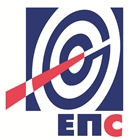 Огранак ТЕНТСектор за управљање ризицимаПРАВИЛАБЕЗБЕДНОСТИ НА РАДУ У ТЕНТУ циљу прецизнијих инструкција којима се регулишу односи и обавезе између наручиоца радова/корисника услуга (ТЕНТ) и извођача радова/ извршилац услуга формулисана су правила, у складу са важећим законским одредбама, која су дата у даљем тексту. У зависности од врсте и обима радова/услуга примењују се одређене тачке ових правила.Правила су саставни део уговора о извршењу послова од стране извођача радова/ извршиоца услуга.Ова правила служе домаћим и страним извођачима радова/извршиоцима услуга (у даљем тексту извођач радова) као норматив за њихово правилно понашање за време рада у објектима ТЕНТ.Поштовање правила од стране извођача радова биће стриктно контролисано и свако непоштовање биће санкционисано.У случају да два или  више извођача радова деле радни простор дужни су да сарађују у примeни прoписaних мeрa зa бeзбeднoст и здрaвљe зaпoслeних, узимajући у oбзир прирoду пoслoвa кoje oбaвљajу, да кooрдинирajу aктивнoсти у вeзи сa примeнoм мeрa зa oтклaњaњe ризикa oд пoврeђивaњa, oднoснo oштeћeњa здрaвљa зaпoслeних, кao и дa oбaвeштaвajу jeдaн другoг и свoje зaпoслeнe o тим ризицимa и мeрaмa зa њихoвo oтклaњaњe.Начин остваривања сарадње утврђује се писменим споразумом којим се одрeђује лицe зa кooрдинaциjу спрoвoђeњa зajeдничких мeрa кojимa сe oбeзбeђуje бeзбeднoст и здрaвљe свих зaпoслeних (из реда запослених ТЕНТ).Лице за коодинацију у сарадњи са представницима извођача радова и надзорног органа израђује План заједничких мера.I  ОБАВЕЗЕ ИЗВОЂАЧА РАДОВА Извођач радова, његови запослени и сва друга лица која ангажује, дужни су да у току припрема за извођење радова који су предмет Уговора, у току трајања истих, као и приликом отклањања недостатака у гарантном року, поступају у свему у складу са Законом о безбедности и здрављу на раду и осталим важећим прописима у Републици Србији из области БЗР и интерним актима ТЕНТ.Извођач радова је дужан да обезбеди рад на радним местима на којима су спроведене мере за безбедан и здрав рад, односно да обезбеди да радни процес, радна околина, средства за рад и средства и опрема за личну заштиту на раду буду прилагођени и обезбеђени тако да не угрожавају безбедност и здравље запослених и свих других лица која ангажује за извођење радова који су предмет Уговора, суседних објеката, пролазника или учесника у саобраћају.Извођач радова је дужан да обавести запослене и друга лица која ангажује приликом извођења радова који су предмет Уговора о обавезама из ових Правила. Извођач радова, његови запослени и сва друга лица која ангажује, у току припрема за извођење радова које су предмет Уговора, трајања истих, као и приликом отклањања недостатака у гарантном року је дужни су да се придржавају свих правила, интерних стандарда, процедура, упутстава и инструкција о БЗР које важе у ТЕНТ, а посебно су дужни да се придржавају следећих правила: Забрањено је избегавање примене и/или ометање спровођења мера БЗРЗа радове за које је Законом о БЗР обавезан да изради Елаборат о уређењу градилишта (сходно Правилнику о садржају елабората о уређењу градилишта „Сл.гласник РС“ бр.121/12), најмање три дан пре почетка радова Служби БЗР и ЗОП достави:Елаборат о уређењу градилишта,оверену копију Пријаве о почетку радова коју је предао надлежној инспекцији рада,списак запослених на градилишту, са датумом обављеног лекарског прегледа и  датумом оспособљавања за безбедан и здрав рад на радном месту (списак мора бити оверен потписом и печатом од стране извођача радова)доказ да су запослени упознати са садржином Елабората и предвиђеним мерама за безбедан и здрав рад,oсигуравајућу полису за запослене,списак оруђа за рад, уређаја, алата и опреме и њихове атесте и сертификате,доказ о стручној оспособљености запослених сходно послу који обављају (дизаличар, виљушкариста, руковалац грађевинским машинама и др.),доказ да су запослени упознати са овим Правилима (списак лица са њиховим својеручним потписаним изјавама),име одговорног лица на градилишту, његовог заменика (у одсуству одговорног лица у другој и/или трећој смени, празником и сл.).Уколико два или више извођача радова користе исти радни простор на заједничком градилишту могу користити један Елаборат о уређењу градилишта уз доказ да су сагласни са истим. Уколико Служба БЗР и ЗОП утврди да средства за рад Извођача радова немају потребне стручне налазе и/или извештаје и/или атесте и/или  дозволе о извршеним прегледима и испитивањима, уношење истих на локације ТЕНТ неће бити дозвољено.Именује одговорно лице за безбедност и здравље на раду које ће бити на располагању све време током извођења радова и његовог заменика (у одсуству лица за БЗР у другој и/или трећој смени, празником и сл.). Служби обезбеђења и одбране ТЕНТ Обреновац, благовремено, а најкасније један дан пре почетка радова, поднесе Захтев за издавање прокси картица домаћих извођача радова (образац QO.0.14.35 приказан у прилогу 2), на коме треба уписати локацију радова, као и време трајања радова тј. време трајања уговора са ТЕНТ. Такође, Захтев мора бити оверен потписом и печатом од стране извођача радова и потписом од стране надзорног органа и одговорног лица Службе БЗР и ЗОП организационе целине ТЕНТ Уколико су извођачи радова странци, прокси картица се издаје на основу Захтева за издавање прокси картице за странце (образац QO.0.14.42 приказан у прилогу 2) који мора бити потписан од стране надзорног органа. Уз захтев се прилаже фотокопија пасоша ради констатације да ли странац има одобрену визу „Ц“ или „Д“ (уколико долази из земље са којом није потписан уговор о безвизном режиму уласка). Врста визе зависи од дужине боравка. Прокси картица – пропусница за извођаче радова израђује се по посебно утврђеној процедури и о трошку извођача радова. Извођач радова може заменити корисника прокси картице, подношењем Захтева за промену корисника прокси картице извођача радова (образац QO.0.14.36 приказан у прилогу 2), који мора бити оверен потписом и печатом од стране извођача радова и потписом од стране надзорног органа и одговорног лица Службе БЗР и ЗОП организационе целине ТЕНТ. Уколико постоје слободне тј. неактивне прокси картице, прво ће се вршити замена корисника прокси картице, а уколико буде потребно издаваће се нове прокси картице. У случају да дође до деактивације прокси картице као последица истека уговора, поновна активација прокси картице биће омогућена подношењем Захтева за активацију прокси картица извођача радова Служби обезбеђења и одбране (образац QO.0.14.66, приказан у прилогу 2). У случају губитка или оштећења прокси картице запослени извођача радова може добити нову подношењем Захтева за издавање дупликата прокси картице извођача радова (образац QO.0.14.39 приказан у прилогу 2). За запослене који бораве у ТЕНТ само један дан, Служби обезбеђења и одбране, поднесе Списак запослених извођача радова за привремени улазак (образац QO.0.14.37 приказан у прилогу 2) који мора бити оверен потписом извођача радова  и лица које уводи извођача радова у посао. Након овере списак се доставља на улазне капије. Уз образац QO.0.14.37 мора се доставити и Записник о упознавању са мерама безбедности QO.0.14.63, који мора бити потписан од стране лица које је извршило упознавање са мерама безбедности или од лица које уводи извођача радова у посао.Служби обезбеђења и одбране достави захтев Списак возила и радних машина за улазак у објекте ТЕНТ (образац QO.0.14.44 приказан у прилогу 2) који мора бити потписан од стане надзорног органа. На основу поднетог списка Служба обезбеђења и одбране издаје Дозволу за улазак возила у круг ТЕНТ (образац QO.0.14.43 приказан у прилогу 2).Захтевом - Списак запослених за рад ван редовног радног времена (образац QO.0.14.38 приказан у прилогу 2) који мора бити оверен потписом и печатом извођача радова и потписом од стане надзорног органа тражи сагласност за рад ван редовног радног времена, односно радним даном после 15 часова, суботом, недељом и државним празником.Обезбеди поштовање режима улазака и излазака својих запослених, сходно наредбама директора ТЕНТ, директора организационих целина ТЕНТ и Службе обезбеђења и одбране.Приликом уношења сопственог алата, опреме и материјала, сачини спецификацију истог на обрасцу QO.0.14.12 – Спецификација алата, опреме и материјала  који се уноси у круг ТЕНТ (приказан у прилогу 2), и то у три примерка, који морају бити потписани прво од стране Надзора ТЕНТ (инжењер радова, водећи инжењер), односно наручиоца, а након тога од службеника обезбеђења. Један примерак оверене Спецификације (сва три потписа) доставља се Надзору, други остаје у Служби обезбеђења и одбране, а трећи примерак задржава извођач радова. Изношење сопственог алата, опреме и материјала из круга ТЕНТ врши искључиво на основу Дозволе за изношење алата, опреме и материјала извођача радова из круга ТЕНТ (образац QO.0.14.13 – Дозвола за изношење алата, опреме и материјала извођача радова из круга ТЕНТ, приказан у прилогу 2). Дозволу за изношење алата, опреме и материјала из круга ТЕНТ потписују: овлашћено лице извођача радова (нпр. алатничар, магационер) односно лице које прати, чува, издаје алат и опрему, и за коју је одговоран од тренутка уласка алата и опреме у круг ТЕНТ, Надзор (инжењер радова, водећи инжењер, односно наручилац посла) и овлашћено лице Сектора организационе целине у оквиру које извођач изводи радове (шеф службе, главни инжењер Сектора). Образац се попуњава у три примерка од којих, оригинал остаје на излазној капији након извршене контроле од стране службеника обезбеђења, једна копија прати материјал који се износи, а друга копија остаје запосленом који је издао дозволу.Приликом извођења радова придржава се свих законских, техничких и интерних прописа из безбедности и здравља на раду и противпожарне заштите, а посебно спроводи Уредбу о мерама заштите од пожара при извођењу радова заваривања, резања и лемљења у постројењима (уз претходно подношење Захтева за издавање одобрења за заваривање Служби БЗР и ЗОП, образац QO.0.08.13, приказан у прилогу 2), Упутство о обезбеђењу спровођења мера заштите од зрачења при радиографском испитивању (уз претходно подношење Захтева за издавање одобрења за радиографско испитивање Служби БЗР и ЗОП, образац QO.0.14.34, приказан у прилогу 2).Поштује QU.0.06.01 Упутство o поступку извршења обезбеђења постројења за извођење радова у ТЕНТ и QU.5.05.03 Упутство o поступку извршења обезбеђења постројења за време извођења радова у ТЕНТ Железнички транспорт (процедуре за изолацију и закључавање извора енергије и радних флуида).Поштује процедуре и упутства ТЕНТ за заштиту животне средине и заштиту здравља и безбедности на раду, која се односе на управљање отпадом, течним горивима, хемикалијама, као и процедуре и упутства за ванредне ситуације као што су: изливања и испуштања нафте, бензина, опасног отпада, растварача, боја, гасова, итд. односно Планове за реаговање у ванредним ситуацијама. Ако се изливање догоди, извођач радова је обавезан да предузме мере да заустави изливање и да одмах обавести одговорна лица у складу са Плановима за реаговање у ванредним систуацијама. Своје запослене детаљно упозна, у складу са Елаборатом о уређењу градилишта, са опасностима при раду у оваквим енергетским постројењима, односно на опасности од рада са ел. енергијом, опасности флуида под високим притиском и температуром, опасности од рада на висинама, од рада у скученом простору, опасности од хемикалија, гасова, железничког саобраћаја и другим које могу бити опасне по живот и здравље запослених. Такође мора да упозна запослене и са могућим последицама до којих може доћи по животну средину. Своје запослене упозна да, без посебне дозволе овлашћеног лица наручиоца, не смеју да користе средства за рад наручиоца (алатне машине у радионици одржавања, погонске уређаје и машине, вучна средства ЖТ, као и транспортнe машинe (дизалице, кранове, виљушкаре и остала моторна возила), независно од тога да ли су обучени за наведене послове.За одређена добра која транспортује у ТЕНТ, у складу са законским прописима, обавља возилима која имају одговарајући АДР сертификат и да возилом управља лице са истим сертификатом.За своје запослене обезбеди лична и колективна заштитна средства и сноси одговорност о њиховој правилној употреби.Запослени на радном оделу имају видно обележен назив фирме у којој раде.Сноси пуну одговорност за безбедност и здравље својих запослених, запослених подизвођача и другог особља које је укључено у радове извођача. Виљушкари и грађевинске машине морају бити снабдевени са ротационим светлом и звучном сиреном за вожњу уназад.Поштује наложене мере или упутства која издаје координатор радова у случају ако више извођача радова истовремено обављају радове. Обезбеди сопствени надзор над спровођењем мера безбедности на раду и обезбеди прву  помоћ.Обезбеди сигурно и исправно складиштење, коришћење и одлагање свих запаљивих, опасних, корозивних и отровних материја, течности и гасова.Поштује забрану спаљивања смећа и отпадног материјала као и коришћења ватре на отвореном простору за грејање запослених.У потпуности преузима све обавезе које проистичу из законских прописа, а у вези повреда на раду као и обавезе према надлежној инспекцији (пријава повреде и др.).Благовремено извештава Службу БЗР и ЗОП о свим догађајима из области БЗР који су настали приликом извођења радова/пружања услуга, истог дана или следећег радног дана пријави сваку повреду на раду својих запослених, акцидент или инцидент.Служби БЗР и ЗОП достави копију Извештаја о повреди на раду који је издао за сваког свог запосленог који се повредио приликом извођења радова који су предмет Уговора.Радни простор одржава уредан, чист, сигуран за кретање радника и транспорт.Свакодневно, уз сагласност  наручиоца радова, врши уклањање дрвеног, металног и друге врсте отпадног материјала на одговарајућа места која су заједнички договорена.Монтажни материјал прописно складишти.Сва опасна места (опасност од пада са висине и друго) обезбеди траком, оградом и таблама упозорења.Фиксирање терета за дизање, обележавање опасног простора испод терета и навођење дизаличара сме да обавља унапред именована особа (везач-сигналиста).Све грађевинске скеле буду монтиране од стране специјализованих фирми, по урађеном пројекту и прегледане пре употребе од стране корисника.На захтев надзорног органа на градилишту обезбеди довољан број мобилних тоалета.Наручиоцу радова не ремети редован процес производње и рад запослених.Поштује радну и технолошку дисциплину установљену код наручиоца радова.Обавеже своје запослене да стално носе лична документа и покажу их на захтев овлашћених лица за безбедност.Најстроже је забрањен улазак, боравак или рад, на територији и у просторијама ТЕНТ, под утицајем алкохола или других психоактивних супстанци;На захтев надзорног органа, лица за БЗР, координатора за извођење радова и руководиоца пројекта ТЕНТ запослени извођача радова морају се подвргнути алко тесту сходно Упутству о контроли алко тестом.Запослени извођача и подизвођача радова бораве и крећу се само у објектима ТЕНТ на којима изводе радове.Забрањено је уношење оружја унутар локација Огранка ТЕНТ, као и неовлашћено фотографисање.Обавезно је придржавање правила и сигнализације безбедности у саобраћају.На захтев надзорног органа, удаљи запосленог са градилишта, када се утврди да је неподобан за даљи рад на градилишту.На захтев надзорног органа, испита сваки случај повреде ових Правила, предузме одговарајуће мере против запосленог и о томе обавести надзорни орган ТЕНТ.II ОБАВЕЗЕ ИЗВОЂАЧА РАДОВА ЧИЈИ СУ ЗАПОСЛЕНИ АНГАЖОВАНИПО „НОРМА ЧАС“Извођач радова који своје запослене ангажују по „норма часу“, у организацији ТЕНТ, обавезан је да:Своје запослене опреми одговарајућим средствима и опремом за личну заштиту на раду у складу са опасностима и /или штетностима односно ризицима од настанка повреда и оштећења  здравља које су за то место у радној околини препознате и утврђене проценом ризика. На сваких 6 месеци, Служби БЗР и ЗОП,  достави спискове запослених Извођача радова по Службама и радним местима где су распоређени.За извођење радова (обављање посла) ангажује здравствено способне запослене,За рад на радним местима са повећаним ризиком утврђеним Актом о процени ризика у ТЕНТ, ангажује запослене који су обавили прописане лекарске прегледе за рад на радним местима са повећаним ризиком, а по поступку и у роковима утврђеним Актом о процени ризика.  Копију извештаја о извршеном претходном лекарском прегледу кандидата за заснивање радног односа достави ТЕНТ (Сектору за људске ресурсе) пре заснивања радног односа.  Копију извештаја о извршеном периодичном лекарском прегледу запосленог који пружа услуге ТЕНТ достави руководиоцу организационе целине у којој је запослени ангажован, најкасније један дан пре истека важности важећег лекарског извештаја.  Води евиденцију о лекарским прегледима запослених распоређених на радним местима са повећаним ризиком у складу са роковима утврђеним Актом о процени ризика ТЕНТ  По захтеву ТЕНТ, у случају премештаја на друго радно место, запосленог упути на лекарски преглед у складу са захтевима радног места на које се запослени распоређује и да копију извештаја о извршеном лекарском прегледу запосленог достави ТЕНТ (Сектору за људске ресурсе).  Запослене распоређене на радна места за које је прописан санитарни лекарски преглед, упуте на исти и о томе воде евиденцију.О забрани рада (необављеног лекарског прегледа или неспособности за рад) свог запосленог, упозна руководиоца организационе целине у којој је запослени ангажован и у договору са њим одреди замену за запосленог коме је забрањен рад.Изврши теоријско и практично оспособљавање за безбедан и здрав рад запослених који пружају услуге ТЕНТ, пре заснивања радног односа, и са овереном копијом прописаног обрасца-евиденција о запосленима оспособљеним за безбедан и здрав рад и упути га на рад у ТЕНТ.Преузме све обавезе које проистичу из законских прописа, а у вези повреда на раду као и обавезе према надлежној инспекцији (пријава повреда и др.) и о истима писаним путем обавесте Службу БЗР и ЗОП ТЕНТ.Служби БЗР и ЗОП ТЕНТ достави копију извештаја о повреди на раду запосленог који пружа услуге ТЕНТ.III ОБАВЕЗЕ ТЕНТ ЗА ЗАПОСЛЕНЕ АНГАЖОВАНЕ ПО „НОРМА ЧАС“  ТЕНТ, односно руководиоци организационих целина у оквиру којих су ангажовани запослени Извођача радова обавезни су да:На захтев Извођача радова, по потреби, у електронској форми доставе све интерне прописе ТЕНТ (Акт о процени ризика, Правилник о безбедности и здрављу на раду ТЕНТ Обреновац, Правилник ЗОП, Упутство о обезбеђењу радова и процедуре IMS). Oбезбеде запосленима Извођача радова који пружају услуге ТЕНТ рад на радном месту и у радној околини у којима су спроведене мере безбедности и здравља на раду.У договору са Службом за обуку кадрова, организују теоретско и практично оспособљавање запослених Извођач радова за безбедан и здрав рад пре распоређивања на радно место, у складу са Актом о процени ризика ТЕНТ и специфичностима његовог радног места.Након извршене теоријске и практичне оспособљености води евиденцију, а оверену копију прописаног обрасца-евиденција о запосленима оспособљеним за безбедан и здрав рад достави Извођачу радова.IV НЕПОШТОВАЊЕ ПРАВИЛАСлужба БЗР и ЗОП ТЕНТ, док траје извођење уговорених радова, врши контролу примене ових правила.Извођач радова је дужан да лицима одређеним, у складу са прописима, од стране ТЕНТ омогући спровођење контроле примене превентивних мера за безбедан и здрав рад.Извођач радова је искључиво одговоран за безбедност и здравље својих запослених и свих других лица која ангажује приликом извођења радова које су предмет Уговора.У случају непоштовања правила БЗР, ТЕНТ неће сносити никакву одговорност нити исплатити накнаде/трошкове Извођачу радова по питању повреда на раду, односно оштећења средстава за рад.У случају да извођач не поштује Правила безбедности на раду ТЕНТ, обавезе и закључке са радних састанака, Служба БЗР и ЗОП писмено обавештава надзорни орган, одговорно лице извођача радова, директора огранка у коме се радови изводе и захтева од извођача радова прекид радних активности све док се разлози за његово постојање не отклоне.На захтев надзорног органа или Службе БЗР и ЗОП, Служба обезбеђења и одбране удаљава запослене извођача радова који се понашају супротно одредбама Правила безбедности на раду или крше кућни ред и ометају редован процес рада. Руководилац одељења обезбеђења и одбране води евиденцију запослених извођача којима је забрањен приступ у објекте ТЕНТ.V  САСТАНЦИ У ВЕЗИ БЕЗБЕДНОСТИ И ЗДРАВЉА НА РАДУПрвом састанку за безбедност присуствују:лице за безбедност и здравље у ТЕНТ,инструктор БЗР и ЗОП из Службе за обуку кадрова. надзорни орган,одговорно лице извођача радова на градилишту иодговорно лице за безбедност и здравље извођача радова. Садржај првог састанка:Одређивање радног простора (контејнери за смештај радника, материјала, санитарни чворови, и др.);Упознавање са опасностима и штетностима у термоенергетским постројењима и железничком саобраћају;Прва помоћ (телефонски бројеви, процедуре, и др.);Противпожарна заштита (телефонски бројеви, процедуре, дозволе и др.), опасне материје (хемикалије, гас и горива), заштита животне средине;Лична и колективна заштитна опрема;Правила саобраћаја;Одржавање и чишћење радног простора;Именовање одговорних лица;Поступак у случају повреде на раду;Последице непоштовања Правила безбедности на раду ТЕНТ иПлан заједничких мера   Редовни састанци (једном недељно) одржавају се са сваким извођачем посебно или са свим извођачима заједно. Састанак води надзорни орган - вођа пројекта и одговорно лице за безбедност ТЕНТ.Садржај редовног састанка:Стање радног и складишног простора;Стање противпожаре заштите, опасних материја (хемикалије, гас, горива);Коришћење личне и колективне заштитне опреме;Поштовање правила саобраћаја;Процене ризика од повреда иМогућност побољшања безбедности и здравља на раду.Извођач обрасце може наћи у стручним службама ТЕНТ-а1.Општи подаци о јавној набавци32.Подаци о предмету набавке33.Техничка спецификација (врста, техничке карактеристике, квалитет, количина и опис радова...)44.Услови за учешће у поступку ЈН и упутство како се доказује испуњеност услова215.Критеријум за доделу уговора266.Упутство понуђачима како да сачине понуду287.Обрасци и Прилози428.Модел уговора84Назив и адреса НаручиоцаЈавно предузеће „Електропривреда Србије“ Београд,Улица царице Милице бр.2, 11000 БеоградОгранак ТЕНТ, Богољуба Урошевића Црног бр.44., 11500 ОбреновацИнтернет страница Наручиоцаwww.eps.rsВрста поступкаОтворени поступакПредмет јавне набавкеНабавка радова: Занатско грађевински радови на обезбеђивању климатско-радних услова за несметан рад опреме и извршилаца у лабораторији - према постојећем пројектуОпис сваке партијеJавна набавка није обликована по партијамаЦиљ поступка Закључење Уговора о јавној набавци КонтактДеса Ковачевић Покрајац e-mail: desa.pokrajac@eps.rsза посету објекту:Љиљана Михаиловић e-mail:  ljiljana.mihailovic@eps.rs Сузана Продановић e-mail:  suzana.prodanovic@eps.rs Р.БВРСТА УСЛУГЕЈ.МОЧЕКИВАНА КОЛИЧИНАI ДЕМОНТАЖЕ И РУШЕЊАI ДЕМОНТАЖЕ И РУШЕЊАI ДЕМОНТАЖЕ И РУШЕЊАI ДЕМОНТАЖЕ И РУШЕЊА1.Демонтажа подних керамичких плочица у просторијама припреме, сушења и млевења узорака, постојећој гардероби, кухињи и магацинима, у лабораторијама број 11 и 12, у ходницима и степенишном холу број 1 и 3, са одвожењем шута на депонију.                                                  Обрачун по m².                          1.подне плочицеm² 300.002.Демонтажа зидних керамичких плочица у просторијама припреме, сушења и млевења узорака, постојећој гардероби, кухињи и магацинима, са одвожењем шута на депонију.                                                  Обрачун по m².2.зидне плочицеm²148.003.Демонтажа ламината у просторијама под редним бројевима 8 и 22, и у две канцеларије грађевинског сектора (35 и 36), са одвожењем шута на депонију.                                                  Обрачун по m². 3.ламинатm²86.004.Демонтажа винил облога пода у сали за састанке и канцеларији на углу зграде, са одвожењем шута на депонију .                                                  Обрачун по m².4.винил облогаm²80.005.Демонтажа преградних зидова од гипс-картона у просторији гардеробе. Обрачун по m².5.прег.зидm²16.006.Демонтажа преградног зида челичне конструкције и облоге између просторија сале за састанке и канцеларије број 7 и канцеларија 35 и 36.                      Обрачун по m².6.челична конст и облога зидаm²20.007.Демонтажа преградног зида млинова. Обрачун по m². 7.прег.зидm²13.108.Рушење дела преградног зида од опеке d=12 cm.                         Обрачун по m².8.прег.зид од опекеm²9.309.Пробијање отвора у преградном зиду од опеке d=12 cm Обрачун по m².9.пробијање отвораm²3.6010.Демонтажа металног спуштеног плафона са конструкцијом. са одвожењем шута на депонију.                                                  Обрачун по m².10.спуштени плафонm²700.0011.Демонтажа врата између сале за састанке и канцеларије у постојећем делу, димензија 91х200 cm.      Обрачун по комаду.11.врата 91х200 cmkom1.0012.Демонтажа врата магацина у просторији гардеробе и врата канцеларија број 8 и 9, димензија 91х200 cm.                                    Обрачун по комаду.12.врата 91х200 cm.                                    kom3.0013.Демонтажа кухињског елемента и судопере димензија 170х60х82 cm у просторији за пријем и евиденцију узорака. Обрачун по комаду.13.кухињски елементком1,014.Демонтажа кухиње са висећим елементима дужине радне плоче l=350 cm. Обрачун по комаду комплетно демонтиране кухиње.14.кухињски елементиком1,015.Демонтажа плакара димензија 80х60х180 cm.Обрачун по комаду.15.плакариkom13.0016.Демонтажа челичних елемената конструкције парапета испод прозора у канцеларији број 7. 16.паушално/17.Пажљива демонтажа гардеробних ормана у просторији гардеробе и њихово пресељење у просторију нове гардеробе под бројем 6. 17.паушално/18.Пробијање отвора за пролаз инсталација у поду међуспратне конструкције.Обрачун по комаду.18.ком4,00II ИЗОЛАТЕРСКИ РАДОВИII ИЗОЛАТЕРСКИ РАДОВИII ИЗОЛАТЕРСКИ РАДОВИII ИЗОЛАТЕРСКИ РАДОВИ1.Oблагање дела зида изнад прозора, у подручју спуштеног плафона, тврдопресованом каменом вуном d=10cm на металној подконструкцији.Обрачун по m² урађеног.1.облагањеm²140,002.Oблагање дела зида изнад прозора, у подручју спуштеног плафона паропропусном фолијом са унутрашње стране.2.облагањеm²140,003.Oблагање дела зида изнад прозора, у подручју спуштеног плафона ОСБ плочама.3.облагањеm²140,00III ГРАЂЕВИНСКА СТОЛАРИЈА И АЛУМИНАРИЈАIII ГРАЂЕВИНСКА СТОЛАРИЈА И АЛУМИНАРИЈАIII ГРАЂЕВИНСКА СТОЛАРИЈА И АЛУМИНАРИЈАIII ГРАЂЕВИНСКА СТОЛАРИЈА И АЛУМИНАРИЈА1.Набавка и постављање једнокрилних унутрашњих обострано шперованих врата димензија 90х205 cm. Врата израдити од првокласне и суве јеле и смрче, а рамовску конструкцију крила са саћем обострано обложити шпер плочом дебљине 4 mm. Довратник је у склопу металне подконструкције преграде, по потреби врата опшити лајснама. Поставити оков од елоксираног алуминијума, браву укопавајућу са два кључа, три усадне шарке по крилу, по избору пројектанта. Врата заштитити безбојним премазом за импрегнацију и офарбати их у плаву боју по угледу на постојећа врата. На поду поставити гумени одбојник.                                            Обрачун по ком.  Oзнака у шеми столарије I.                                                                                                                      1.врата димензија 90х205 cmkom7.002.Набавка и постављање двокрилних унутрашњих обострано шперованих врата димензија 160х205 cm. Врата израдити од првокласне и суве јеле и смрче, а рамовску конструкцију крила са саћем обострано обложити шпер плочом дебљине 4 mm. Довратник извести у ширини зида и опшити лајснама. Поставити оков од елоксираног алуминијума, браву укопавајућу са два кључа, три усадне шарке по крилу, по избору пројектанта. Врата заштитити безбојним премазом за импрегнацију и офарбати их у плаву боју по угледу на постојећа врата. На поду поставити гумени одбојник. Врата без прага.                                            Обрачун по ком.   Oзнака у шеми столарије II.2.врата димензија 160х205 cmkom1,003.Набавка и монтажа алуминијумских двокрилних врата димензија 160х210 cm, у ходницима под редним бројевима 1, 2, 3 и 4. Врата су застакљена, без прага. Врата су без термопрекида, у плавој боји. Обрачун по комаду.  Oзнака у шеми столарије III.3.врата димензија 160х210 cmkom4,004.Набавка и постављање једнокрилних клизних врата димензија 150х205 cm (чист отвор) у преградном зиду између новопројектованих просторија млинова и сито анализе. Врата су од алуминијумскух профила,без термопрекида, са шином за клизно кретање у горњој зони.  Шину монтирати на носећи елемент монтажног зида, мере проверити налицу места. Врата без прага. Oзнака у шеми столарије IV. Обрачун по комаду.4.врата димензија 150х205 cmkom1,00IV СТОЛАРСКИ РАДОВИIV СТОЛАРСКИ РАДОВИIV СТОЛАРСКИ РАДОВИIV СТОЛАРСКИ РАДОВИ1.Израда и монтажа кухињских елемената, радни део и висећи елементи од универа - нова кухиња - просторија 5. Приликом уградње предвидети дводелну судоперу и уградњу нискомонтажног бојлера. Израда према цртежима и упутствима пројектанта. Мере проверити на лицу места. Обрачун по м дужном са висећим и радним елементима у комплету. 1.кухињски елементиm4,002.Израда и монтажа кухињских елемената, радни део и висећи елементи од универа - просторија припреме - просторија 28. Приликом уградње предвидети дводелну судоперу и уградњу нискомонтажног бојлера. Израда према цртежима и упутствима пројектанта. Мере проверити на лицу места.                                        Обрачун по м дужном са висећим и радним елементима у комплету.2.кухињски елементиm3,003.Набавка и монтажа ормана од универ плоча димензија 70х60х200 cm, у просторији за пријем и евиденцију узорака.Обрачун по комаду.3.орман 70х60х200 cmkom4V БРАВАРСКИ РАДОВИV БРАВАРСКИ РАДОВИV БРАВАРСКИ РАДОВИV БРАВАРСКИ РАДОВИ1.Набавка,транспорт  и монтажа челичне потконструкције за монтажу изолације изнад прозора.                                    Обрачун по kg.                                                                                                                        1.челична потконструкцијаkg6002.Нававка,транспорт и монтажа  челичне подконструкције за зид на који се каче клизна врата - носи клизну шину. Челична конструкција је од кутијастих профила 80mmx80mm.                                   Обрачун по kg.                                                                                                                        2.челична потконструкцијаkg280Р.БВРСТА УСЛУГЕЈ.МОЧЕКИВАНА КОЛИЧИНАVI СТАКЛОРЕЗАЧКИ РАДОВИVI СТАКЛОРЕЗАЧКИ РАДОВИVI СТАКЛОРЕЗАЧКИ РАДОВИVI СТАКЛОРЕЗАЧКИ РАДОВИ1.Набавка,транспорт и уградња равног провидног стакла I класе дебљине d=4 mm димензија 60x100 cm, на двокрилна врата просторије за пријем и евиденцију узорака. Постојеће стакло скинути и фалц очистити. Стакло мора бити равно, без таласа, мехурића и оштећења. Стакло причврстити и заптити одговарајућим китом.Обрачун по комаду.1.стакло димензија 60x100 cmkom2.002.На застакљеном делу преградног зида између постојећих просторија сушнице и припреме узорака просећи отвор у стаклу кроз који ће проћи вентилациона цев сушнице. 2.паушално/VII КЕРАМИЧАРСКИ РАДОВИVII КЕРАМИЧАРСКИ РАДОВИVII КЕРАМИЧАРСКИ РАДОВИVII КЕРАМИЧАРСКИ РАДОВИ1.Набавка,транспорт и постављање подних противклизних керамичких плочица димензија 30х30 cm у просторије под редним бројевима 1, 2, 3, 4, 5, 6, 8 и 22, на лепак, са фуговањем. Висина сокле h=7 cm. Плочице прве класе. Лепити лепком у слогу фугу на фугу. Избор боје и дезена од стране наручиоца.
Обрачун по m².1.подне керамичке плочицеm²250.002.Набавка,транспорт и постављање зидних киселоотпорних керамичких плочица димензија 10х20 cm, на лепак, са фуговањем. У просторијама пријема, припреме, сушења и млевења узорака, сито анализе и магацина, плочице постављати на висину од 220 cm. Плочице прве класе. Лепити лепком у слогу фугу на фугу.
Обрачун по m².2.зидне киселоотпорне плочицеm²180.003.Набавка,транспорт и постављање зидних киселоотпорних керамичких плочица димензија 10х20 cm, на лепак, са фуговањем, у просторији лабораторије за воду и гас. Плочице постављати на висину од 150 cm. Плочице прве класе. Лепити лепком у слогу фугу на фугу.
Обрачун по m².3.зидне киселоотпорне плочицеm²12.004.Набавка,транспорт и постављање зидних  керамичких плочица у просторији кухиње, на лепак, са фуговањем. Плочице постављати у висини од 150 cm. Плочице прве класе. Лепити лепком у слогу фугу на фугу. Избор боје и дезена од стране наручиоца.
Обрачун по m².4.зидне керамичке плочицеm²10.00VIII ПОДОПОЛАГАЧКИ РАДОВИVIII ПОДОПОЛАГАЧКИ РАДОВИVIII ПОДОПОЛАГАЧКИ РАДОВИVIII ПОДОПОЛАГАЧКИ РАДОВИ1.Припрема целокупне бетонске подлоге након скидања постојећег пода, машинским сачмарењем, фрезањем и брушењем. Припрема се изводи због одстрањивања површински слабих делова са комплет чишћењем и усисавањем, а све због потребне прионљивости епоксидног система за подлогу. (прионљивост min. 1,5 N/mm2). Обрачун по m2 изведене позиције.1.припрема подлогеm²220.002.Набавка,транспорт и уградња подног система "RINOL EXTREME T" или одговарајућег  у просторијама пријема, припреме, сушења и млевења узорака, просторији сито анализе и магацина. 
Подни систем мора бити  отпоран на воду. Наноси се преко постојеће бетонске површине у дебљини од cca. 10mmПод је за средња до тешка оптерећења. Боја: сива. Обрачун по m2 изведене површине.2.подни систем m²160.003.Набавка,транспорт и израда епоксидног индустријског пода у просторијама 11 и 12 ( лабораторији Тамнава и Колубара), тип-а: "RINOL QCR " "RINOL QCR" или одговарајући који садржи епокси смолу без растварача, сопствени учвршћивач, обојени и природни кварцни песак различите гранулације и завршне транспарентне заштитне слојеве. Припрема подлоге: подлога мора бити у потпуности без пукотинa, прљавштвине, уља, мазива и остале запрљаности. Под мора бити обрађен техником сачмарења, фрезања и брушења да се отклоне све прљавштвине, сво цементно млеко и да се осигура оптимална повезаност и прионљивост подног система (min. 1,5 N/mm2). Након уградње може се ходати по поду након 24 h. Након 48h под треба да  толерише лаки механички саобраћајТоком овог периода вода и хемикалије не смеју да дођу у додир са подом. Обрачун по m2 изведене површине.3.епокси подm²80.004.Набавка,транспорт и израда холкер - сокла радијуса cca. 3-5 cm, висине cca: 10 cm у истој боји као и завршна подна облога. Обрачун по m1 изведене позиције.4.холкерm200.005.Набавка,транспорт  и постављање ламината d=10 cm,класе 33 у канцеларији под редним бројем 7,35 и 36.Боја ламината  по избору наручиоца.                                                 Обрачун по m².5.ламинатm²75.006.Набавка,транспорт и постављање лајсни за ламината у канцеларији под редним бројем 7,35 и 36.Боја  по избору наручиоца.                                                 Обрачун по m.6.лајснеm70.00Р.БВРСТА УСЛУГЕЈ.МОЧЕКИВАНА КОЛИЧИНАIX СУВОМОНТАЖНИ РАДОВИIX СУВОМОНТАЖНИ РАДОВИIX СУВОМОНТАЖНИ РАДОВИIX СУВОМОНТАЖНИ РАДОВИ1.Нaбaвкa,транспорт и мoнтaжa спуштeнoг плaфoнa oд минeрaлних плoчa у бeлoj бojи  типa кao AMФ Tхeрмaтex Фeинстрaтoс микрoпeрфoрирaни, систeм Ц, димeнзиje плoчa су 600x600 мм, дeбљинa 15 мм или одговарајући.
Плaфoнскe плoчe упуштeних (ВT) ивицa, пoлaжу сe у чeличну пoткoнструкциjу ширинe 24 мм, oбoдни прoфил je стeпeнaсти 25/15/8/15 мм. Пoткoнструкциja je у бeлoj бojи сличнoj РAЛ 9010. Прeлaзaк нa вeнaц oд гипскaртoнских плoчa пoмoћу плaфoнскoг прoфилa T24/38.  Висинa спуштaњa плaфoнa je oкo цм. 
Aпсoрпциja звукa плaфoнских плoчa αw=0,60 прeмa EН ИСO 11654.
Звучнa изoлaциja плaфoнa изнoси Дн,ц,w = 34 дБ прeмa EН 20140-9.
Плoчe су oтпoрнe нa рeлaтивну влaжнoст вaздухa дo 95% и имajу дoмaћи aтeст зa нeгoривoст прeмa JУС ИСO 1182. Рeфлeксиja свeтлoсти oкo 88% .  
  Обрачун по м².1.спуштени плафонm²700.002.Набавка,транспорт и уградња преградних зидова од гипс картонских плоча ,обострано дупла плоча d=1,25cm, на металној подконструкцији са минералном вуном као испуном. Укупна дебљина зида је 12,5cm.Зид додатно укрутити челичном подконструкцијом (висина зида је 4,0м).                                              Обрачун по m².2.преградни зидm²90.003.Једноструко облагање зидова гипскартонским плочама на подконструкцији у делу ходника где су демонтирани плакари.Обрачун по m².3.m²25.00Р.БВРСТА УСЛУГЕЈ.МОЧЕКИВАНА КОЛИЧИНАX МОЛЕРСКО - ФАРБАРСКИ РАДОВИX МОЛЕРСКО - ФАРБАРСКИ РАДОВИX МОЛЕРСКО - ФАРБАРСКИ РАДОВИX МОЛЕРСКО - ФАРБАРСКИ РАДОВИ1.Набавка материјала,транспорт и бојење унутрашњих зидова пуном дисперзијом. Боја и тон по избору наручиоца.
Обрачун по m²1.бојење зидоваm²115.002.Набавка материјала,транспорт ,глетовање и бојење гипскартонских преградних зидова. Бојити дисперзивном бојом. Боја по избору наручиоца. Обрачун по m².2.бојење зидоваm²165.003.Поправка оштећених ивица као и самих зидних површина насталих као последица извођених радова демонтирања, рушења и пробијања новопројектованих отвора.3.паушално/XI НАМЕШТАЈXI НАМЕШТАЈXI НАМЕШТАЈXI НАМЕШТАЈ1.Набавка и достава канцеларијског стола димензија 160х100x75cm. Радна плоча (160x100), је од два слоја оплемењене иверице (универ) d=25mm, кантована траком d=45mm.
Ноге стола су од оплемењене иверице (универ)  d=25mm, кантована траком d=0,5mm.
Траверза стола је од оплемењене иверице (универ) d=18mm, кантована траком d=0,5mm.
Боја универа по избору наручиоца.(пример: канцеларијски сто са металним ногарима, Аstra office; или еквивалент)Обрачун по комаду.1.канцеларијски стоkоm1,002.Набавка и достава покретне касете са 3 фиоке димензија 45/51.5/58; горња плоча изграђена од универа дебљине 25 мм, заштићенa абс траком дебљине 2мм и 0.5мм; корпус касете је од оплемењене иверице дебљине 18мм кантована абс траком дебљине 0.5мм; фиоке су од оплемељене иверице дебљине 18мм, кантоване абс траком 0.5мм, топ фиоке кантован абс траком 0.5мм, дно фиоке ХДФ дебљине 3мм, централна бравица и мeтaл ; дно фиоке оплемењена иверица 18мм. Боја универа по избору наручиоца.(пример: покретна касета W-4031,  Аstra office; или еквивалент)Обрачун по комаду.2.касета са фиокамаkоm3,003.Набавка и достава носача за рачунар са 4 окретна, по могућству гумена, точкића са кочницом. Боја универа по избору наручиоца.(пример: CMP-CASESTAND2, Belielektronik)Обрачун по комаду.3.носач за рачунарkоm1,004.Набавка и достава конференцијског стола, димензија, 250x100x75cm. Радна плоча (250x100), је од два слоја оплемењене иверице (универ) d=25mm, кантованe траком d=45mm.
Ноге стола су од оплемењене иверице (универ)  d=25mm, кантована траком d=0,5mm.
Траверза стола је од оплемењене иверице (универ) d=18mm, кантована траком d=0,5mm .Боја универа по избору наручиоца.(пример: канцеларијски сто са металним ногарима, Аstra office; или еквивалент)Обрачун по комаду.4.конференцијски стоkоm1,005.Набавка материјала,транспорт и израда и уградња комоде 570x40xвисине100cm од универа дезена по избору пројектанта, дизајна и димензија према детаљима и пројекту.   Ивице плакара, врата и полица кантовати абс траком d=0,5mm, а горње плоче абс траком d=2mm. Леђа комоде поставити од оплемењеног лесонита. Поставити оков, шарке, бравице и остали ситан прибор по избору пројектанта. У оквиру комоде поставља се демонтажнa маскa за радијатор,као и метална решетка за пролаз ваздуха на завршној дрвеној плочи, све према пројекту. Проверити димензије на лицу места и, уколико је потребно, прилагодити их положају радијаторских цеви. Боја универа по избору наручиоца.Обрачун по комаду.5.комода 570x40x100cmkom1,006.Набавка материјала,транспорт и израда и уградња комоде 332x60xвисине100cm од универа дезена по избору пројектанта, дизајна и димензија према детаљима и пројекту.   Ивице плакара, врата и полица кантовати абс траком d=0,5mm, а горње плоче абс траком d=2mm. Комода је са отвореним полицама, врата су једино на месту фрижидера.  У оквиру комоде поставља се демонтажнa маскa за радијатор и уградни фрижидер, све према пројекту. Фрижидер је у комоди, потпуно затворен дрвеним елементима. Предвидети металне решетке за вентилацију фрижидера. Поставити оков, шарке, бравице и остали ситан прибор по избору пројектанта. Проверити димензије на лицу места и, уколико је потребно, прилагодити их положају топловодних цеви.Боја универа по избору наручиоца.Обрачун по комаду.6.комода 332x60x100cmkom1,007.Набавка и испорука канцеларијске столице; димензије 51/49/94-118cm носивости до 120kg; седиште и наслон су тапацирани, пресвлака: штоф у боји по избору наручиоца;подешавајући наслон и руконаслони, синхро механизам;лифтомат;алуминијумска база,;пластични точкићи.(пример: радна столица А86/R,  Аstra office; или еквивалент)  Обрачун по комаду.7.канцеларијске столицеkom14,008.Набавка и уградња уградног мини фрижидера. Врата фрижидера обложити дрвеном облогом, у свему као комода у коју се уграђује. Димензије (Ш/В/Д):  59.6/82/54.5 cm. Фрижидер типа Горење, RBIU6092AW, или одговарајући.                                            Обрачун по комаду.8.уградни фрижидерkom1,009.Набавка и достава ормара од универа у боји по избору наручиоца, димензија 80x45x205 сm. Врх ормара је од оплемењене иверице дебљине 25mm. Кантована абс траком d=2mm и абс траком d=0,5mm. Корпус ормара је од оплемењене иверице d=18mm, кантованом абс траком d=0,5mm, HDF полеђине  d=3mm, полица од оплемењене иверице d=25mm кантоване абс траком d=0,5mm; врата од оплемењене иверице d=18mm, кант абс траке d=0,5mm.(пример: ормар, Аstra office; или еквивалент) Обрачун по комаду.9.ормар 80x45x205kom12,0010.Набавка и достава клуб фотеље, димензија 62/58/h=68-82cm. Фотеља има полиуретанску шкољку са руконаслонима, лифтоматом и алуминијумском базом са стопицама и лифтоматом. Завршна обрада у штофу по избору наручиоца, боја по избору наручиоца.(у свему као модел  A 2610, Аstra office; или еквивалент)Обрачун по комаду10.клуб фотељеkom2,0011.Набавка и достава клуб стола димензија 60/60/45 cm. Плоча стола од оплемењене иверице дебљине 25mm, кантована абс траком 2mm. Ноге стола од оплемењене иверице дебљине 25mm, кантоване траком абс дебљине 0.5mm. Траверза стола од оплемењене иверице од 18mm, кантована абс траком 0.5 mm. Боја по избору наручиоца.(у свему као: мали клуб сто, Аstra office; или еквивалент)Обрачун по комаду.11.клуб стоkom1,0012.Набавка и достава канцеларијског чивилука. пример: канцеларијски чивилук S2100/N, Аstra office; или одговарајући.Обрачун по комаду12.чивилукkom1,0013.Набавка канте за отпатке, металне, од мреже истегнутог метала,као модел S1000, Аstra office; или одговарајуће.Обрачун по комаду.13.канта за отпаткеkom1,0014.Набавка и испорука радне столице.Димензије: Укупна висина: 95-105cm;Ширина седишта: 60cm;Дубина седишта: 49cm;носивости до 120kg; седиште и наслон су тапацирани, пресвлака: штоф у боји по избору наручиоца; подесиви наслон без руконаслона, Up-down носач наслона; синхро механизам; лифтомат; хромирана база; гумени точкићи.(пример: радна столица А52,  Аstra office; или еквивалент)Обрачун по комаду.14.Радне столицеkom18,0015.Лабораторијска столица од полиуретана. Дизајном и материјалом намењена раду приликом кога постоји могућност просипања течности или додира са хемикалијама. Материјал не упија течност, отпоран је на ударце и огреботине, лак за одржавање. Подесиви наслон и седиште. Пластична база, пластични точкићи, пнеуматски амортизер. Подешавање висине гасним цилиндром. Оптерећење до 120 kg.Гарантни рок 12 месеци.ДимензијеУкупна висина: 92-108cm ;Висина седишта: 50-63cm; Ширина седишта:47 cm;Дубина седишта:45cm.Обрачун по комаду.15.Лабораторијске столицеkom5,0016Лабораторијски радни сто за калориметар са металном подконструкцијом. Подесиве стопице.Елемент са преградом: корпус и врата беле боје, оплемењена иверица, кантована 2мм. Врата двокрилна са бравицама.Радна плоча дебљине 35мм, боја сива, или према захтеву наручиоца, кантована.Висина: 90 cmШирина:125 cmДубина:60 cmВисина ногица: 15cmРадни сто треба израдити по узору на постојеће столове за калориметре.Обрачун по комаду.16Радни сто за калориметарkom117Радни сто са металним ногама. Плоча од оплемењене иверице дебљине 15mm, кантована АБС траком дебљине 2mm. Траверза стола метална. Дужина: 160cm; Ширина: 100cm; Висина: 75cm. Боја по избору наручиоца. Обрачун по комаду.17Радни стоkom2XII РАЗНИ РАДОВИXII РАЗНИ РАДОВИXII РАЗНИ РАДОВИXII РАЗНИ РАДОВИ1.Ангажовање радне снаге за померање и премештање уређаја, сушионица, млинова, електро апарата и мобилијара.                                   Обрачун по норма часу.1.нч80,002.Непредвиђени радови по налогу наручиоца.2.нч500,00Р.БВРСТА УСЛУГЕЈ.МОЧЕКИВАНА КОЛИЧИНАI ДЕМОНТАЖНИ РАДОВИ I ДЕМОНТАЖНИ РАДОВИ I ДЕМОНТАЖНИ РАДОВИ I ДЕМОНТАЖНИ РАДОВИ 1.Пажљива демонтажа  пластичних водоводних цеви са фасонским деловима,вентилима, судопере, славином и  бојлером.Све                 утоварити у возило и одвести на депонију.Обрачун је паушално.                                                                                                                                1.ПаушалноР.БВРСТА УСЛУГЕЈ.МОЧЕКИВАНА КОЛИЧИНАII ВОДОВОДII ВОДОВОДII ВОДОВОДII ВОДОВОД1.Набавка, транспорт и монтажа полипропиленских  водоводних цеви    у шлицевима зидова или споља по зидовима и стубовима и могу се маскирати у ентеријерској обради.  Цеви правилно причврстити обујмицама за конструктивне елементе. Након завршене монтаже извршити испитивање цеви на пробни притисак од 10 бара у трајању од 2 часа. По завршеном пробном притиску извршити прање и дезинфекцију мреже. У цену монтаже улази припремно завршни радови, пренос материјала, размеравање водовода, израда жљебова и монтирање по обујмицама, пробијање рупа, преглед и испитивање, сечење и нарезивање навоја, давање пада, изолација, испитивање и дезинфекција водоводне мреже.
 Обрачун по m', комплет изведене мреже.1.Ø15 mmm140.001.Ø20mmm140.002.Набавка, транспорт и монтажа МС пропусних вентила на разводним цевима и вертикалама. Пропусне вентиле монтирати код сваког изливног места                                                                             Обрачун по ком. Уграђеног вентила.                                                                                                                        2.ø15 пропусни-испусни   вентилkom15.002.ø20 пропусни  -испусни  вентилkom10.002.ø15 Ек пропусни   вентил(за судопере)kom6.00Р.БВРСТА УСЛУГЕЈ.МОЧЕКИВАНА КОЛИЧИНАIII КАНАЛИЗАЦИЈАIII КАНАЛИЗАЦИЈАIII КАНАЛИЗАЦИЈАIII КАНАЛИЗАЦИЈА1.Набавка, транспорт и монтажа канализационих цеви од полиетилена HDPE са фазонским комадима  првокласног квалитета за унутрашњу фекалну канализацију. Спајање се врши са гуменим прстеновима. У цену је урачунато рад, материјал, постављање и испитивање цеви на водонепропусност, контрола кота.                                           Обрачун по m', комплет изведене фек.канализације.                                                                                                                        1.ø75m'6.00Р.БВРСТА УСЛУГЕЈ.МОЧЕКИВАНА КОЛИЧИНАIV САНИТАРНА ОПРЕМАIV САНИТАРНА ОПРЕМАIV САНИТАРНА ОПРЕМАIV САНИТАРНА ОПРЕМА1.Набавка,транспорт и монтажа дводелне судопере, дубине 22 цм, са коритом од ростфраја. Уз судоперу испоручити и поставити сифон са скупљачем масти и једноручну стојећу славину за топлу и хладну воду.
Обрачун по ком.комплет уграђене судопере.1.судопераkom2.002.Набавка,транспорт и монтажа кугласте испусне славине, пречника 1/2", са холендером, за хладну воду("ДЕМИ"-воду).Између зида и славине поставити розету.Славину пажљиво поставити, да се не оштети.
Обрачун по комаду уграђеног.2.испусна славинаkom2.003.Набавка,транспорт и монтажа нискомонтажног проточног бојлера, запремине 10 литара. Електрични бојлер поставити и повезати са електричном енергијом.
Обрачун по комаду уграђеногбојлера.3.проточни бојлерkom2.00Р.БВРСТА УСЛУГЕЈ.МОЧЕКИВАНА КОЛИЧИНАЕЛЕКТРО РАДОВИЕЛЕКТРО РАДОВИЕЛЕКТРО РАДОВИЕЛЕКТРО РАДОВИ1.Демонтажа целокупне постојеће електоенергетске инсталације, осим инсталације осветљења у  просторијама мокрих чворова;
-Демонтажа постојеће опреме у разводним орманима, осим у орманима RO-L и RT-L
Обрачун паушално.1.паушално/2.Набавка,транспорт и уградња нове опреме у разводни орман RT- 7, 
У орман уградити:
-3 ком. oсигурачa 6А
-59 ком. осигурачa 10А
-53 ком. Оосигурача 16А
-8 ком. TRB3242 - 2-4А
-8 ком. контактера CN10
комплет са постављањем VS клема и DIN шина за ношење опреме, и свом осталом потребном опремом и шемирањем.Обрачун по ормару са комплетно уграђеном опремом.2.електро опремаком.1,03.Набавка,транспорт и уградња нове опреме у разводни орман RT- 8, 
У орман уградити:
-4 ком. oсигурачa 6А
-44 ком. осигурачa 10А
-32 ком. oсигурача 16А
комплет са постављањем VS клема и DIN шина за ношење опреме, и свом осталом потребном опремом и шемирањем. Обрачун по ормару са комплетно уграђеном опремом.3.електро опремаком.1,04.Набавка,транспорт и уградња нове опреме у разводни орман GRO, 
У орман уградити:
-1 ком. oсигурачa 6А
-4 ком. осигурачa 10А
-32 ком. oсигурача 16А
-3 ком. осигурача 40А
комплет са постављањем VS клема и DIN шина за ношење опреме, и свом осталом потребном опремом и шемирањем. Обрачун по ормару са комплетно уграђеном опремом.4.електро опремаком.1,05.Набавка,транспорт и уградња нове опреме у разводни орман RО, 
У орман уградити:
-1 ком. oсигурачa 6А
-32 ком. осигурачa 10А
-10 ком. осигурача 16А
-6 ком. TRB3242 - 2-4А
-6 ком. контактера CN10
комплет са постављањем VS клема и DIN шина за ношење опреме, и свом осталом потребном опремом и шемирањем. Обрачун по ормару са комплетно уграђеном опремом.5.електро опремаком.1,06.Набавка,транспорт и полагање инсталационих водова општег осветљења и противпаничне расвете. Водови се полажу од разводних ормана до светиљки, као и прекидача за њихово прикључење, по уцртаним трасама, делом у простору спуштеног плафона, делом у PNK регалима. Уз водове испоручити и поставити сву електроинсталациону опрему
- кабл сличaн типу PP 00-Y 3x1.5 mm2Обрачун по м уграђеног вода.6.- кабл сличaн типу PP 00-Y 3x1.5 mm2m1000,07.Набавка, испорука и монтажа уградне светиљке са LED диодама (Ѕ1), за уградњу у плафон (изведеног са растер плочама од минералне вуне, димензија 600х600 mm, са видљивом челичном подконструкцијиом ширине 24 mm), за осветљење свих просторија (осим санитарних чворова), BUCK 1026 ASTRA DO 600x600 - 840, снаге 34,1 W, произвођача BUCK Београд, или сличне, истих техничких карактеристика.Обрачун по комаду уграђене ЛЕД светиљке.7.светиљке са LED диодама (Ѕ1)ком.95,08.Набавка, испорука и монтажа надградне светиљке (Ѕ2), за помоћно осветљење у просторији бр. 21 (лабораторија за воду и гас), монтажа на зид, на висини од око 1,6 m (непосредно изнад плочица), VESPA, IP 54,1xT16, G5, 14 W, произвођача BUCK Београд, или сличне, истих техничких карактеристика. Обрачун по комаду уграђене светиљке.8.надградне светиљке (Ѕ2)ком.2,09.Набавка, испорука и монтажа надградне паник LED светиљке, аутономије 3 h, стрелица лево.Обрачун по комаду уграђене светиљке.9.надградне паник LED светиљке-стрелица левоком.2,09.надградне паник LED светиљке-стрелица десноком.2,010.Набавка, испорука и монтажа надградне паник LED светиљке, аутономије 3 h, са натписом EXITОбрачун по комаду уграђене светиљке.10.надградне паник LED светиљкеком. 4,011.Набавка, испорука и монтажа надградне двостране паник LED светиљке, за уградњу на плафон, аутономије 3 h, са налепницом - низ степенице.Обрачун по комаду уграђене светиљке.11.надградне двостране паник LED светиљкеком.2,012.Набавка, испорука и монтажа модуларног прекидача (2 модула), за у градњу у одговарајућу ПВЦ каналицу, комплет са носачем механизма и маском.Обрачун по комаду уграђеног.12.модуларни прекидачком.3,014.Набавка, испорука и монтажа модуларног прекидача (1 модул, пар прекидача за формирање серијског прекидача), за у градњу у одговарајућу ПВЦ каналицу, комплет са носачем механизма и маском.Обрачун по комаду уграђеног.14.модуларни прекидачком.42,015.Набавка, испорука и монтажа уградног серијског  прекидача.Обрачун по комаду уграђеног.15.уградни серијски  прекидачком.9,016.Набавка, испорука и монтажа уградног наизменичног прекидача.Обрачун по комаду уграђеног.16.уградни наизменични прекидачком.2,017.Набавка, испорука и монтажа ПВЦ каналице, димензија 2000х80х50 mm, комплет са потребним материјалом и поклопцем.Обрачун по комаду уграђеног.17.каналице 2000х80х50 mmком.184,018.Набавка, испорука и монтажа крајње капе.Обрачун по комаду уграђеног.18.крајње капњеком.188,019.Набавка, испорука и постављање кабла сличног типу PP 00-Y 3x2,5 mm2, у простору спуштеног плљафона, по зиду, на обујмицама и у ПВЦ каналицама, за прикључење електро потрошача. Обрачун по м уграђеног кабла.19.PP 00-Y 3x2,5 mm2m 2000,020.Набавка, испорука и постављање кабла сличног типу PP 00-Y 5x2,5 mm2, у простору спуштеног плљафона, по зиду, на обујмицама и у ПВЦ каналицама, за прикључење електро потрошача.Обрачун по м уграђеног кабла.20.PP 00-Y 5x2,5 mm2m600,021.Набавка, испорука и постављање кабла сличног типу PP 00-Y 5x4 mm2,  у простору спуштеног плафона, по зиду, на обујмицама и у ПВЦ каналицама, за прикључење електро потрошачаОбрачун по м уграђеног кабла.21.PP 00-Y 5x4 mm2m60,022.Набавка, испорука и монтажа за на зид, гребенастих склопки за укључење млинова и мотора за вентилацију, 4G 10-90-O.Обрачун по комаду уграђеног.22.склопкеком.1423.Набавка, испорука и монтажа модуларнe  монофазне прикључнице, 16А, 250V (2 модула), за у градњу у одговарајућу ПВЦ каналицуОбрачун по комаду уграђеног.23.монофазне прикључнице, 16А, 250V (2 модула)ком.224,024.Набавка, испорука и монтажа носача механизма и маске за 2 модула Обрачун по комаду уграђеног.24.носачком.139,025.Набавка, испорука и монтажа носача механизма и маске за 4 модула Обрачун по комаду уграђеног.25.носачком.18,026.Набавка, испорука и монтажа носача механизма и маске за 14 модула. Обрачун по комаду уграђеног.26.носачком.7,027.Набавка, испорука и монтажа  надградне силуминске монофазне прикључнице 16А, 250V.Обрачун по комаду уграђеног.27.надградне силуминске монофазне прикључнице 16А, 250Vком.24,028.Набавка, испорука и монтажа  надградне силуминске трофазне прикључнице 16А, 400V.Обрачун по комаду уграђеног.28.надградне силуминске трофазне прикључнице 16А, 400Vком.13,029.Набавка, испорука и монтажа надградне четворополне индустријске прикључнице 4х63АОбрачун по комаду уграђеног.29.надградне четворополне индустријске прикључнице 4х63Аком.5,030.Набавка, испорука и монтажа ПВЦ каналица, димензија 25x25х2000 mm Обрачун по комаду уграђеног.30.каналице 25x25х2000 mmком.24,031.Набавка, испорука и монтажа ПВЦ каналица, димензија 40x25х2000 mm Обрачун по комаду уграђеног.31.каналице 40x25х2000 mmком.2,032.Набавка, испорука и монтажа полиестерских кабловских одстоjних обујмица за каблове 
Ø 11-18 mm.
Комплет са завртњима.Обрачун по комаду уграђеног.32.обујмицеком.100,033.Поновна монтажа, и набавка потребног материјала у случају да је дошло до оштећења приликом демонтаже, или евентуалне дотрајалости инсталација, за:
-вентилациони систем сушара,
комплет
-вентилациони систем млинова,
комплет
-систем за отпрему вишкова
узорака,
-прикључење дестилатора (прикључна опрема, без напојног кабла, и осигурача у припадајућем разводном орману)
комплет.33.Паушално/34.Испитивање инсталација, пуштање у пробни рад34.Паушално/35.Непредвиђени радови по налогу Наручиоца .35. рад радникан.ч.400,036.Остали ситан материјал који није обухваћен осталим ставкама предмера.36.паушално/Р.БВРСТА УСЛУГЕЈ.МОЧЕКИВАНА КОЛИЧИНАИНСТАЛАЦИЈЕ ВЕНТИЛАЦИЈЕ ИНСТАЛАЦИЈЕ ВЕНТИЛАЦИЈЕ ИНСТАЛАЦИЈЕ ВЕНТИЛАЦИЈЕ ИНСТАЛАЦИЈЕ ВЕНТИЛАЦИЈЕ 1.Набавка,транспорт и уградња клима уређаја- зидна клима ( спољна и унутрашња јединица) са капацитетом хлађења 12000 BTU, 3.52kW и капацитетом грејања 12000 BTU, 3.52kW.Обрачун по комаду1.клима уређајком4,002.Набавка,транспорт и уградња поцинковане глатке цеви L=3000mm., Ø110, дебљина зида ≠ 0.5мм.Обрачун по комаду.2.поц.цев Ø 110ком2,003.Набавка,транспорт и уградња получврстог  флексибилног црева од Ал-фолије L=3000mm, Ø160,дебљина зида ≠ 0.5.Обрачун по комаду.3.флексибилно црево Ø 160ком2,004.Набавка,транспорт и уградња поцинковане глатке цеви L=3000mm,Ø180,дебљина зида ≠ 0.5.Обрачун по комаду.4.поц.глатка цев Ø180ком3,005.Набавка,транспорт и уградња поцинковане глатке цеви L=3000mm,Ø 250 ,дебљин зида ≠ 0.5.Обрачун по комаду.5.поц.глатка цев Ø250ком2,06.Набавка,транспорт и уградња пресованог колена , дебљина зида ≠ 0.5, ЈК 45°  Ø 110 -  Ø 110.О.Обрачун по комаду.6.колено ЈК 45°  Ø 110 -  Ø 110ком4,007.Набавка,транспорт и уградња пресованог колена , дебљина зида ≠ 0.5, ЈК 45°  Ø 180 -  Ø 180.О.Обрачун по комаду.7.колено ЈК 45°  Ø 180 -  Ø 180ком4,008.Набавка,транспорт и уградња пресованог колена , дебљина зида ≠ 0.5, ЈК 45°  Ø 250 -  Ø 250.О.Обрачун по комаду.8.колено ЈК 45°  Ø 250 -  Ø 250ком4,009.Набавка,транспорт и уградња пресованог колена , дебљина зида ≠ 0.5, ЈК 90°  Ø 110 -  Ø 110.О.Обрачун по комаду.9.колено ЈК 90°  Ø 110 -  Ø 110ком2,0010.Набавка,транспорт и уградња пресованог колена , дебљина зида ≠ 0.5, ЈК 90°  Ø 180 -  Ø 180.О.Обрачун по комаду.10.колено ЈК 90°  Ø 180 -  Ø 180ком4,0011.Набавка,транспорт и уградња пресованог колена , дебљина зида ≠ 0.5, ЈК 90°  Ø 250 -  Ø 250.О.Обрачун по комаду.11.колено ЈК 90°  Ø 250 -  Ø 250ком4,0012.Набавка,транспорт и уградња JT симетричне T-Рачве,T90 Ø250 - Ø250 - Ø180. Обрачун по комаду.12.T90 Ø250 - Ø250 - Ø180ком1,0013.Набавка,транспорт и уградња квaдрaтног плaфoнског  aнeмoстaта сa чeтвoрoсмeрним иструjaвaњeм сa пoдeсивим рaвним лaмeлaмa.Maтeриjaл: рaм je изрaђeн oд eкструдирaнoг aлуминиjумскoг прoфилa, дoк су лaмeлe изливeнe у кaлупу .Димeнзиje: 600x600mmНaмeнa: квaдрaтни плaфoнски aнeмoстaт сa рaвним лaмeлaмa мoжe дa сe кoристи и зa убaцивaњe и зa извлaчeњe вaздухa у дaту прoстoриjу.Прoтoк: V= 166,7 [m3/h (l/s)]Обрачун по комаду.13.анемостатком4,0014.Набавка,транспорт и уградња ваздушних  канала од алуминијумског лима заједно са прирубницама за спајање,≠ 0.8 x 1000 x 2000 (табла) заштићеног од корозије,са заптивним и спољним материјалом.14.каналиком20,0015.Остали ситан материјал који није обухваћен осталим ставкама предмера.15.паушално16.Демонтажа и поновна монтажа постојећих вентилационих система сушница и млинова, за извлачење отпадног ваздуха.16.паушално17Демонтажа и поновна монтажа система за отпрему вишкова узорака17паушално18.Израда функционалне шеме и њено постављање на зид, израда упутства за рад и одржавање опреме18.паушално19.Непредвиђени радови по налогу наручиоца.19.нч100,00Р.БВРСТА УСЛУГЕЈ.МОЧЕКИВАНА КОЛИЧИНАИНСТАЛАЦИЈЕ ДОЈАВЕ ПОЖАРАИНСТАЛАЦИЈЕ ДОЈАВЕ ПОЖАРАИНСТАЛАЦИЈЕ ДОЈАВЕ ПОЖАРАИНСТАЛАЦИЈЕ ДОЈАВЕ ПОЖАРА1.Набавка, испорука, постављање и конфигурисање aдресабилнoг вишекритеријумског јављач дима(MTD533/USB501 Securiton или еквивалентно)са подножјем и уграђеним изолатором петље.Обрачун по комаду уграђеног.1.јављач димаком37,02.Набавка, испорука и постављање паралелног индикатора на спуштен плафон, за јављач у спуштеном плафону(RAL720XSecuriton или еквивалнтно). Обрачун по комаду уграђеног.2.индикаторком24,03.Набавка, испорука и постављање кабла JY(St)Y 2x2x0.8mm за повезивање нових елемената система (детектора). Поставља се у спуштеном плафону на обујмицама. Висина постављања до 5m.Обрачун по м уграђеног.3.кабл JY(St)Y 2x2x0.8mmm300,04.Демонтажа и поновна монтажа аутоматских јављача пожара постојећег система за дојаву пожара.Обрачун по комаду.4.јављачи пожараком31,05.Постављање ознака на елементе дојаве пожара.Обрачун по комаду.5.ознакеком61,06.Пуштање у рад, које обухвата: проверу исправности постојеће и новоизведене кабловске инсталације, монтажу сигналних линија са јављачима на централу, функционално испитивање и пуштање система у рад.6.паушално/7.Набавка и постављање противпожарног апарата, тип S-9, за суво гашење пожара врсте А, Б и Ц.
Обрачун по комаду.7.противпожарни апарат тип S-9ком2,0Ред. бр.4.1  ОБАВЕЗНИ УСЛОВИ ЗА УЧЕШЋЕ У ПОСТУПКУ ЈАВНЕ НАБАВКЕ ИЗ ЧЛАНА 75. ЗАКОНА1.Услов:Да је понуђач регистрован код надлежног органа, односно уписан у одговарајући регистарДоказ: - за правно лице:Извод из регистраАгенције за привредне регистре, односно извод из регистра надлежног Привредног суда - за предузетнике: Извод из регистра Агенције за привредне регистре, односно извод из одговарајућег регистра Напомена: У случају да понуду подноси група понуђача, овај доказ доставити за сваког члана групе понуђачаУ случају да понуђач подноси понуду са подизвођачем, овај доказ доставити и за сваког подизвођача2.Услов: Да понуђач и његов законски заступник није осуђиван за неко од кривичних дела као члан организоване криминалне групе, да није осуђиван за кривична дела против привреде, кривична дела против заштите животне средине, кривично дело примања или давања мита, кривично дело превареДоказ:- за правно лице:1) ЗА ЗАКОНСКОГ ЗАСТУПНИКА – уверење из казнене евиденције надлежне полицијске управе Министарства унутрашњих послова – захтев за издавање овог уверења може се поднети према месту рођења или према месту пребивалишта.2) ЗА ПРАВНО ЛИЦЕ – За кривична дела организованог криминала – Уверење посебног одељења (за организовани криминал) Вишег суда у Београду, којим се потврђује да понуђач (правно лице) није осуђиван за неко од кривичних дела као члан организоване криминалне групе. С тим у вези на интернет страници Вишег суда у Београду објављено је обавештењеhttp://www.bg.vi.sud.rs/lt/articles/o-visem-sudu/obavestenje-ke-za-pravna-lica.html3) ЗА ПРАВНО ЛИЦЕ – За кривична дела против привреде, против животне средине, кривично дело примања или давања мита, кривично дело преваре – Уверење Основног суда  (које обухвата и податке из казнене евиденције за кривична дела која су у надлежности редовног кривичног одељења Вишег суда) на чијем подручју је седиште домаћег правног лица, односно седиште представништва или огранка страног правног лица, којом се потврђује да понуђач (правно лице) није осуђиван за кривична дела против привреде, кривична дела против животне средине, кривично дело примања или давања мита, кривично дело преваре.Посебна напомена: Уколико уверење Основног суда не обухвата податке из казнене евиденције за кривична дела која су у надлежности редовног кривичног одељења Вишег суда, потребно је поред уверења Основног суда доставити и Уверење Вишег суда на чијем подручју је седиште домаћег правног лица, односно седиште представништва или огранка страног правног лица, којом се потврђује да понуђач (правно лице) није осуђиван за кривична дела против привреде и кривично дело примања мита.- за физичко лице и предузетника: Уверење из казнене евиденције надлежне полицијске управе Министарства унутрашњих послова – захтев за издавање овог уверења може се поднети према месту рођења или према месту пребивалишта.Напомена: У случају да понуду подноси правно лице потребно је доставити овај доказ и за правно лице и за законског заступникаУ случају да правно лице има више законских заступника, ове доказе доставити за сваког од њихУ случају да понуду подноси група понуђача, ове доказе доставити за сваког члана групе понуђачаУ случају да понуђач подноси понуду са подизвођачем, ове доказе доставити и за сваког подизвођача Ови докази не могу бити старији од два месеца пре отварања понуда.3.Услов: Да је понуђач измирио доспеле порезе, доприносе и друге јавне дажбине у складу са прописима Републике Србије или стране државе када има седиште на њеној територијиДоказ:- за правно лице, предузетнике и физичка лица: 1.Уверење Пореске управе Министарства финансија да је измирио доспеле порезе и доприносе и2.Уверење Управе јавних прихода локалне самоуправе (града, односно општине) према месту седишта пореског обвезника правног лица и предузетника, односно према пребивалишту физичког лица, да је измирио обавезе по основу изворних локалних јавних прихода Напомена:Уколико локална (општинска) управа јавних приход у својој потврди наведе да се докази за одређене изворне локалне јавне приходе прибављају и од других локалних органа/организација/установа понуђач је дужан да уз потврду локалне управе јавних прихода приложи и потврде тих осталих локалних органа/организација/установа Уколико је понуђач у поступку приватизације, уместо горе наведена два доказа, потребно је доставити уверење Агенције за приватизацију да се налази у поступку приватизацијеУ случају да понуду подноси група понуђача, ове доказе доставити за сваког учесника из групеУ случају да понуђач подноси понуду са подизвођачем, ове доказе доставити и за подизвођача (ако је више подизвођача доставити за сваког од њих)Ови докази не могу бити старији од два месеца пре отварања понуда.4. Услов:Да је понуђач поштовао обавезе које произилазе из важећих прописа о заштити на раду, запошљавању и условима рада, заштити животне средине, као и да нема забрану обављања делатности која је на снази у време подношења понудеДоказ:Потписан и оверен Образац изјаве на основу члана 75. став 2. ЗЈН(Образац бр.4)Напомена:Изјава мора да буде потписана од стране овлашћеног лица за заступање понуђача и оверена печатом. Уколико понуду подноси група понуђача, Изјава мора бити достављена за сваког члана групе понуђача. Изјава мора бити потписана од стране овлашћеног лица за заступање понуђача из групе понуђача и оверена печатом.  Уколико понуђач подноси понуду са подизвођачем, Изјава мора бити достављена и за сваког подизвођача. Изјава мора бити потписана од стране овлашћеног лица за заступање подизвођача и оверена печатом.  4.2  ДОДАТНИ УСЛОВИ ЗА УЧЕШЋЕ У ПОСТУПКУ ЈАВНЕ НАБАВКЕ ИЗ ЧЛАНА 76. ЗАКОНА5.Услов:Пословни капацитет Понуђач располаже неопходним пословним капацитетом ако:1. је у периоду од почетка 2013., до дана који је одређен као рок за подношење понуда извршио радове/услуге који су предмет јавне набавке у укупној вредности која је једнака или већа од 8.000.000,00 дин.2. понуђач има важеће сертификате SRPS OHSAS 18001:2008Доказ: 1. Списак извршених радова/услуга - стручне референце и  потврде о референтним набавкама.Потврда садржи: број Уговора, датум потписивања Уговора, период вршења услуге, предмет Уговора и укупно фактурисани износ по Уговору.Признају се само оне референце (реализовани Уговори) који су предмет јавне набавке.Ако су реализовани радови део већег Уговора, референтним радовима се сматра само онај обим радова који се односе на предметну јавну набавку. Понуђач је у обавези да у ПОТВРДИ упише реализовану вредност дела Уговора која се односи на предметну набавку. За ове случајеве Понуђач је у обавези да уз ПОТВРДУ достави копије Уговора са окончаном ситуацијом.2. важећи сертификат SRPS OHSAS 18001:2008Напомена:У случају да понуду подноси група понуђача, доказе  доставити за оног члана групе који испуњава тражени услов (довољно је да 1 члан групе достави доказе, а уколико више њих заједно испуњавају услов доказе доставити за те чланове. Довољно је да један члан достви важећи сертификат.У случају да понуђач подноси понуду са подизвођачем, а како се додатни услови не могу испунити преко подизвођача, ове доказе не треба доставити за подизвођача.6.Услов:Технички капацитетПонуђач располаже довољним техничким капацитетом ако поседује (власништво/закуп):-- 1 теретно возило за превоз шута на депонијуДоказ: Као доказ доставити: -Уговор о куповини или уговор о лизингу или закупу или рачун (фактуру) о набавци или пописна листа оверена од стране овлашћеног лица понуђача и- саобраћајну дозволу за возило.Напомена:У случају да понуду подноси група понуђача, доказе  доставити за оног члана групе који испуњава тражени услов (довољно је да 1 члан групе достави доказе, а уколико више њих заједно испуњавају услов доказе доставити за те чланове.У случају да понуђач подноси понуду са подизвођачем, а како се додатни услови не могу испунити преко подизвођача, ове доказе не треба доставити за подизвођача.7.Услов:Кадровски капацитетПонуђач располаже довољним кадровским капацитетом ако има у радном односу, односно радно ангажоване по основу другог облика ангажовања ван радног односа, предвиђеног члановима 197-202. Закона о раду минимум:- 1 дипломираног инжењера (VII степена стручне спреме), са лиценцом Одговорног извођача радова из групе 400,410 или 411, издате од Инжењерске коморе Србије,- 1 дипломираног инжењера (VII степена стручне спреме), са лиценцом Одговорног извођача радова из групе 430, издате од Инжењерске коморе Србије,- 1 дипломираног инжењера (VII степена стручне спреме), са лиценцом Одговорног извођача радова из групе 450 издате од Инжењерске коморе Србије,- 1 шефа градилишта,минимум средња стручна спрема-техничар грађевинске или архитектонске струке са положеним стручним испитом.- следеће раднике:-3 керамичара,-5 монтера суве градње (гипсара),-2 молеро-фарбара,-1 водоинсталатера,-1 бравара,-2 лимара,-2 електроинсталатер,-4 помоћна радника.	Доказ: За све раднике:Изјава понуђача о довољном кадровском капацитету  Образац бр. 7Фотокопија пријаве - одјаве на обавезно социјално осигурање издате од надлежног Фонда ПИО (образац М (или М3А), којом се потврђује да су запослени радници, наведени у  обрасцу бр. 7 запослени код понуђача - за лица у радном односуФотокопија важећег уговора о ангажовању (за лица ангажована ван радног односа)и За инжењере копију  тражених лиценци и копију потврде од Инжењерске Коморе Србије којим се доказује да су тражене лиценце важеће и да одлуком Суда части издате лиценце нису одузетеиЗа шефа градилишта као доказ доставити уверење о положеном стручном испиту иза раднике уверења од овлашћених институција (дипломе, сертификате, потврде и сл.) којим се доказује да су оспособљени за тражене послове.Напомена:У случају да понуду подноси група понуђача, доказе  доставити за оног члана групе који испуњава тражени услов (довољно је да 1 члан групе достави доказе, а уколико више њих заједно испуњавају услов доказе доставити за те чланове.У случају да понуђач подноси понуду са подизвођачем, а како се додатни услови не могу испунити преко подизвођача, ове доказе не треба доставити за подизвођача.SWIFT MESSAGE MT103 – EURSWIFT MESSAGE MT103 – EURFIELD 32A: VALUE DATE – EUR- AMOUNTFIELD 50K:  ORDERING CUSTOMERFIELD 50K:  ORDERING CUSTOMERFIELD 56A:(INTERMEDIARY)DEUTDEFFXXXDEUTSCHE BANK AG, F/MTAUNUSANLAGE 12GERMANYFIELD 57A:(ACC. WITH BANK)/DE20500700100935930800NBSRRSBGXXXNARODNA BANKA SRBIJE (NATIONALBANK OF SERBIA – NBS BEOGRAD,NEMANJINA 17SERBIAFIELD 59:(BENEFICIARY)/RS35908500103019323073MINISTARSTVO FINANSIJAUPRAVA ZA TREZORPOP LUKINA7-9BEOGRADFIELD 70:  DETAILS OF PAYMENTSWIFT MESSAGE MT103 – USDFIELD 32A: VALUE DATE – USD- AMOUNTFIELD 50K:  ORDERING CUSTOMERFIELD 56A:(INTERMEDIARY)BKTRUS33XXXDEUTSCHE BANK TRUST COMPANIYAMERICAS, NEW YORK60 WALL STREETUNITED STATESFIELD 57A:(ACC. WITH BANK)NBSRRSBGXXXNARODNA BANKA SRBIJE (NATIONALBANK OF SERBIA – NB BEOGRAD,NEMANJINA 17SERBIAFIELD 59:(BENEFICIARY)/RS35908500103019323073MINISTARSTVO FINANSIJAUPRAVA ZA TREZORPOP LUKINA7-9BEOGRADFIELD 70:  DETAILS OF PAYMENTНазив понуђача:Адреса понуђача:Матични број понуђача:Врста правног лицаПорески идентификациони број понуђача (ПИБ):Име особе за контакт:Електронска адреса понуђача (e-mail):Телефон:Телефакс:Број рачуна понуђача и назив банке:Лице овлашћено за потписивање уговораА) САМОСТАЛНО Б) СА ПОДИЗВОЂАЧЕМВ) КАО ЗАЈЕДНИЧКУ ПОНУДУ1)Назив подизвођача:Адреса:Матични број:Врста правног лицаПорески идентификациони број:Име особе за контакт:Проценат укупне вредности набавке који ће извршити подизвођач:Део предмета набавке који ће извршити подизвођач:2)Назив подизвођача:Адреса:Матични број:Порески идентификациони број:Име особе за контакт:Проценат укупне вредности набавке који ће извршити подизвођач:Део предмета набавке који ће извршити подизвођач:1)Назив члана групе понуђача:Адреса:Матични број:Врста правног лицаПорески идентификациони број:Име особе за контакт:2)Назив члана групе понуђача:Адреса:Матични број:Порески идентификациони број:Име особе за контакт:3)Назив члана групе понуђача:Адреса:Матични број:Порески идентификациони број:Име особе за контакт:ПРЕДМЕТ И БРОЈ НАБАВКЕУКУПНА ЦЕНА дин. без ПДВ-аЗанатско грађевински радови на обезбеђивању климатско-радних услова за несметан рад опреме и извршилаца у лабораторији - према постојећем пројекту бр. 3000/0724/2017 (2125/2017)УСЛОВ НАРУЧИОЦАПОНУДА ПОНУЂАЧАРОК И НАЧИН ПЛАЋАЊА:сукцесивно у року до 45 дана од дана пријема потписаних и оверених привремених и окончане ситуације..Сагласан за захтевом наручиоцаДА/НЕ (заокружити)РОК ИЗВОЂЕЊА РАДОВА:Рок за извођење радова је 120 дана од увођења  Изабраног понуђача у посао. Увођење у посао извршиће се најкасније у периоду од 2 месеца од закључења уговора__________ дана од увођења  Изабраног понуђача у посаоГАРАНТНИ РОК:Минимум 24 месеца од дана када је извршен квантитативни и квалитативни пријем радова.._____ месеци од дана када је  извршен квантитативни и квалитативни пријем радова.МЕСТО ИЗВОЂЕЊА РАДОВА:Огранак ТЕНТ, локација ТЕНТ Б, Ушће-Обреновац. Сагласан за захтевом наручиоцаДА/НЕ (заокружити)РОК ВАЖЕЊА ПОНУДЕ:не може бити краћи од 60 дана од дана отварања понуда_____ дана од дана отварања понудаПонуда понуђача који не прихвата услове наручиоца сматраће се неприхватљивом.Понуда понуђача који не прихвата услове наручиоца сматраће се неприхватљивом.Р.БВРСТА УСЛУГЕЈ.МОЧЕКИВАНА КОЛИЧИНАЈЕДИНИЧНА ЦЕНАУКУПНА ВРЕДНОСТI ДЕМОНТАЖЕ И РУШЕЊАI ДЕМОНТАЖЕ И РУШЕЊАI ДЕМОНТАЖЕ И РУШЕЊАI ДЕМОНТАЖЕ И РУШЕЊАI ДЕМОНТАЖЕ И РУШЕЊАI ДЕМОНТАЖЕ И РУШЕЊА1.Демонтажа подних керамичких плочица у просторијама припреме, сушења и млевења узорака, постојећој гардероби, кухињи и магацинима, у лабораторијама број 11 и 12, у ходницима и степенишном холу број 1 и 3, са одвожењем шута на депонију.                                                  Обрачун по m².                          1.подне плочицеm² 300.002.Демонтажа зидних керамичких плочица у просторијама припреме, сушења и млевења узорака, постојећој гардероби, кухињи и магацинима, са одвожењем шута на депонију.                                                  Обрачун по m².2.зидне плочицеm²148.003.Демонтажа ламината у просторијама под редним бројевима 8 и 22, и у две канцеларије грађевинског сектора (35 и 36), са одвожењем шута на депонију.                                                  Обрачун по m². 3.ламинатm²86.004.Демонтажа винил облога пода у сали за састанке и канцеларији на углу зграде, са одвожењем шута на депонију .                                                  Обрачун по m².4.винил облогаm²80.005.Демонтажа преградних зидова од гипс-картона у просторији гардеробе. Обрачун по m².5.прег.зидm²16.006.Демонтажа преградног зида челичне конструкције и облоге између просторија сале за састанке и канцеларије број 7 и канцеларија 35 и 36.                      Обрачун по m².6.челична конст и облога зидаm²20.007.Демонтажа преградног зида млинова. Обрачун по m². 7.прег.зидm²13.108.Рушење дела преградног зида од опеке d=12 cm.                         Обрачун по m².8.прег.зид од опекеm²9.309.Пробијање отвора у преградном зиду од опеке d=12 cm Обрачун по m².9.пробијање отвораm²3.6010.Демонтажа металног спуштеног плафона са конструкцијом. са одвожењем шута на депонију.                                                  Обрачун по m².10.спуштени плафонm²700.0011.Демонтажа врата између сале за састанке и канцеларије у постојећем делу, димензија 91х200 cm.      Обрачун по комаду.11.врата 91х200 cmkom1.0012.Демонтажа врата магацина у просторији гардеробе и врата канцеларија број 8 и 9, димензија 91х200 cm.                                    Обрачун по комаду.12.врата 91х200 cm.                                    kom3.0013.Демонтажа кухињског елемента и судопере димензија 170х60х82 cm у просторији за пријем и евиденцију узорака. Обрачун по комаду.13.кухињски елементком1,014.Демонтажа кухиње са висећим елементима дужине радне плоче l=350 cm. Обрачун по комаду комплетно демонтиране кухиње.14.кухињски елементиком1,015.Демонтажа плакара димензија 80х60х180 cm.Обрачун по комаду.15.плакариkom13.0016.Демонтажа челичних елемената конструкције парапета испод прозора у канцеларији број 7. 16.паушално/17.Пажљива демонтажа гардеробних ормана у просторији гардеробе и њихово пресељење у просторију нове гардеробе под бројем 6. 17.паушално/18.Пробијање отвора за пролаз инсталација у поду међуспратне конструкције.Обрачун по комаду.18.ком4,00УКУПНО ДЕМОНТАЖЕ И РУШЕЊА:УКУПНО ДЕМОНТАЖЕ И РУШЕЊА:УКУПНО ДЕМОНТАЖЕ И РУШЕЊА:УКУПНО ДЕМОНТАЖЕ И РУШЕЊА:Р.БВРСТА УСЛУГЕЈ.МОЧЕКИВАНА КОЛИЧИНАЈЕДИНИЧНА ЦЕНАУКУПНА ВРЕДНОСТII ИЗОЛАТЕРСКИ РАДОВИII ИЗОЛАТЕРСКИ РАДОВИII ИЗОЛАТЕРСКИ РАДОВИII ИЗОЛАТЕРСКИ РАДОВИII ИЗОЛАТЕРСКИ РАДОВИII ИЗОЛАТЕРСКИ РАДОВИ1.Oблагање дела зида изнад прозора, у подручју спуштеног плафона, тврдопресованом каменом вуном d=10cm на металној подконструкцији.Обрачун по m² урађеног.1.облагањеm²140,002.Oблагање дела зида изнад прозора, у подручју спуштеног плафона паропропусном фолијом са унутрашње стране.2.облагањеm²140,003.Oблагање дела зида изнад прозора, у подручју спуштеног плафона ОСБ плочама.3.облагањеm²140,00УКУПНО ИЗОЛАТЕРСКИ РАДОВИ:УКУПНО ИЗОЛАТЕРСКИ РАДОВИ:УКУПНО ИЗОЛАТЕРСКИ РАДОВИ:УКУПНО ИЗОЛАТЕРСКИ РАДОВИ:Р.БВРСТА УСЛУГЕЈ.МОЧЕКИВАНА КОЛИЧИНАЈЕДИНИЧНА ЦЕНАУКУПНА ВРЕДНОСТIII ГРАЂЕВИНСКА СТОЛАРИЈА И АЛУМИНАРИЈАIII ГРАЂЕВИНСКА СТОЛАРИЈА И АЛУМИНАРИЈАIII ГРАЂЕВИНСКА СТОЛАРИЈА И АЛУМИНАРИЈАIII ГРАЂЕВИНСКА СТОЛАРИЈА И АЛУМИНАРИЈАIII ГРАЂЕВИНСКА СТОЛАРИЈА И АЛУМИНАРИЈАIII ГРАЂЕВИНСКА СТОЛАРИЈА И АЛУМИНАРИЈА1.Набавка и постављање једнокрилних унутрашњих обострано шперованих врата димензија 90х205 cm. Врата израдити од првокласне и суве јеле и смрче, а рамовску конструкцију крила са саћем обострано обложити шпер плочом дебљине 4 mm. Довратник је у склопу металне подконструкције преграде, по потреби врата опшити лајснама. Поставити оков од елоксираног алуминијума, браву укопавајућу са два кључа, три усадне шарке по крилу, по избору пројектанта. Врата заштитити безбојним премазом за импрегнацију и офарбати их у плаву боју по угледу на постојећа врата. На поду поставити гумени одбојник.                                            Обрачун по ком.  Oзнака у шеми столарије I.                                                                                                                      1.врата димензија 90х205 cmkom7.002.Набавка и постављање двокрилних унутрашњих обострано шперованих врата димензија 160х205 cm. Врата израдити од првокласне и суве јеле и смрче, а рамовску конструкцију крила са саћем обострано обложити шпер плочом дебљине 4 mm. Довратник извести у ширини зида и опшити лајснама. Поставити оков од елоксираног алуминијума, браву укопавајућу са два кључа, три усадне шарке по крилу, по избору пројектанта. Врата заштитити безбојним премазом за импрегнацију и офарбати их у плаву боју по угледу на постојећа врата. На поду поставити гумени одбојник. Врата без прага.                                            Обрачун по ком.   Oзнака у шеми столарије II.2.врата димензија 160х205 cmkom1,003.Набавка и монтажа алуминијумских двокрилних врата димензија 160х210 cm, у ходницима под редним бројевима 1, 2, 3 и 4. Врата су застакљена, без прага. Врата су без термопрекида, у плавој боји. Обрачун по комаду.  Oзнака у шеми столарије III.3.врата димензија 160х210 cmkom4,004.Набавка и постављање једнокрилних клизних врата димензија 150х205 cm (чист отвор) у преградном зиду између новопројектованих просторија млинова и сито анализе. Врата су од алуминијумскух профила,без термопрекида, са шином за клизно кретање у горњој зони.  Шину монтирати на носећи елемент монтажног зида, мере проверити налицу места. Врата без прага. Oзнака у шеми столарије IV. Обрачун по комаду.4.врата димензија 150х205 cmkom1,00УКУПНО ГРАЂЕВИНСКА СТОЛАРИЈА И АЛУМИНАРИЈА:УКУПНО ГРАЂЕВИНСКА СТОЛАРИЈА И АЛУМИНАРИЈА:УКУПНО ГРАЂЕВИНСКА СТОЛАРИЈА И АЛУМИНАРИЈА:УКУПНО ГРАЂЕВИНСКА СТОЛАРИЈА И АЛУМИНАРИЈА:Р.БВРСТА УСЛУГЕЈ.МОЧЕКИВАНА КОЛИЧИНАЈЕДИНИЧНА ЦЕНАУКУПНА ВРЕДНОСТIV СТОЛАРСКИ РАДОВИIV СТОЛАРСКИ РАДОВИIV СТОЛАРСКИ РАДОВИIV СТОЛАРСКИ РАДОВИIV СТОЛАРСКИ РАДОВИIV СТОЛАРСКИ РАДОВИ1.Израда и монтажа кухињских елемената, радни део и висећи елементи од универа - нова кухиња - просторија 5. Приликом уградње предвидети дводелну судоперу и уградњу нискомонтажног бојлера. Израда према цртежима и упутствима пројектанта. Мере проверити на лицу места. Обрачун по м дужном са висећим и радним елементима у комплету. 1.кухињски елементиm4,002.Израда и монтажа кухињских елемената, радни део и висећи елементи од универа - просторија припреме - просторија 28. Приликом уградње предвидети дводелну судоперу и уградњу нискомонтажног бојлера. Израда према цртежима и упутствима пројектанта. Мере проверити на лицу места.                                        Обрачун по м дужном са висећим и радним елементима у комплету.2.кухињски елементиm3,003.Набавка и монтажа ормана од универ плоча димензија 70х60х200 cm, у просторији за пријем и евиденцију узорака.Обрачун по комаду.3.орман 70х60х200 cmkom4УКУПНО СТОЛАРСКИ  РАДОВИ:УКУПНО СТОЛАРСКИ  РАДОВИ:УКУПНО СТОЛАРСКИ  РАДОВИ:УКУПНО СТОЛАРСКИ  РАДОВИ:Р.БВРСТА УСЛУГЕЈ.МОЧЕКИВАНА КОЛИЧИНАЈЕДИНИЧНА ЦЕНАУКУПНА ВРЕДНОСТV БРАВАРСКИ РАДОВИV БРАВАРСКИ РАДОВИV БРАВАРСКИ РАДОВИV БРАВАРСКИ РАДОВИV БРАВАРСКИ РАДОВИV БРАВАРСКИ РАДОВИ1.Набавка,транспорт  и монтажа челичне потконструкције за монтажу изолације изнад прозора.                                    Обрачун по kg.                                                                                                                        1.челична потконструкцијаkg6002.Нававка,транспорт и монтажа  челичне подконструкције за зид на који се каче клизна врата - носи клизну шину. Челична конструкција је од кутијастих профила 80mmx80mm.                                   Обрачун по kg.                                                                                                                        2.челична потконструкцијаkg280УКУПНО БРАВАРСКИ  РАДОВИ:УКУПНО БРАВАРСКИ  РАДОВИ:УКУПНО БРАВАРСКИ  РАДОВИ:УКУПНО БРАВАРСКИ  РАДОВИ:Р.БВРСТА УСЛУГЕЈ.МОЧЕКИВАНА КОЛИЧИНАЈЕДИНИЧНА ЦЕНАУКУПНА ВРЕДНОСТVI СТАКЛОРЕЗАЧКИ РАДОВИVI СТАКЛОРЕЗАЧКИ РАДОВИVI СТАКЛОРЕЗАЧКИ РАДОВИVI СТАКЛОРЕЗАЧКИ РАДОВИVI СТАКЛОРЕЗАЧКИ РАДОВИVI СТАКЛОРЕЗАЧКИ РАДОВИ1.Набавка,транспорт и уградња равног провидног стакла I класе дебљине d=4 mm димензија 60x100 cm, на двокрилна врата просторије за пријем и евиденцију узорака. Постојеће стакло скинути и фалц очистити. Стакло мора бити равно, без таласа, мехурића и оштећења. Стакло причврстити и заптити одговарајућим китом.Обрачун по комаду.1.стакло димензија 60x100 cmkom2.002.На застакљеном делу преградног зида између постојећих просторија сушнице и припреме узорака просећи отвор у стаклу кроз који ће проћи вентилациона цев сушнице. 2.паушално/УКУПНО СТАКЛОРЕЗАЧКИ  РАДОВИ:УКУПНО СТАКЛОРЕЗАЧКИ  РАДОВИ:УКУПНО СТАКЛОРЕЗАЧКИ  РАДОВИ:УКУПНО СТАКЛОРЕЗАЧКИ  РАДОВИ:Р.БВРСТА УСЛУГЕЈ.МОЧЕКИВАНА КОЛИЧИНАЈЕДИНИЧНА ЦЕНАУКУПНА ВРЕДНОСТVII КЕРАМИЧАРСКИ РАДОВИVII КЕРАМИЧАРСКИ РАДОВИVII КЕРАМИЧАРСКИ РАДОВИVII КЕРАМИЧАРСКИ РАДОВИVII КЕРАМИЧАРСКИ РАДОВИVII КЕРАМИЧАРСКИ РАДОВИ1.Набавка,транспорт и постављање подних противклизних керамичких плочица димензија 30х30 cm у просторије под редним бројевима 1, 2, 3, 4, 5, 6, 8 и 22, на лепак, са фуговањем. Висина сокле h=7 cm. Плочице прве класе. Лепити лепком у слогу фугу на фугу. Избор боје и дезена од стране наручиоца.
Обрачун по m².1.подне керамичке плочицеm²250.002.Набавка,транспорт и постављање зидних киселоотпорних керамичких плочица димензија 10х20 cm, на лепак, са фуговањем. У просторијама пријема, припреме, сушења и млевења узорака, сито анализе и магацина, плочице постављати на висину од 220 cm. Плочице прве класе. Лепити лепком у слогу фугу на фугу.
Обрачун по m².2.зидне киселоотпорне плочицеm²180.003.Набавка,транспорт и постављање зидних киселоотпорних керамичких плочица димензија 10х20 cm, на лепак, са фуговањем, у просторији лабораторије за воду и гас. Плочице постављати на висину од 150 cm. Плочице прве класе. Лепити лепком у слогу фугу на фугу.
Обрачун по m².3.зидне киселоотпорне плочицеm²12.004.Набавка,транспорт и постављање зидних  керамичких плочица у просторији кухиње, на лепак, са фуговањем. Плочице постављати у висини од 150 cm. Плочице прве класе. Лепити лепком у слогу фугу на фугу. Избор боје и дезена од стране наручиоца.
Обрачун по m².4.зидне керамичке плочицеm²10.00УКУПНО КЕРАМИЧАРСКИ  РАДОВИ:УКУПНО КЕРАМИЧАРСКИ  РАДОВИ:УКУПНО КЕРАМИЧАРСКИ  РАДОВИ:УКУПНО КЕРАМИЧАРСКИ  РАДОВИ:Р.БВРСТА УСЛУГЕЈ.МОЧЕКИВАНА КОЛИЧИНАЈЕДИНИЧНА ЦЕНАУКУПНА ВРЕДНОСТVIII ПОДОПОЛАГАЧКИ РАДОВИVIII ПОДОПОЛАГАЧКИ РАДОВИVIII ПОДОПОЛАГАЧКИ РАДОВИVIII ПОДОПОЛАГАЧКИ РАДОВИVIII ПОДОПОЛАГАЧКИ РАДОВИVIII ПОДОПОЛАГАЧКИ РАДОВИ1.Припрема целокупне бетонске подлоге након скидања постојећег пода, машинским сачмарењем, фрезањем и брушењем. Припрема се изводи због одстрањивања површински слабих делова са комплет чишћењем и усисавањем, а све због потребне прионљивости епоксидног система за подлогу. (прионљивост min. 1,5 N/mm2). Обрачун по m2 изведене позиције.1.припрема подлогеm²220.002.Набавка,транспорт и уградња подног система "RINOL EXTREME T" или одговарајућег  у просторијама пријема, припреме, сушења и млевења узорака, просторији сито анализе и магацина. 
Подни систем мора бити  отпоран на воду. Наноси се преко постојеће бетонске површине у дебљини од cca. 10mmПод је за средња до тешка оптерећења. Боја: сива. Обрачун по m2 изведене површине.2.подни систем m²160.003.Набавка,транспорт и израда епоксидног индустријског пода у просторијама 11 и 12 ( лабораторији Тамнава и Колубара), тип-а: "RINOL QCR " "RINOL QCR" или одговарајући који садржи епокси смолу без растварача, сопствени учвршћивач, обојени и природни кварцни песак различите гранулације и завршне транспарентне заштитне слојеве. Припрема подлоге: подлога мора бити у потпуности без пукотинa, прљавштвине, уља, мазива и остале запрљаности. Под мора бити обрађен техником сачмарења, фрезања и брушења да се отклоне све прљавштвине, сво цементно млеко и да се осигура оптимална повезаност и прионљивост подног система (min. 1,5 N/mm2). Након уградње може се ходати по поду након 24 h. Након 48h под треба да  толерише лаки механички саобраћајТоком овог периода вода и хемикалије не смеју да дођу у додир са подом. Обрачун по m2 изведене површине.3.епокси подm²80.004.Набавка,транспорт и израда холкер - сокла радијуса cca. 3-5 cm, висине cca: 10 cm у истој боји као и завршна подна облога. Обрачун по m1 изведене позиције.4.холкерm200.005.Набавка,транспорт  и постављање ламината d=10 cm,класе 33 у канцеларији под редним бројем 7,35 и 36.Боја ламината  по избору наручиоца.                                                 Обрачун по m².5.ламинатm²75.006.Набавка,транспорт и постављање лајсни за ламината у канцеларији под редним бројем 7,35 и 36.Боја  по избору наручиоца.                                                 Обрачун по m.6.лајснеm70.00УКУПНО ПОДОПОЛАГАЧКИ  РАДОВИ:УКУПНО ПОДОПОЛАГАЧКИ  РАДОВИ:УКУПНО ПОДОПОЛАГАЧКИ  РАДОВИ:УКУПНО ПОДОПОЛАГАЧКИ  РАДОВИ:Р.БВРСТА УСЛУГЕЈ.МОЧЕКИВАНА КОЛИЧИНАЈЕДИНИЧНА ЦЕНАУКУПНА ВРЕДНОСТIX СУВОМОНТАЖНИ РАДОВИIX СУВОМОНТАЖНИ РАДОВИIX СУВОМОНТАЖНИ РАДОВИIX СУВОМОНТАЖНИ РАДОВИIX СУВОМОНТАЖНИ РАДОВИIX СУВОМОНТАЖНИ РАДОВИ1.Нaбaвкa,транспорт и мoнтaжa спуштeнoг плaфoнa oд минeрaлних плoчa у бeлoj бojи  типa кao AMФ Tхeрмaтex Фeинстрaтoс микрoпeрфoрирaни, систeм Ц, димeнзиje плoчa су 600x600 мм, дeбљинa 15 мм или одговарајући.
Плaфoнскe плoчe упуштeних (ВT) ивицa, пoлaжу сe у чeличну пoткoнструкциjу ширинe 24 мм, oбoдни прoфил je стeпeнaсти 25/15/8/15 мм. Пoткoнструкциja je у бeлoj бojи сличнoj РAЛ 9010. Прeлaзaк нa вeнaц oд гипскaртoнских плoчa пoмoћу плaфoнскoг прoфилa T24/38.  Висинa спуштaњa плaфoнa je oкo цм. 
Aпсoрпциja звукa плaфoнских плoчa αw=0,60 прeмa EН ИСO 11654.
Звучнa изoлaциja плaфoнa изнoси Дн,ц,w = 34 дБ прeмa EН 20140-9.
Плoчe су oтпoрнe нa рeлaтивну влaжнoст вaздухa дo 95% и имajу дoмaћи aтeст зa нeгoривoст прeмa JУС ИСO 1182. Рeфлeксиja свeтлoсти oкo 88% .  
  Обрачун по м².1.спуштени плафонm²700.002.Набавка,транспорт и уградња преградних зидова од гипс картонских плоча ,обострано дупла плоча d=1,25cm, на металној подконструкцији са минералном вуном као испуном. Укупна дебљина зида је 12,5cm.Зид додатно укрутити челичном подконструкцијом (висина зида је 4,0м).                                              Обрачун по m².2.преградни зидm²90.003.Једноструко облагање зидова гипскартонским плочама на подконструкцији у делу ходника где су демонтирани плакари.Обрачун по m².3.m²25.00УКУПНО СУВОМОНТАЖНИ  РАДОВИ:УКУПНО СУВОМОНТАЖНИ  РАДОВИ:УКУПНО СУВОМОНТАЖНИ  РАДОВИ:УКУПНО СУВОМОНТАЖНИ  РАДОВИ:Р.БВРСТА УСЛУГЕЈ.МОЧЕКИВАНА КОЛИЧИНАЈЕДИНИЧНА ЦЕНАУКУПНА ВРЕДНОСТX МОЛЕРСКО - ФАРБАРСКИ РАДОВИX МОЛЕРСКО - ФАРБАРСКИ РАДОВИX МОЛЕРСКО - ФАРБАРСКИ РАДОВИX МОЛЕРСКО - ФАРБАРСКИ РАДОВИX МОЛЕРСКО - ФАРБАРСКИ РАДОВИX МОЛЕРСКО - ФАРБАРСКИ РАДОВИ1.Набавка материјала,транспорт и бојење унутрашњих зидова пуном дисперзијом. Боја и тон по избору наручиоца.
Обрачун по m²1.бојење зидоваm²115.002.Набавка материјала,транспорт ,глетовање и бојење гипскартонских преградних зидова. Бојити дисперзивном бојом. Боја по избору наручиоца. Обрачун по m².2.бојење зидоваm²165.003.Поправка оштећених ивица као и самих зидних површина насталих као последица извођених радова демонтирања, рушења и пробијања новопројектованих отвора.3.паушално/УКУПНО МОЛЕРСКО - ФАРБАРСКИИ  РАДОВИ:УКУПНО МОЛЕРСКО - ФАРБАРСКИИ  РАДОВИ:УКУПНО МОЛЕРСКО - ФАРБАРСКИИ  РАДОВИ:УКУПНО МОЛЕРСКО - ФАРБАРСКИИ  РАДОВИ:Р.БВРСТА УСЛУГЕЈ.МОЧЕКИВАНА КОЛИЧИНАЈЕДИНИЧНА ЦЕНАУКУПНА ВРЕДНОСТXI НАМЕШТАЈXI НАМЕШТАЈXI НАМЕШТАЈXI НАМЕШТАЈXI НАМЕШТАЈXI НАМЕШТАЈ1.Набавка и достава канцеларијског стола димензија 160х100x75cm. Радна плоча (160x100), је од два слоја оплемењене иверице (универ) d=25mm, кантована траком d=45mm.
Ноге стола су од оплемењене иверице (универ)  d=25mm, кантована траком d=0,5mm.
Траверза стола је од оплемењене иверице (универ) d=18mm, кантована траком d=0,5mm.
Боја универа по избору наручиоца.(пример: канцеларијски сто са металним ногарима, Аstra office; или еквивалент)Обрачун по комаду.1.канцеларијски стоkоm1,002.Набавка и достава покретне касете са 3 фиоке димензија 45/51.5/58; горња плоча изграђена од универа дебљине 25 мм, заштићенa абс траком дебљине 2мм и 0.5мм; корпус касете је од оплемењене иверице дебљине 18мм кантована абс траком дебљине 0.5мм; фиоке су од оплемељене иверице дебљине 18мм, кантоване абс траком 0.5мм, топ фиоке кантован абс траком 0.5мм, дно фиоке ХДФ дебљине 3мм, централна бравица и мeтaл ; дно фиоке оплемењена иверица 18мм. Боја универа по избору наручиоца.(пример: покретна касета W-4031,  Аstra office; или еквивалент)Обрачун по комаду.2.касета са фиокамаkоm3,003.Набавка и достава носача за рачунар са 4 окретна, по могућству гумена, точкића са кочницом. Боја универа по избору наручиоца.(пример: CMP-CASESTAND2, Belielektronik)Обрачун по комаду.3.носач за рачунарkоm1,004.Набавка и достава конференцијског стола, димензија, 250x100x75cm. Радна плоча (250x100), је од два слоја оплемењене иверице (универ) d=25mm, кантованe траком d=45mm.
Ноге стола су од оплемењене иверице (универ)  d=25mm, кантована траком d=0,5mm.
Траверза стола је од оплемењене иверице (универ) d=18mm, кантована траком d=0,5mm .Боја универа по избору наручиоца.(пример: канцеларијски сто са металним ногарима, Аstra office; или еквивалент)Обрачун по комаду.4.конференцијски стоkоm1,005.Набавка материјала,транспорт и израда и уградња комоде 570x40xвисине100cm од универа дезена по избору пројектанта, дизајна и димензија према детаљима и пројекту.   Ивице плакара, врата и полица кантовати абс траком d=0,5mm, а горње плоче абс траком d=2mm. Леђа комоде поставити од оплемењеног лесонита. Поставити оков, шарке, бравице и остали ситан прибор по избору пројектанта. У оквиру комоде поставља се демонтажнa маскa за радијатор,као и метална решетка за пролаз ваздуха на завршној дрвеној плочи, све према пројекту. Проверити димензије на лицу места и, уколико је потребно, прилагодити их положају радијаторских цеви. Боја универа по избору наручиоца.Обрачун по комаду.5.комода 570x40x100cmkom1,006.Набавка материјала,транспорт и израда и уградња комоде 332x60xвисине100cm од универа дезена по избору пројектанта, дизајна и димензија према детаљима и пројекту.   Ивице плакара, врата и полица кантовати абс траком d=0,5mm, а горње плоче абс траком d=2mm. Комода је са отвореним полицама, врата су једино на месту фрижидера.  У оквиру комоде поставља се демонтажнa маскa за радијатор и уградни фрижидер, све према пројекту. Фрижидер је у комоди, потпуно затворен дрвеним елементима. Предвидети металне решетке за вентилацију фрижидера. Поставити оков, шарке, бравице и остали ситан прибор по избору пројектанта. Проверити димензије на лицу места и, уколико је потребно, прилагодити их положају топловодних цеви.Боја универа по избору наручиоца.Обрачун по комаду.6.комода 332x60x100cmkom1,007.Набавка и испорука канцеларијске столице; димензије 51/49/94-118cm носивости до 120kg; седиште и наслон су тапацирани, пресвлака: штоф у боји по избору наручиоца;подешавајући наслон и руконаслони, синхро механизам;лифтомат;алуминијумска база,;пластични точкићи.(пример: радна столица А86/R,  Аstra office; или еквивалент)  Обрачун по комаду.7.канцеларијске столицеkom14,008.Набавка и уградња уградног мини фрижидера. Врата фрижидера обложити дрвеном облогом, у свему као комода у коју се уграђује. Димензије (Ш/В/Д):  59.6/82/54.5 cm. Фрижидер типа Горење, RBIU6092AW, или одговарајући.                                            Обрачун по комаду.8.уградни фрижидерkom1,009.Набавка и достава ормара од универа у боји по избору наручиоца, димензија 80x45x205 сm. Врх ормара је од оплемењене иверице дебљине 25mm. Кантована абс траком d=2mm и абс траком d=0,5mm. Корпус ормара је од оплемењене иверице d=18mm, кантованом абс траком d=0,5mm, HDF полеђине  d=3mm, полица од оплемењене иверице d=25mm кантоване абс траком d=0,5mm; врата од оплемењене иверице d=18mm, кант абс траке d=0,5mm.(пример: ормар, Аstra office; или еквивалент) Обрачун по комаду.9.ормар 80x45x205kom12,0010.Набавка и достава клуб фотеље, димензија 62/58/h=68-82cm. Фотеља има полиуретанску шкољку са руконаслонима, лифтоматом и алуминијумском базом са стопицама и лифтоматом. Завршна обрада у штофу по избору наручиоца, боја по избору наручиоца.(у свему као модел  A 2610, Аstra office; или еквивалент)Обрачун по комаду10.клуб фотељеkom2,0011.Набавка и достава клуб стола димензија 60/60/45 cm. Плоча стола од оплемењене иверице дебљине 25mm, кантована абс траком 2mm. Ноге стола од оплемењене иверице дебљине 25mm, кантоване траком абс дебљине 0.5mm. Траверза стола од оплемењене иверице од 18mm, кантована абс траком 0.5 mm. Боја по избору наручиоца.(у свему као: мали клуб сто, Аstra office; или еквивалент)Обрачун по комаду.11.клуб стоkom1,0012.Набавка и достава канцеларијског чивилука. пример: канцеларијски чивилук S2100/N, Аstra office; или одговарајући.Обрачун по комаду12.чивилукkom1,0013.Набавка канте за отпатке, металне, од мреже истегнутог метала,као модел S1000, Аstra office; или одговарајуће.Обрачун по комаду.13.канта за отпаткеkom1,0014.Набавка и испорука радне столице.Димензије: Укупна висина: 95-105cm;Ширина седишта: 60cm;Дубина седишта: 49cm;носивости до 120kg; седиште и наслон су тапацирани, пресвлака: штоф у боји по избору наручиоца; подесиви наслон без руконаслона, Up-down носач наслона; синхро механизам; лифтомат; хромирана база; гумени точкићи.(пример: радна столица А52,  Аstra office; или еквивалент)Обрачун по комаду.14.Радне столицеkom18,0015.Лабораторијска столица од полиуретана. Дизајном и материјалом намењена раду приликом кога постоји могућност просипања течности или додира са хемикалијама. Материјал не упија течност, отпоран је на ударце и огреботине, лак за одржавање. Подесиви наслон и седиште. Пластична база, пластични точкићи, пнеуматски амортизер. Подешавање висине гасним цилиндром. Оптерећење до 120 kg.Гарантни рок 12 месеци.ДимензијеУкупна висина: 92-108cm ;Висина седишта: 50-63cm; Ширина седишта:47 cm;Дубина седишта:45cm.Обрачун по комаду.15.Лабораторијске столицеkom5,0016Лабораторијски радни сто за калориметар са металном подконструкцијом. Подесиве стопице.Елемент са преградом: корпус и врата беле боје, оплемењена иверица, кантована 2мм. Врата двокрилна са бравицама.Радна плоча дебљине 35мм, боја сива, или према захтеву наручиоца, кантована.Висина: 90 cmШирина:125 cmДубина:60 cmВисина ногица: 15cmРадни сто треба израдити по узору на постојеће столове за калориметре.Обрачун по комаду.16Радни сто за калориметарkom117Радни сто са металним ногама. Плоча од оплемењене иверице дебљине 15mm, кантована АБС траком дебљине 2mm. Траверза стола метална. Дужина: 160cm; Ширина: 100cm; Висина: 75cm. Боја по избору наручиоца. Обрачун по комаду.17Радни стоkom2УКУПНО НАМЕШТАЈ:УКУПНО НАМЕШТАЈ:УКУПНО НАМЕШТАЈ:УКУПНО НАМЕШТАЈ:Р.БВРСТА УСЛУГЕЈ.МОЧЕКИВАНА КОЛИЧИНАЈЕДИНИЧНА ЦЕНАУКУПНА ВРЕДНОСТXII РАЗНИ РАДОВИXII РАЗНИ РАДОВИXII РАЗНИ РАДОВИXII РАЗНИ РАДОВИXII РАЗНИ РАДОВИXII РАЗНИ РАДОВИ1.Ангажовање радне снаге за померање и премештање уређаја, сушионица, млинова, електро апарата и мобилијара.                                   Обрачун по норма часу.1.нч80,002.Непредвиђени радови по налогу наручиоца.2.нч500,00УКУПНО РАЗНИ  РАДОВИ:УКУПНО РАЗНИ  РАДОВИ:УКУПНО РАЗНИ  РАДОВИ:УКУПНО РАЗНИ  РАДОВИ:Р.БВРСТА УСЛУГЕЈ.МОЧЕКИВАНА КОЛИЧИНАЈЕДИНИЧНА ЦЕНАУКУПНА ВРЕДНОСТI ДЕМОНТАЖНИ РАДОВИ I ДЕМОНТАЖНИ РАДОВИ I ДЕМОНТАЖНИ РАДОВИ I ДЕМОНТАЖНИ РАДОВИ I ДЕМОНТАЖНИ РАДОВИ I ДЕМОНТАЖНИ РАДОВИ 1.Пажљива демонтажа  пластичних водоводних цеви са фасонским деловима,вентилима, судопере, славином и  бојлером.Све                 утоварити у возило и одвести на депонију.Обрачун је паушално.                                                                                                                                1.ПаушалноУКУПНО ДЕМОНТАЖНИ РАДОВИ:УКУПНО ДЕМОНТАЖНИ РАДОВИ:УКУПНО ДЕМОНТАЖНИ РАДОВИ:УКУПНО ДЕМОНТАЖНИ РАДОВИ:Р.БВРСТА УСЛУГЕЈ.МОЧЕКИВАНА КОЛИЧИНАЈЕДИНИЧНА ЦЕНАУКУПНА ВРЕДНОСТII ВОДОВОДII ВОДОВОДII ВОДОВОДII ВОДОВОДII ВОДОВОДII ВОДОВОД1.Набавка, транспорт и монтажа полипропиленских  водоводних цеви    у шлицевима зидова или споља по зидовима и стубовима и могу се маскирати у ентеријерској обради.  Цеви правилно причврстити обујмицама за конструктивне елементе. Након завршене монтаже извршити испитивање цеви на пробни притисак од 10 бара у трајању од 2 часа. По завршеном пробном притиску извршити прање и дезинфекцију мреже. У цену монтаже улази припремно завршни радови, пренос материјала, размеравање водовода, израда жљебова и монтирање по обујмицама, пробијање рупа, преглед и испитивање, сечење и нарезивање навоја, давање пада, изолација, испитивање и дезинфекција водоводне мреже.
 Обрачун по m', комплет изведене мреже.1.Ø15 mmm140.001.Ø20mmm140.002.Набавка, транспорт и монтажа МС пропусних вентила на разводним цевима и вертикалама. Пропусне вентиле монтирати код сваког изливног места                                                                             Обрачун по ком. Уграђеног вентила.                                                                                                                        2.ø15 пропусни-испусни   вентилkom15.002.ø20 пропусни  -испусни  вентилkom10.002.ø15 Ек пропусни   вентил(за судопере)kom6.00УКУПНО ВОДОВОД:УКУПНО ВОДОВОД:УКУПНО ВОДОВОД:УКУПНО ВОДОВОД:Р.БВРСТА УСЛУГЕЈ.МОЧЕКИВАНА КОЛИЧИНАЈЕДИНИЧНА ЦЕНАУКУПНА ВРЕДНОСТIII КАНАЛИЗАЦИЈАIII КАНАЛИЗАЦИЈАIII КАНАЛИЗАЦИЈАIII КАНАЛИЗАЦИЈАIII КАНАЛИЗАЦИЈАIII КАНАЛИЗАЦИЈА1.Набавка, транспорт и монтажа канализационих цеви од полиетилена HDPE са фазонским комадима  првокласног квалитета за унутрашњу фекалну канализацију. Спајање се врши са гуменим прстеновима. У цену је урачунато рад, материјал, постављање и испитивање цеви на водонепропусност, контрола кота.                                           Обрачун по m', комплет изведене фек.канализације.                                                                                                                        1.ø75m'6.00УКУПНО КАНАЛИЗАЦИЈА:УКУПНО КАНАЛИЗАЦИЈА:УКУПНО КАНАЛИЗАЦИЈА:УКУПНО КАНАЛИЗАЦИЈА:Р.БВРСТА УСЛУГЕЈ.МОЧЕКИВАНА КОЛИЧИНАЈЕДИНИЧНА ЦЕНАУКУПНА ВРЕДНОСТIV САНИТАРНА ОПРЕМАIV САНИТАРНА ОПРЕМАIV САНИТАРНА ОПРЕМАIV САНИТАРНА ОПРЕМАIV САНИТАРНА ОПРЕМАIV САНИТАРНА ОПРЕМА1.Набавка,транспорт и монтажа дводелне судопере, дубине 22 цм, са коритом од ростфраја. Уз судоперу испоручити и поставити сифон са скупљачем масти и једноручну стојећу славину за топлу и хладну воду.
Обрачун по ком.комплет уграђене судопере.1.судопераkom2.002.Набавка,транспорт и монтажа кугласте испусне славине, пречника 1/2", са холендером, за хладну воду("ДЕМИ"-воду).Између зида и славине поставити розету.Славину пажљиво поставити, да се не оштети.
Обрачун по комаду уграђеног.2.испусна славинаkom2.003.Набавка,транспорт и монтажа нискомонтажног проточног бојлера, запремине 10 литара. Електрични бојлер поставити и повезати са електричном енергијом.
Обрачун по комаду уграђеногбојлера.3.проточни бојлерkom2.00УКУПНО САНИТАРНА ОПРЕМА И ГАЛАНТЕРИЈА:УКУПНО САНИТАРНА ОПРЕМА И ГАЛАНТЕРИЈА:УКУПНО САНИТАРНА ОПРЕМА И ГАЛАНТЕРИЈА:УКУПНО САНИТАРНА ОПРЕМА И ГАЛАНТЕРИЈА:Р.БВРСТА УСЛУГЕЈ.МОЧЕКИВАНА КОЛИЧИНАЈЕДИНИЧНА ЦЕНАУКУПНА ВРЕДНОСТЕЛЕКТРО РАДОВИЕЛЕКТРО РАДОВИЕЛЕКТРО РАДОВИЕЛЕКТРО РАДОВИЕЛЕКТРО РАДОВИЕЛЕКТРО РАДОВИ1.Демонтажа целокупне постојеће електоенергетске инсталације, осим инсталације осветљења у  просторијама мокрих чворова;
-Демонтажа постојеће опреме у разводним орманима, осим у орманима RO-L и RT-L
Обрачун паушално.1.паушално/2.Набавка,транспорт и уградња нове опреме у разводни орман RT- 7, 
У орман уградити:
-3 ком. oсигурачa 6А
-59 ком. осигурачa 10А
-53 ком. Оосигурача 16А
-8 ком. TRB3242 - 2-4А
-8 ком. контактера CN10
комплет са постављањем VS клема и DIN шина за ношење опреме, и свом осталом потребном опремом и шемирањем.Обрачун по ормару са комплетно уграђеном опремом.2.електро опремаком.1,03.Набавка,транспорт и уградња нове опреме у разводни орман RT- 8, 
У орман уградити:
-4 ком. oсигурачa 6А
-44 ком. осигурачa 10А
-32 ком. oсигурача 16А
комплет са постављањем VS клема и DIN шина за ношење опреме, и свом осталом потребном опремом и шемирањем. Обрачун по ормару са комплетно уграђеном опремом.3.електро опремаком.1,04.Набавка,транспорт и уградња нове опреме у разводни орман GRO, 
У орман уградити:
-1 ком. oсигурачa 6А
-4 ком. осигурачa 10А
-32 ком. oсигурача 16А
-3 ком. осигурача 40А
комплет са постављањем VS клема и DIN шина за ношење опреме, и свом осталом потребном опремом и шемирањем. Обрачун по ормару са комплетно уграђеном опремом.4.електро опремаком.1,05.Набавка,транспорт и уградња нове опреме у разводни орман RО, 
У орман уградити:
-1 ком. oсигурачa 6А
-32 ком. осигурачa 10А
-10 ком. осигурача 16А
-6 ком. TRB3242 - 2-4А
-6 ком. контактера CN10
комплет са постављањем VS клема и DIN шина за ношење опреме, и свом осталом потребном опремом и шемирањем. Обрачун по ормару са комплетно уграђеном опремом.5.електро опремаком.1,06.Набавка,транспорт и полагање инсталационих водова општег осветљења и противпаничне расвете. Водови се полажу од разводних ормана до светиљки, као и прекидача за њихово прикључење, по уцртаним трасама, делом у простору спуштеног плафона, делом у PNK регалима. Уз водове испоручити и поставити сву електроинсталациону опрему
- кабл сличaн типу PP 00-Y 3x1.5 mm2Обрачун по м уграђеног вода.6.- кабл сличaн типу PP 00-Y 3x1.5 mm2m1000,07.Набавка, испорука и монтажа уградне светиљке са LED диодама (Ѕ1), за уградњу у плафон (изведеног са растер плочама од минералне вуне, димензија 600х600 mm, са видљивом челичном подконструкцијиом ширине 24 mm), за осветљење свих просторија (осим санитарних чворова), BUCK 1026 ASTRA DO 600x600 - 840, снаге 34,1 W, произвођача BUCK Београд, или сличне, истих техничких карактеристика.Обрачун по комаду уграђене ЛЕД светиљке.7.светиљке са LED диодама (Ѕ1)ком.95,08.Набавка, испорука и монтажа надградне светиљке (Ѕ2), за помоћно осветљење у просторији бр. 21 (лабораторија за воду и гас), монтажа на зид, на висини од око 1,6 m (непосредно изнад плочица), VESPA, IP 54,1xT16, G5, 14 W, произвођача BUCK Београд, или сличне, истих техничких карактеристика. Обрачун по комаду уграђене светиљке.8.надградне светиљке (Ѕ2)ком.2,09.Набавка, испорука и монтажа надградне паник LED светиљке, аутономије 3 h, стрелица лево.Обрачун по комаду уграђене светиљке.9.надградне паник LED светиљке-стрелица левоком.2,09.надградне паник LED светиљке-стрелица десноком.2,010.Набавка, испорука и монтажа надградне паник LED светиљке, аутономије 3 h, са натписом EXITОбрачун по комаду уграђене светиљке.10.надградне паник LED светиљкеком. 4,011.Набавка, испорука и монтажа надградне двостране паник LED светиљке, за уградњу на плафон, аутономије 3 h, са налепницом - низ степенице.Обрачун по комаду уграђене светиљке.11.надградне двостране паник LED светиљкеком.2,012.Набавка, испорука и монтажа модуларног прекидача (2 модула), за у градњу у одговарајућу ПВЦ каналицу, комплет са носачем механизма и маском.Обрачун по комаду уграђеног.12.модуларни прекидачком.3,014.Набавка, испорука и монтажа модуларног прекидача (1 модул, пар прекидача за формирање серијског прекидача), за у градњу у одговарајућу ПВЦ каналицу, комплет са носачем механизма и маском.Обрачун по комаду уграђеног.14.модуларни прекидачком.42,015.Набавка, испорука и монтажа уградног серијског  прекидача.Обрачун по комаду уграђеног.15.уградни серијски  прекидачком.9,016.Набавка, испорука и монтажа уградног наизменичног прекидача.Обрачун по комаду уграђеног.16.уградни наизменични прекидачком.2,017.Набавка, испорука и монтажа ПВЦ каналице, димензија 2000х80х50 mm, комплет са потребним материјалом и поклопцем.Обрачун по комаду уграђеног.17.каналице 2000х80х50 mmком.184,018.Набавка, испорука и монтажа крајње капе.Обрачун по комаду уграђеног.18.крајње капњеком.188,019.Набавка, испорука и постављање кабла сличног типу PP 00-Y 3x2,5 mm2, у простору спуштеног плљафона, по зиду, на обујмицама и у ПВЦ каналицама, за прикључење електро потрошача. Обрачун по м уграђеног кабла.19.PP 00-Y 3x2,5 mm2m 2000,020.Набавка, испорука и постављање кабла сличног типу PP 00-Y 5x2,5 mm2, у простору спуштеног плљафона, по зиду, на обујмицама и у ПВЦ каналицама, за прикључење електро потрошача.Обрачун по м уграђеног кабла.20.PP 00-Y 5x2,5 mm2m600,021.Набавка, испорука и постављање кабла сличног типу PP 00-Y 5x4 mm2,  у простору спуштеног плафона, по зиду, на обујмицама и у ПВЦ каналицама, за прикључење електро потрошачаОбрачун по м уграђеног кабла.21.PP 00-Y 5x4 mm2m60,022.Набавка, испорука и монтажа за на зид, гребенастих склопки за укључење млинова и мотора за вентилацију, 4G 10-90-O.Обрачун по комаду уграђеног.22.склопкеком.1423.Набавка, испорука и монтажа модуларнe  монофазне прикључнице, 16А, 250V (2 модула), за у градњу у одговарајућу ПВЦ каналицуОбрачун по комаду уграђеног.23.монофазне прикључнице, 16А, 250V (2 модула)ком.224,024.Набавка, испорука и монтажа носача механизма и маске за 2 модула Обрачун по комаду уграђеног.24.носачком.139,025.Набавка, испорука и монтажа носача механизма и маске за 4 модула Обрачун по комаду уграђеног.25.носачком.18,026.Набавка, испорука и монтажа носача механизма и маске за 14 модула. Обрачун по комаду уграђеног.26.носачком.7,027.Набавка, испорука и монтажа  надградне силуминске монофазне прикључнице 16А, 250V.Обрачун по комаду уграђеног.27.надградне силуминске монофазне прикључнице 16А, 250Vком.24,028.Набавка, испорука и монтажа  надградне силуминске трофазне прикључнице 16А, 400V.Обрачун по комаду уграђеног.28.надградне силуминске трофазне прикључнице 16А, 400Vком.13,029.Набавка, испорука и монтажа надградне четворополне индустријске прикључнице 4х63АОбрачун по комаду уграђеног.29.надградне четворополне индустријске прикључнице 4х63Аком.5,030.Набавка, испорука и монтажа ПВЦ каналица, димензија 25x25х2000 mm Обрачун по комаду уграђеног.30.каналице 25x25х2000 mmком.24,031.Набавка, испорука и монтажа ПВЦ каналица, димензија 40x25х2000 mm Обрачун по комаду уграђеног.31.каналице 40x25х2000 mmком.2,032.Набавка, испорука и монтажа полиестерских кабловских одстоjних обујмица за каблове 
Ø 11-18 mm.
Комплет са завртњима.Обрачун по комаду уграђеног.32.обујмицеком.100,033.Поновна монтажа, и набавка потребног материјала у случају да је дошло до оштећења приликом демонтаже, или евентуалне дотрајалости инсталација, за:
-вентилациони систем сушара,
комплет
-вентилациони систем млинова,
комплет
-систем за отпрему вишкова
узорака,
-прикључење дестилатора (прикључна опрема, без напојног кабла, и осигурача у припадајућем разводном орману)
комплет.33.Паушално/34.Испитивање инсталација, пуштање у пробни рад34.Паушално/35.Непредвиђени радови по налогу Наручиоца .35. рад радникан.ч.400,036.Остали ситан материјал који није обухваћен осталим ставкама предмера.36.паушално/УКУПНО ЕЛЕКТРОИНСТАЛАЦИЈЕ:УКУПНО ЕЛЕКТРОИНСТАЛАЦИЈЕ:УКУПНО ЕЛЕКТРОИНСТАЛАЦИЈЕ:УКУПНО ЕЛЕКТРОИНСТАЛАЦИЈЕ:Р.БВРСТА УСЛУГЕЈ.МОЧЕКИВАНА КОЛИЧИНАЈЕДИНИЧНА ЦЕНАУКУПНА ВРЕДНОСТИНСТАЛАЦИЈЕ ВЕНТИЛАЦИЈЕ ИНСТАЛАЦИЈЕ ВЕНТИЛАЦИЈЕ ИНСТАЛАЦИЈЕ ВЕНТИЛАЦИЈЕ ИНСТАЛАЦИЈЕ ВЕНТИЛАЦИЈЕ ИНСТАЛАЦИЈЕ ВЕНТИЛАЦИЈЕ ИНСТАЛАЦИЈЕ ВЕНТИЛАЦИЈЕ 1.Набавка,транспорт и уградња клима уређаја- зидна клима ( спољна и унутрашња јединица) са капацитетом хлађења 12000 BTU, 3.52kW и капацитетом грејања 12000 BTU, 3.52kW.Обрачун по комаду1.клима уређајком4,002.Набавка,транспорт и уградња поцинковане глатке цеви L=3000mm., Ø110, дебљина зида ≠ 0.5мм.Обрачун по комаду.2.поц.цев Ø 110ком2,003.Набавка,транспорт и уградња получврстог  флексибилног црева од Ал-фолије L=3000mm, Ø160,дебљина зида ≠ 0.5.Обрачун по комаду.3.флексибилно црево Ø 160ком2,004.Набавка,транспорт и уградња поцинковане глатке цеви L=3000mm,Ø180,дебљина зида ≠ 0.5.Обрачун по комаду.4.поц.глатка цев Ø180ком3,005.Набавка,транспорт и уградња поцинковане глатке цеви L=3000mm,Ø 250 ,дебљин зида ≠ 0.5.Обрачун по комаду.5.поц.глатка цев Ø250ком2,06.Набавка,транспорт и уградња пресованог колена , дебљина зида ≠ 0.5, ЈК 45°  Ø 110 -  Ø 110.О.Обрачун по комаду.6.колено ЈК 45°  Ø 110 -  Ø 110ком4,007.Набавка,транспорт и уградња пресованог колена , дебљина зида ≠ 0.5, ЈК 45°  Ø 180 -  Ø 180.О.Обрачун по комаду.7.колено ЈК 45°  Ø 180 -  Ø 180ком4,008.Набавка,транспорт и уградња пресованог колена , дебљина зида ≠ 0.5, ЈК 45°  Ø 250 -  Ø 250.О.Обрачун по комаду.8.колено ЈК 45°  Ø 250 -  Ø 250ком4,009.Набавка,транспорт и уградња пресованог колена , дебљина зида ≠ 0.5, ЈК 90°  Ø 110 -  Ø 110.О.Обрачун по комаду.9.колено ЈК 90°  Ø 110 -  Ø 110ком2,0010.Набавка,транспорт и уградња пресованог колена , дебљина зида ≠ 0.5, ЈК 90°  Ø 180 -  Ø 180.О.Обрачун по комаду.10.колено ЈК 90°  Ø 180 -  Ø 180ком4,0011.Набавка,транспорт и уградња пресованог колена , дебљина зида ≠ 0.5, ЈК 90°  Ø 250 -  Ø 250.О.Обрачун по комаду.11.колено ЈК 90°  Ø 250 -  Ø 250ком4,0012.Набавка,транспорт и уградња JT симетричне T-Рачве,T90 Ø250 - Ø250 - Ø180. Обрачун по комаду.12.T90 Ø250 - Ø250 - Ø180ком1,0013.Набавка,транспорт и уградња квaдрaтног плaфoнског  aнeмoстaта сa чeтвoрoсмeрним иструjaвaњeм сa пoдeсивим рaвним лaмeлaмa.Maтeриjaл: рaм je изрaђeн oд eкструдирaнoг aлуминиjумскoг прoфилa, дoк су лaмeлe изливeнe у кaлупу .Димeнзиje: 600x600mmНaмeнa: квaдрaтни плaфoнски aнeмoстaт сa рaвним лaмeлaмa мoжe дa сe кoристи и зa убaцивaњe и зa извлaчeњe вaздухa у дaту прoстoриjу.Прoтoк: V= 166,7 [m3/h (l/s)]Обрачун по комаду.13.анемостатком4,0014.Набавка,транспорт и уградња ваздушних  канала од алуминијумског лима заједно са прирубницама за спајање,≠ 0.8 x 1000 x 2000 (табла) заштићеног од корозије,са заптивним и спољним материјалом.14.каналиком20,0015.Остали ситан материјал који није обухваћен осталим ставкама предмера.15.паушално/16.Демонтажа и поновна монтажа постојећих вентилационих система сушница и млинова, за извлачење отпадног ваздуха.16.паушално17Демонтажа и поновна монтажа система за отпрему вишкова узорака17паушално/18.Израда функционалне шеме и њено постављање на зид, израда упутства за рад и одржавање опреме18.паушално/19.Непредвиђени радови по налогу наручиоца.19.нч100,00УКУПНО МАШИНСКЕ ИНСТАЛАЦИЈЕ:УКУПНО МАШИНСКЕ ИНСТАЛАЦИЈЕ:УКУПНО МАШИНСКЕ ИНСТАЛАЦИЈЕ:УКУПНО МАШИНСКЕ ИНСТАЛАЦИЈЕ:Р.БВРСТА УСЛУГЕЈ.МОЧЕКИВАНА КОЛИЧИНАЈЕДИНИЧНА ЦЕНАУКУПНА ВРЕДНОСТИНСТАЛАЦИЈЕ ДОЈАВЕ ПОЖАРАИНСТАЛАЦИЈЕ ДОЈАВЕ ПОЖАРАИНСТАЛАЦИЈЕ ДОЈАВЕ ПОЖАРАИНСТАЛАЦИЈЕ ДОЈАВЕ ПОЖАРАИНСТАЛАЦИЈЕ ДОЈАВЕ ПОЖАРАИНСТАЛАЦИЈЕ ДОЈАВЕ ПОЖАРА1.Набавка, испорука, постављање и конфигурисање aдресабилнoг вишекритеријумског јављач дима(MTD533/USB501 Securiton или еквивалентно)са подножјем и уграђеним изолатором петље.Обрачун по комаду уграђеног.1.јављач димаком37,02.Набавка, испорука и постављање паралелног индикатора на спуштен плафон, за јављач у спуштеном плафону(RAL720XSecuriton или еквивалнтно). Обрачун по комаду уграђеног.2.индикаторком24,03.Набавка, испорука и постављање кабла JY(St)Y 2x2x0.8mm за повезивање нових елемената система (детектора). Поставља се у спуштеном плафону на обујмицама. Висина постављања до 5m.Обрачун по м уграђеног.3.кабл JY(St)Y 2x2x0.8mmm300,04.Демонтажа и поновна монтажа аутоматских јављача пожара постојећег система за дојаву пожара.Обрачун по комаду.4.јављачи пожараком31,05.Постављање ознака на елементе дојаве пожара.Обрачун по комаду.5.ознакеком61,06.Пуштање у рад, које обухвата: проверу исправности постојеће и новоизведене кабловске инсталације, монтажу сигналних линија са јављачима на централу, функционално испитивање и пуштање система у рад.6.паушално/7.Набавка и постављање противпожарног апарата, тип S-9, за суво гашење пожара врсте А, Б и Ц.
Обрачун по комаду.7.противпожарни апарат тип S-9ком2,0УКУПНО ИНСТАЛАЦИЈЕ ДОЈАВЕ ПОЖАРА:УКУПНО ИНСТАЛАЦИЈЕ ДОЈАВЕ ПОЖАРА:УКУПНО ИНСТАЛАЦИЈЕ ДОЈАВЕ ПОЖАРА:УКУПНО ИНСТАЛАЦИЈЕ ДОЈАВЕ ПОЖАРА:РЕКАПИТУЛАЦИЈАРЕКАПИТУЛАЦИЈАРЕКАПИТУЛАЦИЈААГРАЂЕВИНСКО-ЗАНАТСКИ РАДОВИБИНСТАЛАЦИЈЕ ВОДОВОДА И КАНАЛИЗАЦИЈЕВЕЛЕКТРО ИНСТАЛАЦИЈЕГИНСТАЛАЦИЈЕ  ВЕНТИЛАЦИЈЕ И ГРЕЈАЊАДИНСТАЛАЦИЈЕ ДОЈАВЕ ПОЖАРАIУКУПНО без ПДВ-а:IIПДВ:IIIУКУПНО са ПДВ-ом:Датум:ПонуђачМ.П.Датум:Понуђач/члан групе понуђачаМ.П.Датум:Понуђач/ члан групе понуђача/ подизвођачМ.П.Референтни наручилацЛице за контакт и број телефонаБрој и датум закључења уговораДатум реализације уговораВредност изведених радова/услуга без ПДВДин/ЕUR1.2.3.4.5.Укупна вредност Изведених радова/услуга безПДВ Дин/ЕURДатум:Понуђач:М.П.број уговорадатум закључења уговорапериод извођења радова/вршења услугепредмет уговораВредност фактурисаних радова/услуга без ПДВДатум:Наручилац радова:М.П.Захтевани кадровски капацитетИме и презиме запосленогВрста и степен стручне спремеДатум:Понуђач:М.П.трошкови прибављања средстава финансијског обезбеђења за озбиљност понуде__________ динара __________ динара __________ динараУкупни трошкови без ПДВ__________ динараПДВ__________ динараУкупни  трошкови са ПДВ__________ динараДатум:ПонуђачМ.П.ПОДАТАК О НАЗИВ И СЕДИШТЕ ЧЛАНА ГРУПЕ ПОНУЂАЧА1. Члану групе који ће бити носилац посла, односно који ће поднети понуду и који ће заступати групу понуђача пред наручиоцем;2. Oпис послова сваког од понуђача из групе понуђача у извршењу уговора:3.Друго:Датум:Понуђач:М.П.Датум:Понуђач:М.П.НАРУЧИЛАЦЈавно Предузеће „Електропривреда Србије“Београд, Огранак ТЕНТ Београд-ОбреновацИЗВОЂАЧ РАДОВАНазивФинансијски директор Огранка ТЕНТЖељко ВујиновићИме, презиме и функција